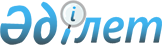 "Кәсіби авариялық-құтқару қызметтерін жарақтандыру және кинологиялық қызметтерді қамтамасыз ету нормаларын бекіту туралы" Қазақстан Республикасы Ішкі істер министрінің 2015 жылғы 20 наурыздағы № 259 бұйрығына өзгерістер енгізу туралы
					
			Күшін жойған
			
			
		
					Қазақстан Республикасы Ішкі істер министрінің 2020 жылғы 19 маусымдағы № 478 бұйрығы. Қазақстан Республикасының Әділет министрлігінде 2020 жылғы 23 маусымда № 20886 болып тіркелді. Күші жойылды - Қазақстан Республикасы Төтенше жағдайлар министрінің 2021 жылғы 27 тамыздағы № 421 бұйрығымен
      Ескерту. Күші жойылды - ҚР Төтенше жағдайлар министрінің 27.08.2021 № 421 (алғашқы ресми жарияланған күнінен кейін күнтізбелік он күн өткен соң қолданысқа енгізіледі) бұйрығымен.
      БҰЙЫРАМЫН: 
      1. "Кәсіби авариялық-құтқару қызметтерін жарақтандыру және кинологиялық қызметтерді қамтамасыз ету нормаларын бекіту туралы" Қазақстан Республикасы Ішкі істер министрінің 2015 жылғы 20 наурыздағы № 259 бұйрығына (Қазақстан Республикасы нормативтік құқықтық актілерінің мемлекеттік тізілімінде № 11539 болып тіркелген, 2015 жылдың 17 шілдесінде "Әділет" ақпараттық-құқықтық жүйесінде жарияланған) мынадай өзгеріс енгізілсін:
      Көрсетілген бұйрықпен бекітілген Кәсіби авариялық-құтқару қызметтерін жарақтандыру және кинологиялық қызметтерді қамтамасыз етудің жарақтандыру нормалары осы бұйрыққа қосымшаға сәйкес жаңа редакцияда жазылсын.
      2. Қазақстан Республикасы Ішкі істер министрлігінің Төтенше жағдайлар комитеті Қазақстан Республиканың заңнамасында белгіленген тәртіппен: 
      1) осы бұйрықты Қазақстан Республикасы Әділет министрлігінде мемлекеттік тіркеуді; 
      2) осы бұйрықты Қазақстан Республикасы Ішкі істер министрлігінің интернет-ресурсына орналастыруды;
      3) осы бұйрықты Қазақстан Республикасы Әділет министрлігінде мемлекеттік тіркегеннен кейін он жұмыс күні ішінде осы тармақтың 1) және 2) тармақшаларында көзделген қаралған іс-шаралардың орындалуы туралы мәліметтерді Қазақстан Республикасы Ішкі істер министрлігінің Заң департаментіне ұсынуды қамтамасыз етсін. 
      3. Осы бұйрықтың орындалуын бақылау Қазақстан Республикасы Ішкі істер министрінің жетекшілік ететін орынбасарына жүктелсін. 
      4. Осы бұйрық алғашқы ресми жарияланған күнінен кейін күнтізбелік он күн өткен соң қолданысқа енгізіледі.
      КЕЛІСІЛДІ
      Қазақстан Республикасының
      Қаржы министрлігі Кәсіби авариялық-құтқару қызметтерін жарақтандыру және кинологиялық қызметтерді қамтамасыз ету нормалары Мемлекеттік өртке қарсы қызмет бөлімшелерін жарақтандырудың № 1 нормасы Арнайы техникамен қамтамасыз етудің № 1.1 нормасы Ірі өрттерді сөндіру және авариялық-құтқару жұмыстарды жүргізу бойынша мамандандырылған өрт сөндіру бөлімдері(жасақтары) үшін негізгі, арнайы және қосымша мақсаттағы көлік құралдарымен жарақтандырудың № 1.1.1 нормасы Өрт сөндіру бөлімдері және жекелеген өрт сөндіру бекеттері үшін негізгі, арнайы және қосымша мақсаттағы көлік құралдарымен қамтамасыз етудің № 1.1.2 нормасы Жедел-құтқару жасақтарын арнайы техникамен, оның ішінде құрал-саймандармен және материалдармен қамтамасыз етудің № 1.1.3 нормасы Облыстардың, республикалық маңызы бар қалалардың және астананың Төтенше жағдайлар департаменттерінің "Өрт сөндіру және авариялық-құтқару жұмыстары қызметі" мемлекеттік мекемелерін, сынақ өрт зертханаларын, баспасөз қызметін, кезекші өрт сөндіру қызметін, өрт сөндіру жеңдеріне қызмет көрсету және жөндеу жөніндегі түтік базасын, газ-түтіннен қорғау қызметінің базасын, өрт сөндіру бөлімдеріне техникалық қызмет көрсету қызметін көлік құралдарымен жарақтандырудың № 1.1.4 нормасы
      Ескертпе: 
      № 1.1 нормасына "Арнайы техникамен қамтамасыз ету":
      1. Өрт сөндіру автосатылары мен көтерілу биіктігі 35 және 40 метрге дейінгі автокөтергіштер өрт сөндіру бөлімшелерінде есепке енгізіледі, олар биіктігі 4 қабат және одан жоғары ғимараттар бар аумаққа қызмет көрсетеді, ал өрт сөндіру автосатылары мен көтерілу биіктігі 35 және 40 метрден асатын автокөтергіштер қызмет көрсететін аумағында биіктігі 10 қабат және одан жоғары ғимараттар бар өрт сөндіру бөлімшелерінде есепке енгізіледі.
      2. Өрт мотоциклдері (квадроциклдер) 1 млн.адам және одан жоғары халқы бар қалаларға қызмет көрсететін өрт сөндіру бөлімшелерінде есепке алынады.
      3. Негізгі, арнайы және көмекші бағыттағы өрт сөндіру автокөліктерін өрт-техникалық қару-жарақтармен, құрал-саймандармен жарақтандыру Мемлекеттік өртке қарсы қызмет бөлімшелерін жарақтандырудың №1 нормасы № 1 қосымшасына сәйкес жарақтандырылады. Өрт-техникалық жарақпен, жабдықтармен және құрал-саймандармен қамтамасыз ету № 1.2 нормасы Техникалық қызмет шеберханасын(бекет) жабдықтармен және құрал-саймандармен қамтамасыз ету № 1.2.1 нормасы  Техникалық қызмет көрсету посттарын диагностикалық жабдықтармен қамтамасыз етудің № 1.2.2 нормасы Өрт сөндіру бөлімдеріне техникалық қызмет көрсету қызметін жабдықтармен және құрал-сайманмен қамтамасыз етудің № 1.2.3 нормасы Газ-түтіннен қорғау қызметінің бақылау бекетін және базасын өрт-техникалық жабдықтармен және құрал-саймандармен қамтамасыз етудің № 1.2.4 нормасы Жедел-құтқару жасақтарын жабдықтармен, құрал-саймандармен және материалдармен қамтамасыз етудің № 1.2.5 нормасы Жарақтармен, оның ішінде құрал-саймандармен және материалдармен қамтамасыз етудің № 1.2.6 нормасы Жедел-құтқару жасақтарын кіім-кешекпен қамтамасыз етудің № 1.2.7 нормасы
      Ескертпе: 
      Өрт-техникалық жарақпен, жабдықтармен және құрал-саймандармен қамтамасыз ету №1.2 нормасына: 
      1. Облыстардың, республикалық маңызы бар қалаларының және астананың Төтенше жағдайлар департаменттерінің "Өрт сөндіру және авариялық-құтқару жұмыстары қызметі" мемлекеттік мекемелерінің өрт сөндіру жең құбырлар базасы (бекеттері) Мемлекеттік өртке қарсы қызмет бөлімшелерін жарақтандыру № 1 норманың № 2 қосымшасына сәйкес сөрт сөндіру жеңқұбырларымен, жабдықтармен және құрал-саймандармен жарақтандырылады.
      2. Облыстардың, республикалық маңызы бар қалаларының және астананың Төтенше жағдайлар департаменттерінің "Өрт сөндіру және авариялық-құтқару жұмыстары қызметі" мемлекеттік мекемелерінің қызметтік бөлмелері Мемлекеттік өртке қарсы қызмет бөлімшелерін жарақтандыру № 1 норманың № 3 қосымшасына сәйкес жиһазбен, құралдар мен жабдықтармен қамтамасыз етіледі.
      3. Облыстардың, республикалық маңызы бар қалаларының және астананың Төтенше жағдайлар департаменттерінің "Өрт сөндіру және авариялық-құтқару жұмыстары қызметі" мемлекеттік мекемелері Мемлекеттік өртке қарсы қызмет бөлімшелерін жарақтандыру № 1 норманың № 4 қосымшасына сәйкес ангарлар, жылу-түтін камерасы, оқу-жаттығу кешені мен жаттығу құрылғысымен қамтамасыз етіледі. Облыстар, республикалық маңызы бар қалалар және астананың Төтенше жағдайлар департаменттерінің "Өрт сөндіру және авариялық-құтқару жұмыстары қызметі" мемлекеттік мекемесі байланыс құралдарымен қамтамасыз етудің 1.3 нормасы Басшы құрамды, басқарма аппаратын байланыс құралдарымен қамтамасыз етудің 1.3.1 нормасы Күштер мен құралдарды жедел басқару орталығын, кезекші өрт сөндіру қызметін және өрт сөндіру бөлімшелерін байланыс құралдарымен қамтамасыз етудің 1.3.2-нормасы Жедел-құтқару жасақтарын байланыс құралдарымен қамтамасыз етудің 1.3.3-нормасы Облыстар, республикалық маңызы бар қалалары және астананың Төтенше жағдайлар департаменттерінің "Өрт сөндіру және авариялық-құтқару жұмыстары қызметі" мемлекеттік мекемесі медициналық бөлімшелерін және психологиялық диагностикалау және жеңілдету бөлмелерін медициналық жабдықпен, құрал-жабдықтармен және жарақтармен қамтамасыз етудің 1.4 нормасы Медициналық жарақтармен қамтамасыз етудің 1.4.1 нормасы Медициналық пункттерді медициналық құрал-жабдықтармен және жабдықтармен қамтамасыз етудің 1.4.2 нормасы Облыстар, республикалық маңызы бар қалалардың және астананың Төтенше жағдайлар департаменті "Өрт сөндіру қызметі жене авариялық құтқару жұмыстары қызметі" мемлекеттік мекемелерінің жедел резервін қамтамасыз етудің № 1.5 нормасы Кинологиялық қызметтерді қамтамасыз етудің № 1.6 нормасы Арнайы кинологиялық жабдықтармен және жарақтармен, оның ішінде материалдармен қамтамасыз етудің № 1.6.1 нормасы Құрғақ толымды және консервіленген жемдермен қызметтік иттерді тәулік тамақтандыру № 1.6.2 нормасы Кинологияляқ қызметі құтқару құрылымдарының қызметтік иттерін тамақтандыру № 1.6.3 тәулік нормасы Санаты мен жағдайға қарай кинологиялық қызметінің иттері үшін қосымша тамақтану рационының № 1.6.4 нормасы
      Ескертпе:
      Мал дәрігерлік қызметі мамандар қорытындысы бойынша ауру иттерге 200 грамм сұлу немесе тары жармасы орнына сол мөлшеде күріш беруге рұқсат беріледі. 
      Төрт айлық жасқа дейнгі күшіктерге күнсайын біркелкі көбейтіп беру: 
      сұлу, тары жамасы - үш айлық жастан 40 граммнан бастап;
      екінші санаттағы ет немесе жылқы еті - - бір айлық жастан 20 граммнан, ал екінші санаттағы етті қосымша өнімдері - 40 граммнан бастап;
      сүт екі айлық жастан 150 граммнан бастап;
      тасымалдау кезінде 12 сағаттан астам жолда болған жағдайында осы нормамен көзделген азық-түлік орнына тәулікке бір итке 700 грамм ұнтақталған қара бидай үны және 1 сорт бидай үны араласқан нан және 350 граммнан 2 банкі көкөніс араласқан ет консервілері рұқсат етіледі. Осы нормамен иттерге ыстық тамақ беруге мүмкіндік жоқ болған жағдайда, тәулікке бір итке 600 грамм ұнтақталған қара бидай үны және 1 сорт бидай үны араласқан нан және 340 граммнан 4 банкі көкөніс араласқан ет консервілері беріледі;
      Тәулікке ересек итке 800 грамм және күшіктерге 400 грамм сабан төсемге беріледі;
      Жылдың салқын мерзімінде (15 қазаннан бастап 15 сәуірге дейін) 1,6 жоғарлату коэффициенті. "Республикалық жедел-құтқару жасағы" мемлекеттік мекемесінің бөлімшелерін жарақтандырудың № 2 нормасы Арнайы техникамен, оның ішінде құрал-саймандармен және материалдармен қамтамасыз етудің № 2.1 нормасы Жабдықтармен, құрал-саймандармен және материалдармен қамтамасыз етудің № 2.2 нормасы Жарақтармен, оның ішінде құрал-саймандармен және материалдармен қамтамасыз етудің № 2.3 нормасы Кіім-кешекпен қамтамасыз етудің № 2.4 нормасы Байланыс құралдарымен қамтамасыз етудің 2.5 нормасы Медициналық пунктті дәрі-дәрмек препараттарымен жабдықтармен қамтамасыз етудің № 2.6 нормасы Кинологиялық қызметтерді қамтамасыз етудің № 2.7 нормасы Арнайы кинологиялық жабдықтармен және жарақтармен, оның ішінде материалдармен қамтамасыз етудің № 2.7.1 нормасы Құрғақ толымды және консервіленген жемдермен қызметтік иттерді тәулік тамақтандыру № 2.7.2 нормасы
      Ескертпе:
      Тамақтандыру асұйді ұстауға тиімді болмаған жерлерде кинологиялық қызметінің иттерін толық мөлшерде құрғақ және консервіленген малазығымен тамақтандыру жүзеге асырылады. N 5.3, 5.4 нормамен беру нормасы әр итке бөлек есептеледі. Ит салмағын айқындау үшін айсайын өлшеу жүргізіледі және акт арқылы рәсімделеді.
      Жылдың салқын мерзімінде (15 қазаннан бастап 15 сәуірге дейін) 1,6 жоғарлату коэффициенті қолданылады.
      "Оқыту, сынақ" графасында, іздестіру –құтқару жұмыстарын жүргізуге іссапардан басқа, 24 сағаттан астам көшеттіктен тыс немесе ұйде ұстау мерзімінде иттерді тамақтандыру нормалары көрсетілген.
      Іздестіру –құтқару жұмыстарын жүргізуді қамтамасыз ету үшін жасақта 14 тәулік бойы жасақтың барлық иттерін тамақтандыруға малазығы қоры болу тиіс. Қазақстан Республикасы Индустрия және сауда министрлігінің Техникалық реттеу және метрология комитеті және Қазақстан Республикасы Ауылшаруашылығы министрлігінің Ветеренария департаменті сертификаттаған жоғары сапалы малазығын қолдану ұсынылады.
      Аурып қалған жануарларды және реабилитациялау мерзімінде мал дәрігері қорытындысы негізінде диеталық қалпына келтіруге тамақтандыру үшін арнайы жоғары сапалы малазығы және мал дәрігерлік диета қолдану ұсынылады.
      Толық мөлшерде құрғақ малазығымен тамақтандыру кезінде өндірушінің ұсынысын ескеру қажетті.
      Күшіктерді дайын құрғақ және консервіленген малазығымен өсіру кезінде өндірушінің ұсынысын ескеру қажетті. Атап айтқанда, күшіктерді өндіруші фирма буып туйген ыдыста басып шығарып көрсеткен нормаға сәйкес тамақтандыру жүргізіледі.  Кинологияляқ қызметі құтқару құрылымдарының қызметтік иттерін тәулік тамақтандыру № 2.7.3 нормасы  Санаты мен жағдайға қарай кинологиялық қызметінің иттері үшін қосымша тамақтану рационының № 2.7.4 нормасы
      Ескертпе:
      Мал дәрігерлік қызметі мамандар қорытындысы бойынша ауру иттерге 200 грамм сұлу немесе тары жармасы орнына сол мөлшеде күріш беруге рұқсат беріледі. 
      Төрт айлық жасқа дейнгі күшіктерге күнсайын біркелкі көбейтіп беру: 
      сұлу, тары жамасы - үш айлық жастан 40 граммнан бастап;
      екінші санаттағы ет немесе жылқы еті - - бір айлық жастан 20 граммнан, ал екінші санаттағы етті қосымша өнімдері - 40 граммнан бастап;
      сүт екі айлық жастан 150 граммнан бастап;
      тасымалдау кезінде 12 сағаттан астам жолда болған жағдайында осы нормамен көзделген азық-түлік орнына тәулікке бір итке 700 грамм ұнтақталған қара бидай үны және 1 сорт бидай үны араласқан нан және 350 граммнан 2 банкі көкөніс араласқан ет консервілері рұқсат етіледі. Осы нормамен иттерге ыстық тамақ беруге мүмкіндік жоқ болған жағдайда, тәулікке бір итке 600 грамм ұнтақталған қара бидай үны және 1 сорт бидай үны араласқан нан және 340 граммнан 4 банкі көкөніс араласқан ет консервілері беріледі;
      Тәулікке ересек итке 800 грамм және күшіктерге 400 грамм сабан төсемге беріледі;
      Жылдың салқын мерзімінде (15 қазаннан бастап 15 сәуірге дейін) 1,6 жоғарлату коэффициенті. Шұғыл медицина және психологиялық көмек қызметтерін жарақтандырудың № 3 нормасы Шұғыл медицина және психологиялық көмек қызметтерін арнайы техникамен қамтамасыз етудің № 3.1 нормасы Жабдықпен, оның ішінде құрал-жабдықтар мен материалдармен қамтамасыз етудің № 3.2 нормасы Шұғыл медицина және психологиялық көмек қызметтерін есептеу, ұйымдастыру техникасы және бағдарламалық қамтамасыз етумен жабдықтаудың № 3.2.1 нормасы Күре жолдық медициналық құтқару пункттерін жабдықпен, оның ішінде құрал-жабдықтар және материалдармен қамтамасыз етудің № 3.3 нормасы Дәрі-дәрмектер мен медициналық бұйымдармен қамтамасыз етудің № 3.4 нормасы Киім-кешекпен қамтамасыз етудің № 3.5 нормасы "Қазселденқорғау" мемлекеттік мекемесін және оның филиалдарын жарақтандыру № 4 нормасы Арнайы инженерлік, кезекші және қосалқы техникамен қамтамасыз етудің 4.1. нормасы 4.2-Норма жабдықпен және құралдармен қамтамасыз ету 4.3 Есептеу және ұйымдастыру техникасымен жарақтандыру нормасы
      Примечание-Срок службы оборудования согласно Приложение 1 "Правила ведения бухгалтерского учета государственных учреждении", утвержденный Приказом Министра финансов №59 от 10.02.2016 года 4.4. Байланыс құралдары
      Примечание-Срок службы оборудования согласно Приложение 1 "Правила ведения бухгалтерского учета государственных учреждении", утвержденный Приказом Министра финансов №59 от 10.02.2016 года 4.5 Норма тіршілікті қамтамасыз ету және Керек-жарақ Қазақстан Республикасы Ішкі істер министрлігі Төтенше жағдайлар комитеті жоғары оқу орындарын өрт сөндіру, арнайы және қосымша техникамен, байланыс құралдарымен, өрт-техникалық құралдарымен, авариялық-құтқару құралдарымен және басқа да мүлікпен қамтамасыз етудің № 5 нормасы
      Ескертпе:
      АЦ – автоцистернасы;
      АҚА – авария-құтқару автокөлігі;
      АГҚ – Азоттық газификатталған қондырғы;
      ГТҚҚ – газ түтіннен қорғау қызметі;
      ТҚ – Тарамдалу 3-қозғалғышты;
      ҚҚЖБО – Күштер мен құралдарды жедел басқару орталы;
      КӨСҚ – Кезекші өрт сөндіру қызметі;
      МЖ – Мамандырылған жасақ;
      МӨСБ – Мамандырылған өрт сөндіру бөлімі;
      ӨСБ – өрт сөндіру бөлімі;
      ӨСБ–Өрт сөндіру бекеті;
      ТҚК – техникалық қызмет көрсету;
      ШМКТ – шұғыл медицина көмек көрсету тобы;
      ТМҚП – Трассалық медициналық құтқару пункттері
					© 2012. Қазақстан Республикасы Әділет министрлігінің «Қазақстан Республикасының Заңнама және құқықтық ақпарат институты» ШЖҚ РМК
				
      Қазақстан Республикасы 
Ішкі істер Министрі 

Е. Тургумбаев
Қазақстан Республикасы
Ішкі істер министрінің
2020 жылғы 19 маусымдағы
№ 478 бұйрығына
қосымшаҚазақстан Республикасы
Ішкі істер министрінің
2015 жылғы 20 наурыздағы
№ 259 бұйрығымен 
бекітілген
р/с №
Техниканың атауы
Өлшем бірлігі
МӨСБ, МЖ
Қызмет мерзімі(жыл)
1
2
3
4
5
1.
Жеңіл өрт сөндіру автоцистернасы
бірлік
1
15
2.
Орта өрт сөндіру автоцистернасы немесе механикалық сатылы өрт сөндіру автоцистернасы
бірлік
3
15
3.
Ауыр өрт сөндіру автоцистернасы
бірлік
2
15
4.
Авариялық-құтқару автокөлігі
бірлік
2
20
5.
Байланыс және жарықтандырудың өрт сөндіру автомобилі
бірлік
1
20
6.
Автосаты
бірлік
1
20
7.
Автокөтергіш
бірлік
1
20
8.
Тез ден қою автокөлігі (алғашқы көмек)
бірлік
1
15
9.
Газдық сөндіру автокөлігі
бірлік
Аумақтык бөлімшеге 2 бір.
20
10.
Ұнтақты сөндіру автокөлігі
бірлік
Газ және мұнай өнімдері бар аумақтык бөлімшеге 4 бір.
20
11.
Көп функционалды газдық-су (бу шығару) сөндіру автокөлігі
бірлік
Газ және мұнай өнімдері бар аумақтык бөлімшеге 4 бір.
20
12.
Әуе-көбікпен сөндіру автомобилі (құрастырылған)
бірлік
1
20
13.
Газ-түтіннен қорғау қызметінің автокөлігі
бірлік
Аумақтык бөлімшеге 3 бір.
20
14.
Жеңді автокөлік
бірлік
1
20
15.
Өрт сөндіру-сорғы станциясы
бірлік
1
20
16.
Штабтық автокөлік
бірлік
Аумақтык бөлімшеге 3 бір.
13
17.
Жедел жеңіл автокөлік
бірлік
1
13
18.
Шынжыр табанды бульдозер
бірлік
1
25
19.
Доңғалақты фронтальды тиегіш
бірлік
1
25
20.
Толық салмағы 10 тоннадан астам өзі аударғыш
бірлік
1
20
21.
Тралды тартқыш
бірлік
Аумақтык бөлімшеге 3 бір.
25
22.
Дөңгелекті экскаватор
бірлік
1
25
23.
16 т астам жүк көтеретін автокран
бірлік
1
25
24.
Ауыз суға арналған автомобиль-цистерна (тіркеме)
бірлік
1
20
25.
Толық салмағы 10 тоннадан астам жүк автокөлігі
бірлік
1
20
26.
Шағын автобус
бірлік
1
20
27.
Автобус
бірлік
1
20
28.
Жанар-жағармай құйғыш автокөлік
бірлік
Аумақтык бөлімшеге 2 бір.
20
29.
Жылжымалы автожөндеу шеберханасы
бірлік
Аумақтык бөлімшеге 1 бір.
20
30.
Екі өсті автотіркеме
бірлік
1
25
31.
Тіркемелі мотопомпа
бірлік
3
10
32.
Тасымалды мотопомпа
бірлік
5
10
33.
Түтінді жою автокөлігі
бірлік
1
20
34.
Әмбебап, герметикалық шанағы бар автокөлік (КУНГ)
бірлік
1
20
35.
ПЖМ, БТР, ДТ-10, ГТ-ТБ және МТ-ЛБ және басқа дөңгелекті және шынжыр табанды машиналар негізіндегі аралас-көпмақсатты соның ішінде химиялық барлау және дозиметрлік бақылауға арналған өтімділігі жоғары көлік (трал типті көлік тіркемесі)
бірлік
Аумақтык бөлімшеге 3 бір.
25
36.
Көлік тіркемесі бар катер
бірлік
1
15
37.
Роторлы қар тазалағыш
бірлік
1
20
38.
Дала асханасы
бірлік
1
25
39.
Жол талғамайтын көлік (қарда жүргіш)
бірлік
2
20
40.
Автокөбіккөтергіш
бірлік
1
20
41.
Өрт сөндіру қондырғысымен көп мақсаттағы өрт сөндіру - құтқару автокөлігі
бірлік
1
20
42.
Сорғыш-жеңдік автокөлік
бірлік
1
20
43.
Шынжыр табанды өрт сөндіру машинасы
бірлік
Аумақтык бөлімшеге 2 бір.
20
44.
Жеке тасымалдау салонымен өтімділігі жоғары автокөлік (вахтовка)
бірлік
1
20
р/с №
Техниканың атауы
Өлшем бірлігі
ӨСБ
ӨСБ
Қызмет мерзімі (жыл)
1
2
3
4
5
6
1.
Орта өрт сөндіру автоцистернасы немесе механикалық сатылы өрт сөндіру автоцистернасы
бірлік
3
1
15
2.
Ауыр өрт сөндіру автоцистернасы
бірлік
2
2
15
3.
Сорғыш-жеңдік автокөлік
бірлік
1
20
4.
Автосаты
бірлік
1
1
20
5.
Автокөтергіш
бірлік
1
20
6.
Авариялық-құтқару автокөлігі
бірлік
1
20
7.
Тез ден қою автокөлігі (алғашқы көмек)
бірлік
1
15
8.
Жедел жеңіл автокөлігі
бірлік
1
1
13
9.
Толық салмағы 10 тоннадан астам жүк автокөлігі
бірлік
1
1
20
10.
Екі өсті автотіркеме
бірлік
1
25
11.
Тіркемелі мотопомпа
бірлік
2
1
10
12.
Тасымалды мотопомпа
бірлік
5
1
10
13.
Түтінді жою автокөлігі (тіркеме)
бірлік
1
20
14.
Әмбебап, герметикалық шанақты автомобиль (КУНГ)
бірлік
1
20
15.
Роторлы қар тазалағыш
бірлік
1
20
16.
Дала асханасы
бірлік
1
25
17.
Жол талғамайтын көлік (қарда жүргіш)
бірлік
1
20
18.
Резеңке моторлы қайық
бірлік
1
1
8
Р/с

№
Атауы
Өлшем бірлігі
Жасаққа қажетті техниканың саны
Қызмет мерзімі (жыл)
1
2
3
4
5
1.
Өтімділігі жоғары радиациялық, химиялық, биологиялық барлау автомобилі
бірл
1
25
2.
Өтімділігі жоғары кинологиялық қызмет автомобилі
бірл
1
15
3.
Өтімділігі жоғары жедел-құтқару автомобилі
бірл
4
15
4.
Өтімділігі жоғары ілеспе автомобиль
бірл
4
15
5.
Өтімділігі жоғары авариялық-құтқару автомобилі
бірл
9
15
6.
Көп профильды өтімділігі жоғары авариялық-құтқару автомобилі
бірл
2
15
7.
Өтімділігі жоғары автобус
бірл
4
15
8.
Сүңгуірлік құрылғылары бар автомобиль
жиынтық
3
15
9.
Тасымалдауға арналған тіркемесімен қарда жүргіш
жиынтық
5
10
10.
Тасымалдауға арналған тіркемесімен әуе жастығындағы кеме
жиынтық
1
15
11.
Тасымалдауға арналған жол талғамайтын сазда жүретін автокөлік
бірл
4
20
12.
Тасымалдауға арналған трейлерімен құтқару катері
бірл
4
15
13.
Тасымалдауға арналған трейлерімен (румпельді немесе қашықтықтан басқарумен) моторлы темір кеме
бірл
10
15
14.
8 орынды үрлемелі қайық
бірл
5
8
15.
10-30 орынды үрлемелі қайық
бірл
2
8
16.
Үрлемелі құтқару сал
жинынтық
3
8
17.
"Рафтинговый" катамаран
бірл
2
8
18.
Аспалы қайық моторы (қуаты 15- 90 а/к)
бірл
35
10
19.
Тасымалдауға арналған трейлерімен сүңгуірлік бот
бірл
1
15
20.
Тасымалдауға арналған тіркесімен гидроцикл
бірл
4
10
21.
Қалқымалы айлақ
бірл
4
10
р/с №
Бөлімшелер атауы
Автотехника атауы
Өлшем бірлігі
Саны
Қызмет мерзімі (жыл)
1
2
3
4
5
6
1.
Төтенше жағдайлар комитетінің өрт сөндіру және авариялық-құтқару жумыстарын ұйымдастыру басқармасы
жедел жеңіл автомобиль
бірлік
1 (Басқару аппаратының штат санынан 7 адамға арналған)
13
2.
Облыстар, республикалық маңызы бар қалалардың және астананың Төтенше жағдайлар департаменттерінің "Өрт сөндіру және авариялық-құтқару жұмыстары қызметі" мемлекеттік мекемесі
жедел жеңіл автомобиль
бірлік
1 (Басқару аппаратының штат санынан 7 адамға арналған)
13
3.
Сынау өрт зертханасы
автокөлік – жылжымалы өрт-техникалық зертхана
бірлік
1
15
4.
Баспасөз қызметі
Насихаттау автобусы (шағын автобус)
бірлік
1
20
5.
Кезекші өрт сөндіру қызметі
арнайы боялған жедел-жеңіл автокөлігі
бірлік
1
13
5.
Кезекші өрт сөндіру қызметі
арнайы боялған штаб автокөлігі
бірлік
1
13
6.
Өрт сөндіру жеңдерін күту және жөндеу бойынша жең базасы
арнайы боялған өрт сөндіру жеңдерін күту және жеткізу бойынша автокөлік
бірлік
1
20
7.
Газ-түтіннен қорғау қызметінің базасы
газ-түтіннен қорғау қызметінің автокөлігі
бірлік
1
20
8.
Өрт сөндіру бөлімдерінің техникалық қызмет көрсету станциясы
Жедел жеңіл автокөлік
бірлік
1
13
8.
Өрт сөндіру бөлімдерінің техникалық қызмет көрсету станциясы
толық салмағы 10 тоннадан астам жүкті өзі түсіретін автокөлік
бірлік
1
20
8.
Өрт сөндіру бөлімдерінің техникалық қызмет көрсету станциясы
толық салмағы 10 тоннадан астам жүк автокөлігі
бірлік
1
20
8.
Өрт сөндіру бөлімдерінің техникалық қызмет көрсету станциясы
шағын тонналы жүк автокөлігі
бірлік
1
20
8.
Өрт сөндіру бөлімдерінің техникалық қызмет көрсету станциясы
Диагностикалық зертхана
бірлік
1
20
8.
Өрт сөндіру бөлімдерінің техникалық қызмет көрсету станциясы
Техникалық қызмет автокөлігі
бірлік
1
20
8.
Өрт сөндіру бөлімдерінің техникалық қызмет көрсету станциясы
Жанар-жағармай құятын автокөлік
бірлік
1
20
8.
Өрт сөндіру бөлімдерінің техникалық қызмет көрсету станциясы
автотиеуіш
бірлік
1
20
8.
Өрт сөндіру бөлімдерінің техникалық қызмет көрсету станциясы
жүккөтергіштігі 16 тоннаға дейінгі автокран
бірлік
1
20
8.
Өрт сөндіру бөлімдерінің техникалық қызмет көрсету станциясы
авто-электрокар
бірлік
1
10
8.
Өрт сөндіру бөлімдерінің техникалық қызмет көрсету станциясы
трактор
бірлік
1
20
8.
Өрт сөндіру бөлімдерінің техникалық қызмет көрсету станциясы
контейнер тасығыш автомобиль (портал)
бірлік
1
20
8.
Өрт сөндіру бөлімдерінің техникалық қызмет көрсету станциясы
жартылай тіркеме
бірлік
1
20
8.
Өрт сөндіру бөлімдерінің техникалық қызмет көрсету станциясы
Екі өсті тіркеме
бірлік
1
20
8.
Өрт сөндіру бөлімдерінің техникалық қызмет көрсету станциясы
Бір өсті тіркеме(таратылған)
бірлік
1
20
8.
Өрт сөндіру бөлімдерінің техникалық қызмет көрсету станциясы
жылжымалы дәнекерлеуші
бірлік
1
20
р/с №
Жабдықтың атауы
Өлшем бірлігі.
Қысқаша сипаттама
Саны
Қызмет мерзімі жыл
1
2
3
4
5
6
1.
Слесарлық верстак
дана
1
20
2.
Саймандарға арналған шкаф
дана
1
20
3.
Автокөліктің қосалқы бөлшектері мен пайдаланыт материалдарға арналған шкаф
дана
1
20
4.
Қысқыш параллель
дана
ені 140 мм
1
20
5.
Зарядкалар мен аккумуляторларға арналған түзеткіш
дана
1
8
6.
Үлгілі түрдегі манометр
дана
Өлшеу шкаласы 10 кгс/ см2 дейін
1
8
7.
Дөңгелектегі қысымды өлшейтін аспап
дана
1
8
8.
Тасымалды электр шамы
дана
1
15
9.
Дәнекерлеу шамы
дана
1
5
10.
Электрлі дәнекерлегіш
дана
127/220 В 90 Вт
1
10
11.
Балғалық дәнекерлегіш
дана
100 г

200 г

400 г
1

1

1
10
12.
Тесік тесетін патронды электр дрелі
жиынтық
1
10
13.
Үстел үстіне қойылатын қайрау станогы
дана
1
15
14.
Слесарлық қол ара
дана
1
5
15.
Бүйірлі сомын кілттер жинағы
жиынтық
1
5
16.
Ілмелі сомын кілттер жинағы
жиынтық
1
5
17.
Жөндеуге арналған алғыштар жинағы
жиынтық
1
15 (гарнизонда техникалық қызмет бөлімі болмаған жағдайда)
18.
Бүйірлі кілттерге арналған динамометрикалық саптар
дана
1
15 (гарнизонда техникалық қызмет бөлімі болмаған жағдайда)
19.
Кіші балға
дана
6 кг
1
15 (гарнизонда техникалық қызмет бөлімі болмаған жағдайда)
20.
Әр түрлі слесарлық балғалар
дана
200 г

300 г

500 г
1

1

1
15
21.
Слесарлық кескіштер
дана
15 мм және30 мм
2
10
22.
Кернер
дана
100-150 мм
1
10
23.
Мыс қаққышы, диаметр
дана
10 мм

20 мм

30 мм
1

1

1
5
24.
Тістеуіштері жоқ кішкентай пассатиждер
дана
1
10
25.
Газдық, тістеуіштері жоқ үлкен пассатиждер
дана
1
10
26.
Тістеуіштері бар құрастырылған тістеуік
дана
1
10
27.
Кемпірауыз-тістегіш(үшкір тістеуіш)
дана
1
15
28.
Қол қысқыш
дана
1
15
29.
Бұрандалар
жиынтық
1
4
30.
Әр түрлі үш қырлы шаберлер
дана
3
4
31.
Слесарлық шапқы
дана
2, 3, 5және 8 мм
4
10
32.
Темірді кесуге арналған қол қайшы
дана
1
6
33.
Егеулерді тазалайтын щетка
дана
1
5
34.
Жайпақ драчтық егеулер
дана
200 мм

300 мм

400 мм
1

1

1
5
35.
Жартылай дөңгелек егеулер
дана
200 мм

300 мм

400 мм
1

1

1
5
36.
Дөңгелек егеулер
дана
4
5
37.
Үш қырлы егеулер
дана
150 мм

200 мм

300 мм
1

1

1
5
38.
Жайпақ лечень егеулері
дана
150 мм

200 мм

300 мм
1

1

1
5
39.
Жартылай дөңгелек лечень егеулері
дана
200 мм

300 мм
1

1
5
40.
Дөңгелек лечень егеулері
дана
200 мм

300 мм
1

1
5
41.
Қысқа сериялы, цилиндрлік құйрығы бар бұранда тескіштер
жиынтық
1,5 мм-ден до 15 мм-ге дейін
1
3
42.
Оң жақты және сол жақты метрлік пен дюймдық бұрандаларға арналған қол белгілеуіштері
жиынтық
5 мм-ден до 12 мм-ге дейін
1
10
43.
(оң жақты және сол жақты) метрлік пен дюймдық бұрандаларға арналған шеңберлі плашкалар (леркалар)
жиынтық
4мм-ден до 15 мм-ге дейін
1
10
44.
Шеңберлі плашкаларға арналған клуппалар (леркоұстағыштар)
жиынтық
3
15
45.
Жылжымалы таңба салғышқа бұрауыштар
дана
1
20
46.
Ағаш шеберінің арасы
дана
1
5
47.
Балташы балтасы
дана
1
5
48.
Болат метр
дана
1
10
49.
Масштабтық сызғыш
дана
ұзындығы 500 мм
1
15
50.
Ішкі өлшеуіші бар штангенциркуль
дана
1
15
51.
Метрикалық және дюймдық бұрандаларға арналған бұранға өлшегіштер
жиынтық
1
15
52.
Пластиналық тескіш бұрғы
жиынтық
0,03 мм-ден 1,0 мм-ге дейін 11-14 пластинадан тұратын жиынтық
2
8
53.
Дөңгелекті үрлейтін қол сорғы
дана
1
10
54.
Қол солидол басқыш (рычагты)
дана
1
10
55.
Қол солидол басқыш(штоктық)
дана
1
10
56.
Пневматикалық бояу шашқыш (бояупульт)
дана
1
10
57.
Автокамераларды жөндеуге арналған электр вулканизациялық плитасы
дана
1
15
58.
Әр түрлі бояу жаққыш
дана
3
1
59.
Сыпырғыш-щетка
дана
1
4
60.
Термометр -35 С - +65 С
дана
1
10
№ п/п
Жабдықтардың атауы
Өлшем бірлігі
Саны
Қызмет мерзімі жыл
1
2
3
4
5
1.
Автокөліктердің алдыңғы дөңгелектері ұштасуын тексеруге және реттеуге арналған өлшеуіш сызғыш
дана
1
10
2.
Автокөліктердің карбюраторлық қозғалтқыштарына арналған компосометр
дана
1
10
3.
Автокөліктердің дизельдік қозғалтқыштарына арналған компосометр
дана
1
10
4.
Қозғалтқыш жұмысын тыңдауға арналған стетоскоп
дана
1
10
5.
Автокөліктің рульдік дөңгелегінің бос жүрісін тексеруге арналған люфтомер
дана
1
10
6.
Басқыштың бос жүрісін (ілінісу, тежегіш) тексеру сызғышы
дана
1
10
7.
Электролит дәрежесін өлшеуге арналған өлшеуіш шыны түтік
дана
1
10
8.
Электролит тығыздығын өлшеуге арналған ареомер
дана
1
10
9.
Суытатын сұйықтықтың қату температурасын өлшеуге арналған ареомер
дана
1
10
10.
Жүктеуіш айыр
дана
1
15
11.
Доңғалақ тысын және камераларды вулканизациялауға арналған стенд
дана
1
10
12.
Гараж үлгісіндегі тұрақты компрессор
дана
1
10
13.
Аккумуляторларды зарядтауға арналған ток түзегіші
дана
1
10
14.
Тасымалды электрдәнекерлеуіш аппарат
дана
1
10
№ п/п
Жабдықтар атауы
Өлшем бірлігі
Саны
Қызмет мерзімі жыл
1
2
3
4
5
1.
ВЦ-175 мм, РМЦ-1000 мм токарьлық бұранда жасайтын станок
дана
1
15
2.
ВЦ-275 мм, РМЦ-1500 мм токарьлық бұранда жасайтын станок
дана
1
15
3.
Әмбебап фрезерлі станок
дана
1
15
4.
Көлденең сүргілейтін станок
дана
1
15
5.
Бұрғылау диаметрі 25 мм дейін бұрғылау станогы
дана
1
15
6.
Бұрғылау диаметрі 18 мм дейін бұрғылау станогы
дана
1
15
7.
Үстелге қоятын бұрғылау станогы
дана
2
15
8.
Шеңберлі-тегістейтін станок
дана
1
15
9.
Жайпақ –тегістейтін (бұрыштегістегіш) станок
дана
1
15
10.
Цилиндрлерді жонуға арналған алмас жону станогы
дана
1
15
11.
Клапондардың жүзін тегістеуге арналған станок
дана
2
15
12.
Жан-жақты ұштаушы станок
дана
1
15
13.
Қайрайтын станок
дана
3
15
14.
Қол арасы бар кескіш станок
дана
1
15
15.
Ток станогына арналған суппортты-тегістеуіш аспап
дана
1
15
16.
Қозғалтқыш цилиндрлерін жеткізуге арналған құрылғы
дана
1
15
17.
Білтелерді тазалау мен тексеруге арналған құрал
дана
1
15
18.
Шатуны бар поршеньді тексеруге арналған құрал
дана
1
15
19.
Гидравликалық тескіш
дана
1
15
20.
Автокөліктің алдыңғы дөңгелектерінің үйлестік және еңкіштік бұрышын тексеруге арналған құрал
дана
1
15
21.
Клапандық ұяларды бұдырмақтауға арналған құралдар мен құрал-саймандардың жинағы
жиынтық
1
10
22.
Электролитке арналған ареометр
дана
3
10
23.
Жүктеме айыры
дана
2
8
24.
Электр жабдықтарына арналған тексеру-сынау стенды
дана
1
10
25.
2 тіреуі бар ,4т электрогидравликалық жүк көтергіш екі аяқты автокөтергіш
дана
1
15
25.
4 тіреуі бар,4т электрогидравликалық жүк көтергіш 4 аяқты автокөтергіш
дана
1
15
26.
Жеңіл автокөліктерге арналған электронды қалпына келтіру стенды
дана
1
15
27.
Жеңіл автокөліктерге арналған дөңгелек тесіктерін теңгерімдеу станогы
дана
1
15
28.
Дөңгелек қаптар мен камералардың вулкандауына арналған станок
дана
1
15
29.
Жеңіл автомобильдерге арналған шина монтаждау стенды
дана
1
15
30.
Бензин сорғысы мен карбюраторларды сынауға арналған қондырғы
дана
1
15
31.
Қозғалтқыштарды жөндеуге арналған әмбебап стенды
дана
2
15
32.
Радиоторларды жөндеуге арналған стенд
дана
1
15
33.
Қозғалтқыштар мен өрт сөндіруші насостардың шығырларын гидравликалық сынауға арналған қол сорғысы мен манометрі бар стенд
дана
1
15
34.
Аккумуляторларды зарядтауға арналған ток түзеткіші
дана
1
8
35.
Алдыңғы және артқы дәнекерді жөндеуге арналған стенд
дана
1
15
36.
Қозғалтқыштарды салқын және ыстық жүргізіп жаттықтыруға арналған стенд
дана
1
15
37.
Дәнекерлеу аппараты
дана
1
10
38.
Ацетиленді тасымал генератор
дана
1
15
39.
20-40 тонналық гидравликалық пресс
дана
1
15
40.
3-5 тонналық верстакталған тетіктік пресс
дана
2
15
41.
Гараж типтес тасымал домкрат
дана
2
8
42.
6-12 тонналық гидравликалық жол домкраты
дана
5
8
43.
1-1,5т қол немесе электр қозғалтқыш (тельфер) таль
дана
1
15
44.
Гараж типтес стационарлық компрессор
дана
1
10
45.
Электр пневматикалық ұсталық балға
дана
1
20
46.
2 плунжерлі гидравликалық көтергіш
дана
2
15
47.
Жылтыратылған машина
дана
1
15
48.
Автошиналық манометр
дана
2
10
49.
Термиялық жұмыстарға арналған муфельдік электр пеші
дана
1
15
50.
Жеңіл автомобильдерге арналған съемниктер
жиынтық
2
5
51.
Автомобильдерге арналған съемниктер (әр маркаға жинақтан)
жиынтық
2
5
52.
Аккумуляторлық батареяларды тасуға арналған арба
дана
1
5
53.
Агрегаттарды тасуға арналған арба
дана
1
5
54.
Слесарлық верстак
дана
2
20
55.
Түзету плитасы
дана
2
20
56.
Тексеру плитасы
дана
2
20
57.
Автомобильдің отын жүйелерiн тазалауға және диагностикалауға арналған стенд
дана
1
15
58.
Инжекторлы қозғалтқыштар бүріккіштерін тазалау үшін ультрадыбыстық ванна
дана
1
15
59.
Автомобиль агрегаттардан өңделген майды құюға арналған жабдық (вакуумды экстрактор)
дана
1
15
№ п/п
Атауы
Ед. изм.
Саны
Қызмет уақыты жыл
1
2
3
4
5
1.
Тыныс алу аппараттарын сақтауға арналған стеллаж-шкаф
дана
4

(бір ауысымға 1 стеллаж )
20
2.
Қосалқы әуе баллондарын сақтауға арналған стеллаж-шкаф
дана
1
20
3.
Тыныс алу аппараттарын тексеруге арналған үстел
дана
2
20
4.
Құжаттарды ресімдеу және сақтауға арналған кеңсе үстелі
дана
1
20
5.
Тыныс алу органдарының жеке қорғау құралдарына арналған кептіру құрылғысы
дана
1
20
6.
Маскалар мен тыныс алу аппараттарын тестілеуге арналған құрал
дана
1
15
7.
Тыныс алу аппараттарына қызмет көрсету аспаптарының жиынтығы
жиынтық
3
5
8.
Су құбыры кранының эмальданған раковинасы
дана
1
20
9.
База (бекет) үй-жайларындағы ауа температурасын өлшеуге арналған термометр
дана
1
20
10.
Тыныс алу органдарының қорғау құралдарын, олардың жұмыс істеу принципін, олардың жекелеген тораптары мен техникалық қызмет өткізуді сипаттайтын плакаттар
жиынтық
2
4
11.
Залалсыздандыру құралдары
литр
бір аппаратқа 0,05
6 ай.
12.
Медициналық спирт
литр
бір аппаратқа 0,05
6 ай.
13.
4 сағаттық қорғау іс-қимылының тыныс алу аппараты
жиынтық
25 (мамандандырылған бөлімдер мен жасақтарға арналған)
15
14.
Жылуанықтағыштар
дана
1 тәуліктік жауынгерлік кезекшіліктегі ГТҚҚ бөліміне және бір резервті
10
15.
Газ-түтіннен қорғау үшін қозғалыс датчиктері (дабыл берушілер)
дана
1 тәуліктік жауынгерлік кезекшіліктегі ГТҚҚ бөліміне және 20% резервті
7
16.
Тыныс алуы үшін жарамсыз газ-түтіннен қорғау жұмысына бақылау панелі
дана
1 тәуліктік жауынгерлік кезекшіліктегі ГТҚҚ бөліміне және бір резервті
10
17.
Газқағарларды сақтауға арналған стеллаж-шкаф
дана
1
20
18.
Қосымша ауа баллондарды және регенеративтік патрондарды сақтауға арналған стеллаж-шкаф (картриждер және СО2 жұтқышы)
дана
1
20
19.
Газқағарларды тексеруге арналған үстел
дана
1
20
20.
Сығылған ауадағы тыны салу аппараты (құтқарылатынға маскамен (капюшон) жиынтықта
жиынтық
1 (әр газ-түтіннен қорғаушыға және 20% резерв)
10
21.
Сығылған ауадағы аппараттардың стационарлық әуе компрессоры (біреуі резервті)
дана
2 (ГТҚҚ базасына)
15
22.
Мобильді ауа компрессоры
дана
2 (ГТҚҚ базасына)
10
23.
Мобильді ауа компрессоры
дана
2 (ГТҚҚ бекетіне)
10
24.
Әуе баллондарын сынауға арналған гидравликалық стенд
дана
1 (ГТҚҚ базасына)
15
Р/с №
Атауы
Өлшем бірлігі
Жасаққа қажетті жабдықтың саны
Жасаққа қажетті жабдықтың саны
Қызмет мерзімі (жыл)
Р/с №
Атауы
Өлшем бірлігі
100 адамға дейін
100 адамнан астам
Қызмет мерзімі (жыл)
1
2
3
4
5
6
Инженерлік жабдық
Инженерлік жабдық
Инженерлік жабдық
Инженерлік жабдық
Инженерлік жабдық
Инженерлік жабдық
1.
Электрлік жылытқыш аспаптар
дана
3
5
7
2.
Суық мезгілде қозғалтқышты қосуға арналған электржылытқышы
дана
4
4
7
3.
Аккумуляторларды зарядтауға арналған зарядтау құрылғысы
дана
4
4
7
4.
Кабельдер және жарық беру жүйесі бар жинақтағы электр станциясы
дана
13
15
10
5.
Баллондарды ауамен зарядтауға арналған компрессор
дана
4
6
10
6.
Электр перфоратор
дана
6
8
5
7.
Электрлі шой балға
дана
6
8
5
8.
Бұрышты тегістегіш машина
дана
6
8
5
9.
Гидравликалық құрал-сайманға арналған жоғары қысымдағы гидравликалық сорғы
дана
6
8
10
10.
Гидравликалық шлангісі бар орауыш
дана
10
12
7
11.
Шынжыры бар жақты гидравликалық кеңейткіш
дана
6
8
10
12.
Шынжыры бар жақты гидравликалық комбикескіш
дана
6
8
10
13.
Жақты кескіш
жиынтық
14
20
10
14.
Гидравликалық қуатты цилиндр
дана
10
12
10
15.
Гидравликалық домкраттың тірегі
дана
8
10
10
16.
Дискі кескіш
дана
6
8
5
17.
Сығымдалған ауа баллоны
дана
6
8
7
18.
Бензинмен жұмыс істейтін ара
дана
9
10
5
19.
Шығыр
дана
6
9
5
20.
Аккумуляторлы перфоратор
жиынтық
6
8
5
21.
Шынжырымен гидравликалық жақты кеңейткіш
дана
6
8
10
22.
Күштік гидравликалық цилиндр
дана
10
12
10
23.
Гидравликалық есік домкраты (цилиндр)
дана
4
6
7
24.
Гидравликалық шағын кескіш
жиынтық
6
8
10
25.
Шыны кескіш
дана
2
4
7
26.
Тіректі сыналар және блоктар
жиынтық
6
8
10
27.
Гидравликалық домкрат тірегіші
дана
8
10
10
28.
Тесікті бітейтін жабдық
дана
6
8
7
29.
Резервуарларды тұмшалауға арналған жиынтық
дана
6
8
10
30.
Инжинерлық құралдар жиынтық
жиынтық
4
3
10
31.
Тасқынды тоқтатқыш жинақталымда (кемінде 5 түрі)
жиынтық
6
8
7
32.
Газбен, электрлік дәнекерлеуіш аппарат
жиынтық
1
2
10
33.
Механикалық, гидравликалық домкраттар (жүккөтергіштігі әртүрлі)
жиынтық
16
20
10
34.
Трос, арматураға және электр кабеліне арналған кескіш
дана
6
7
10
35.
Гидравликалық тіректер
жиынтық
4
6
10
36.
Жоғары, төменгі қысымдағы көтергіш жастықтар
жиынтық
12
16
10
37.
Жеңдері бар мотопомпа
жиынтық
2
4
10
38.
Шлангтері бар электрлік су сорғысы
жиынтық
4
6
8
39.
Тасымалдайтын жылу шығарғыш
дана
7
10
10
40.
Автономиялық жетекті доңғалақпен жүретін сорғыш станциясы
дана
2
2
10
41.
Дүрбі
дана
22
22
7
42.
Өртсөндіргіш
дана
7
7
7
Арнайы мақсаттағы жабдық
Арнайы мақсаттағы жабдық
Арнайы мақсаттағы жабдық
Арнайы мақсаттағы жабдық
Арнайы мақсаттағы жабдық
Арнайы мақсаттағы жабдық
43.
Зардап шеккендерді белгілейтін жабдық
жиынтық
11
13
8
44.
Үйінділердің астынан адамдарды іздеуге арналған акустикалық аспап
дана
6
9
8
45.
Жылу шығарғыш
дана
6
9
10
46.
Химиялық барлау аспабы
дана
3
4
8
47.
Радиоактивті барлау аспабы
дана
3
4
8
48.
Бейне және аудио жүйесімен іздестіру патроны
жиынтық
7
8
8
49.
Сандық алыс қашықты өлшегішімен түнде іздестіру және табуға арналған автономиялық құралы
дана
7
8
8
50.
Эхолокатор
дана
4
6
10
51.
Көшкінде қалып қойған адамдарды табуға арналған аспап
жиынтық
4
6
10
52.
Металл бөлшектерді табуға арналған аспап
Жиынтық
2
3
10
53.
Пневматикалық құтқару маты (батут)
жиынтық
1
2
8
54.
Газсыздандырғыш кабина
жиынтық
1
2
10
55.
Тікұшақтан түсуге арналған құрал
жиынтық
4
6
8
56.
Тереңдік эхолот сканер
жиынтық
14
15
10
Техникаларды жөндеуге және пайдалануға арналған жабдықтар
Техникаларды жөндеуге және пайдалануға арналған жабдықтар
Техникаларды жөндеуге және пайдалануға арналған жабдықтар
Техникаларды жөндеуге және пайдалануға арналған жабдықтар
Техникаларды жөндеуге және пайдалануға арналған жабдықтар
Техникаларды жөндеуге және пайдалануға арналған жабдықтар
57.
Фрезерлік станок
дана
5
5
10
58.
Токарлық бұранда жасайтын станок
дана
6
6
10
59.
Столярлық верстак
дана
5
5
10
60.
Токарьлық верстак
дана
5
5
10
61.
Механикалық маятникті ара
дана
1
1
10
62.
Тұрақты компрессор
дана
1
1
10
63.
Бұрғылау станогы
дана
1
1
10
64.
Нождакты-түрпілі станок
дана
1
1
10
65.
Пресс
жиынтық
1
1
10
66.
Дөңгелек жөндеу жабдығы
жиынтық
1
1
10
Р/с №
Атауы
Өлш. бірл.
Бір құтқарушыға қажетті заттардың саны
Бір құтқарушыға қажетті заттардың саны
Қызмет мерзімі (жыл)
1
2
3
4
4
5
Жеке альпинистік жарағы
Жеке альпинистік жарағы
Жеке альпинистік жарағы
Жеке альпинистік жарағы
Жеке альпинистік жарағы
Жеке альпинистік жарағы
1.
Альпинистік сақтандыру карабині
дана
10
10
3
2.
Түсіру құрылғылары
дана
2
2
3
3.
"Блок-қысқыш" тетігі
дана
1
1
3
4.
"Жұдырықты иілген блок" тетігі
дана
1
1
3
5.
Құтқарушы зардап шеккенмен түсіруге арналған "Каталка" тетігі
дана
1
1
3
6.
Құрал-саймандар белдік белбеуі
дана
1
1
3
7.
Жеке сақтандыру жүйесі
жиынтық
2
2
3
8.
Өзін-өзі сақтандыру қылқандары
жұп
2
2
3
9.
Белге тағатын сөмке
дана
1
1
3
10.
Жартас балғасы
дана
1
1
5
11.
Жартас ілгектері (тік, көлбеу, швеллер, қорап, бүршік ілгектері)
дана
10
10
3
12.
Жіптен жасалған альпинистік саты
дана
1
1
3
13.
Бекіту құрылғысы, стопор
жиынтық
10
10
3
14.
Жайылмалы бекіту құрылғысы
дана
1
1
3
15.
Мұзшапқы
дана
1
1
5
16.
Мұзойғыш балға
дана
1
1
5
17.
Мұзға арналған ілгектер (мұзойғыш)
дана
3
3
3
18.
Көшкін шнуры
дана
1
1
3
19.
Көшкін күрегі
дана
1
1
5
20.
Альпинистік "Темір тырнақтар"
жұп
1
1
3
21.
Күннен қорғаныш көзілдірігі
дана
1
1
3
22.
Блоктар
дана
2
2
3
23.
"Жюмар" үлгісіндегі қысқы
дана
2
2
3
24.
"Кроль" үлгісіндегі қысқы
дана
1
1
3
25.
Жылу өткізбейтін пленка
дана
1
1
3
26.
Телескоптық трекингті таяқтар
жұп
1
1
3
27.
Компас
дана
1
1
3
28.
Жеке газталдағыш
дана
1
1
7
29.
Түсу жылдамдығын реттеуге арналған құрылғы
жиынтық
1
1
3
30.
Дара жіпке арналған көлік блогы
дана
1
1
3
31.
Қосарланған жіпке арналған көлік блогы
дана
1
1
3
32.
Жалқы және қос жіпті бекітуге арналған құрал
дана
1
1
3
33.
Жіппен көтерілуге арналған аяқ қысқышы
дана
1
1
3
34.
Биіктік өлшегіші бар қол сағаттары
дана
1
1
3
Өртке қарсы жарақ
Өртке қарсы жарақ
Өртке қарсы жарақ
Өртке қарсы жарақ
Өртке қарсы жарақ
Өртке қарсы жарақ
Р/с №
Атауы
Өлшем бірлігі
100 адамға дейін
100 адамнан астам
Қызмет мерзімі (жыл)
35.
Өрт сөндірушінің жауынгерлік киімі
жиынтық
6
8
3
36.
Қалқаны бар термотөзімді каска
дана
6
8
10
37.
Сығылған ауадағы дем алу аппараты
жиынтық
6
8
3
38.
Өрт сөндіру балтасы
жиынтық
6
8
10
39.
Шағын көлемді өрт сөндіру багоры
дана
6
8
10
40.
Өрт сөндіру белдігі
дана
6
8
5
41.
Өрт сөндіру карабині
дана
6
8
5
Суда және су астындағы жұмыстарына арналған жарақ
Суда және су астындағы жұмыстарына арналған жарақ
Суда және су астындағы жұмыстарына арналған жарақ
Суда және су астындағы жұмыстарына арналған жарақ
Суда және су астындағы жұмыстарына арналған жарақ
Суда және су астындағы жұмыстарына арналған жарақ
Р/с №
Атауы
Өлшем бірлігі
Су астында жұмыс істеуге рұқсаты бар 1 құтқарушыға қажетті саны
Су астында жұмыс істеуге рұқсаты бар 1 құтқарушыға қажетті саны
Қызмет мерзімі (жыл)
1
2
3
4
4
5
42.
Сүңгуірлік дем алу аппараты
жиынтық
1
1
6
43.
Құрғақ түрдегі гидрокостюм
жиынтық
1
1
6
44.
Мұзда жұмыс істеуге арналған костюм
жиынтық
1
1
6
45.
Тереңдікті өлшегіш
дана
1
1
6
46.
Су асты компасы
дана
1
1
6
47.
Сүңгуірлік пышағы
дана
1
1
6
48.
Жарғақ аяқтар
жұп
1
1
6
49.
Жеке сүңгуір компьютері
дана
1
1
6
50.
Дем алу түтігі бар бетке толық киілетін сүңгуірдің бетпердесі
дана
1
1
6
51.
Өздігінен үрленетін құтқару жилеті
дана
1
1
6
52.
Құтқару шеңбері
дана
1
1
6
53.
Жабдыққа арналған су өтпейтін сандық
дана
1
1
6
54.
Су жолын қызметкерінің каскасы
дана
1
1
6
55.
Дымқыл түрдегі гидрокостюм
жиынтық
1
1
6
56.
Сүңгуірдің ауырландырған су өткізбейтін аяқ киім
жұп
1
1
6
57.
Жүгімен жүктік белбеу
жиынтық
1
1
6
58.
Кеуделік жүк
дана
1
1
6
59.
Белгі беру жібі, м.
дана
1
1
6
60.
Түсіру жібі, м.
дана
1
1
6
61.
"Александров" жібі, м.
дана
1
1
6
62.
Құтқару көкрекше
дана
1
1
6
63.
Баллонға арналған башмақ
дана
1
1
6
64.
Баллонға арналған тасымалдағыш тор
дана
1
1
6
65.
Жүзгіштік компенсатор кеудеше
дана
1
1
6
66.
Сүңгуірлік іш киімі
жиынтық
1
1
6
67.
Толық киілетін сүңгуірлік бетпердесі
дана
1
1
6
68.
Түтігі бар жартылай киілетін бетперде
жиынтық
1
1
6
69.
Желдеткішті сүңгуірлік жарағы
жиынтық
1
1
6
70.
100м шланг байламы кабелі (шланг сигнал)
жиынтық
1
1
6
71.
Гидравликалық компрессор
жиынтық
2
2
6
72.
Гидравликалық шлангтер жинағы
жиынтық
2
2
6
73.
Суасты гидравликалық перфоратор
жиынтық
2
2
6
74.
Суасты гидравликалық шой балға
жиынтық
2
2
6
75.
Суасты гидравликалық бұранда бұрағыш
жиынтық
2
2
6
76.
Суасты гидравликалық шынжырлы ара
жиынтық
2
2
6
77.
Барокамера
дана
1
1
6
Химиялық қорғау жарақтары
Химиялық қорғау жарақтары
Химиялық қорғау жарақтары
Химиялық қорғау жарақтары
Химиялық қорғау жарақтары
Химиялық қорғау жарақтары
Р/с №
Атауы
Өлшем бірлігі
Радиациялық химия даярлығы бойынша курстардан өткен 1 құтқарушығы қажетті саны
Радиациялық химия даярлығы бойынша курстардан өткен 1 құтқарушығы қажетті саны
Қызмет мерзімі (жыл)
1
2
3
4
4
5
78.
Жоғары уытты Тип–А, Тип-В химиялық заттардан қорғану жинағы
жиынтық
1
1
6
79.
Агрессивті сұйықтармен және заттармен жұмыс істеуге арналған герметикалық қорғану көзілдірігі
дана
1
1
6
80.
Панорамалық бетпердесі бар оқшаулағыш газқағар
дана
1
1
6
81.
Сығылған ауадағы дем алу аппараты
дана
1
1
6
82.
Оттекті дем алу аппараты
дана
1
1
6
83.
"Л-1" үлгідегі жеңіл қорғау костюмі
жиынтық
1
1
6
84.
Мақта-матадан тігілген киімдерді тазарту жинағы
жиынтық
1
1
6
85.
Ауа үрлейтін тазалағыш газқағар
жиынтық
1
1
6
86.
Тазалағыш өзін-өзі құтқарғыш
дана
1
1
6
87.
Ауаның жарылу қауіптілігін бақылауға арналған жеке аспап
дана
1
1
6
88.
Радиациялық сәулеленуді анықтауға арналған іздестіру, белгі беру өлшегіші
дана
1
1
6
89.
Химиялық заттарды табу құралдары
жиынтық
1
1
6
90.
Жаттығуға арналған химиялық қорғау костюмі
жиынтық
1
1
6
91.
Химиялық костюмдердің герметикалығын анықтау аспабы
жиынтық
1
1
6
92.
Газсыздандыру және дезинфекция жүргізуге арналған арнайы құралдар жинағы
жиынтық
1
1
6
Шаңғы және тау шаңғысы жарағы
Шаңғы және тау шаңғысы жарағы
Шаңғы және тау шаңғысы жарағы
Шаңғы және тау шаңғысы жарағы
Шаңғы және тау шаңғысы жарағы
Шаңғы және тау шаңғысы жарағы
Р/с №
Атауы
Өлшем бірлігі
100 адамға дейін
100 адамнан астам
Қызмет мерзімі (жыл)
93.
Жинағында шаңғы бәтеңкесі бар бекітпесімені шаңғы
жұп
12
16
94.
Тау шаңғысы костюмі
дана
6
8
95.
Тау шаңғысы көзілдірігі
дана
6
8
96.
Тау шаңғысы таяқтары
жұп
6
8
97.
Тайга шаңғысы
жұп
6
8
98.
Шаңғы таяқтары
жұп
6
8
99.
Тау шаңғысы каскасы
дана
6
8
100.
Қарбасқыштар
жұп
6
8
Құтқару жабдықтары
Құтқару жабдықтары
Құтқару жабдықтары
Құтқару жабдықтары
Құтқару жабдықтары
Құтқару жабдықтары
101.
Диаметрі 10-11 мм динамикалық, статикалық негізгі жіп
м
10500
14000
3
102.
Диаметрі 6-8 мм қосалқы жіп
м
2000
4000
3
103.
Трос ілмектері
жиынтық
20
40
3
104.
Сақтандыру альпинистік карабиндер
дана
300
400
4
105.
Жартас ілгектері (тік, көлбеу, швеллер, қорап, бүршік ілгектері)
дана
200
300
5
106.
Мұзға арналған ілгектер (мұзойғыш)
дана
200
300
5
107.
Диаметрі 8 миллиметр, диаметрі 10 миллиметр, диаметрі 12 миллиметр әр түрлі модификациядағы шлямбурлы ілгектер
дана
200
300
5
108.
Диаметрі 8 миллиметр, диаметрі 10 миллиметр, диаметрі 12 миллиметр әр түрлі модификациядағы шлямбурлы ойғыштар
дана
30
40
5
109.
Әр түрлі модификациядағы роликті иілгіштер
дана
30
40
3
110.
Блок-тежегіш
дана
20
30
3
111.
Роликті қосарланған блок
дана
20
30
3
112.
Роликті дара блок
дана
20
30
3
113.
Бекіту құрылғысы
дана
100
150
3
114.
Карабиндері бар сақтандыру кермесі
жиынтық
100
150
3
115.
Бөлшектелетін шабуыл жасайтын саты
дана
6
8
4
116.
Зембілдер
дана
24
32
3
117.
Сүйрегіштер
дана
6
8
3
118.
Зардап шеккенді эвакуациялауға арналған жиынтық (орамал, эвакуатор)
жиынтық
8
10
5
119.
Көшкін зонды
жиынтық
6
8
7
120.
Дүрбі
дана
22
22
7
121.
Жіпті шығыр
дана
6
8
7
122.
Ілмек аяқ
дана
20
30
7
123.
"Жюмар","Кроль" лгісіндегі қысқы,
шт
40
30
7
124.
Стопорлық құрал
шт
30
20
7
125.
Айсфифи
дана
20
30
7
126.
Сақтандыру үшін құрылғы
жиынтық
20
30
7
127.
Арқанмен түсуге арналған құрылығы
шт
30
20
6
128.
Арқанмен қозғалуға арналған қосарланған блок
дана
20
30
3
129.
Қысқыш блок
дана
20
30
3
130.
Жинақтауыш пластина (карабин таратқыш)
дана
20
30
5
131.
Арқаннан жасалған саты
дана
20
30
3
132.
Палаткаларды жарықтандыруға арналған газбен жанатын шырақ
дана
15
25
3
133.
Зардап шегушілерді люктардан, жарықшақтардан алып шығуға арналған шығыры бар ұштаған
дана
10
20
3
134.
Жорықта пайдаланатын желден қорғағышы бар газ қыздырғыштары
дана
15
25
3
135.
Жорықта пайдаланатын бақыраштар (2,3,5 л.)
жиынтық
50
100
5
136.
Сыйымдылығы 40 литрлік көлік баллоны
дана
15
17
6
137.
Су астында дәнекерлеу-кесу жинағы
жиынтық
4
5
6
138.
Дюралюминнен жасалған жиналмалы ескек
дана
50
64
6
139.
Таңбалаушы буй
дана
35
39
6
140.
"Кошка" түріндегі үш тісті ілгек
дана
33
40
6
141.
Ультрадыбысты суасты жүйесі
дана
18
20
6
142.
Суасты жарықтандыру қондырғысы
дана
5
5
6
143.
Арнайы құрал-саймандар жинағы
жиынтық
9
10
6
144.
Белгі беру жалаулары
жиынтық
15
17
6
145.
Су астындағы байланыс
жиынтық
1
1
6
146.
Сүңгуірге ауа беру үшін помпа
жиынтық
2
2
6
147.
Сүңгуірлік тереңдікті өлшейтін аспап ( 80 метрге дейін)
дана
10
10
6
148.
Ауаны тазалағыш блоктер
жиынтық
8
8
6
149.
100 м. дейін ұзындығы кабелімен сүңгуірлік телефон станциясы (дуплексті)
жиынтық
8
8
6
150.
Зарядтау құрылғысымен аккумулятордағы автономды, су асты шамы
жиынтық
15
15
6
151.
№ 1 жиынтық (сүңгуірлік жартылай перде, ескекаяқ, дем алу түтігі)
жиынтық
25
25
6
152.
Сымсыз байланыстың сүңгуірлік гидроаккустикалық станциясы
жиынтық
6
6
6
153.
Су асты сағаты
дана
10
10
6
154.
Тереңділік көрсеткіштері
дана
10
10
6
155.
Әр түрлі арқандар (бергі беру, қозғалғыш және түсу жіптер)
жиынтық
7000
7000
6
156.
Жүктермен реттелетін белдіктер
жиынтық
20
20
6
157.
Сүңгуірлік жүк
дана
20
20
6
158.
Сүңгуірлік іш киімі
жиынтық
25
25
6
159.
Қалқымалы өтемдеуіш (жеңсіз)
жиынтық
25
25
6
160.
Индикаторлы түтігі жинағы бар шағын ауа газоанализаторлар
жиынтық
5
5
6
161.
Сүңгуірлік бақылау манометрлері
жиынтық
20
20
6
162.
Сүңгуірлік медициналық қабдишасы
жиынтық
10
10
6
163.
Авариялық ауа жүйесі (сүңгуірлер мен су астында қалған бөліктегі зардап шеккендерді авариялық ауамен қамтамасыз ету үшін)
жиынтық
3
3
6
164.
Су астында теле-бейне жүйесі
жиынтық
4
4
6
165.
Құтқару жилеті
дана
60
70
6
166.
Такелаж тұтқасы
жиынтық
40
45
6
167.
Қол жүкарбасы
жиынтық
5
5
6
168.
Жоғары қысымды сорғыш (гидромонитор)
жиынтық
3
3
6
169.
Қысымды шланг
м
400
400
6
170.
Құтқару шеңберлері
дана
40
40
6
171.
"Александров" жібі, м.
дана
20
20
6
172.
Кеме қоңыраулары
дана
10
10
6
173.
Әртүрлі шамдар
дана
40
40
6
174.
Өзен және көлдер үшін тасымалды су өлшейтін (мұз өлшейтін) рейка
дана
5
5
6
175.
Суға арналған термометр
дана
10
10
6
176.
Темір "тырнақтармен" тралдар
дана
8
8
6
177.
Қысқы құтқару құрал-саймандар (темір "тырнақтар", багорлар, ілгектер және т.б.)
дана
25
25
6
178.
Зардап шеккендер үшін керек-жарақтар
жиынтық
9
9
6
179.
Механикалық таль
дана
4
4
6
180.
Мұз бұрғысы
дана
7
7
6
181.
Декомпрессия камерасы
дана
3
3
6
182.
Рекомпрессия камерасы
дана
4
4
6
183.
Аккумулятор жиынтығымен негізгі шам
дана
16
18
6
Тіршілікті қамтамасыз ету жабдықтары
Тіршілікті қамтамасыз ету жабдықтары
Тіршілікті қамтамасыз ету жабдықтары
Тіршілікті қамтамасыз ету жабдықтары
Тіршілікті қамтамасыз ету жабдықтары
Тіршілікті қамтамасыз ету жабдықтары
Р/с №
Атауы
Өлшем бірлігі
100 адамға дейін
100 адамнан астам
Қызмет мерзімі (жыл)
184.
Шатыр
дана
28
33
7
185.
Ыдыс-аяқ үй құрал-жабдығы
жиынтық
5
7
7
186.
КП-125 дала асханасы
бірлік
3
3
7
187.
Тез салынатын пневмомодуль
дана
3
4
7
188.
Жорықтық жиналмалы кереует
дана
18
24
7
189.
2 комфорлы газ плитасы
дана
3
3
6
190.
Шағын габаритті қыздырғыш
дана
25
30
6
191.
Даладағы душ қондырғысы
дана
8
10
6
192.
Жорықтық монша
бірлік
1
1
7
193.
Биодәретханалар
дана
3
4
4
194.
Жорықтық үстелдер және орындықтар
жиынтық
3
4
7
195.
Жабдықты, жарақты тасымалдауға арналған контейнер
дана
8
10
7
196.
Алмалы-салмалы ангарлар
дана
4
4
10
Тіршілікті қамтамасыз етудің жеке жабдықтары
Тіршілікті қамтамасыз етудің жеке жабдықтары
Тіршілікті қамтамасыз етудің жеке жабдықтары
Тіршілікті қамтамасыз етудің жеке жабдықтары
Тіршілікті қамтамасыз етудің жеке жабдықтары
Тіршілікті қамтамасыз етудің жеке жабдықтары
Р/с №
Атауы
Өлшем бірлігі
1 құтқарушыға арналған саны
1 құтқарушыға арналған саны
Қызмет мерзімі (жыл)
197.
Жатын қап
дана
1
1
5
198.
Плащ-жамылғы
дана
1
1
3
199.
Термос, 2 литр
дана
1
1
3
Р/с №
Атауы
Өлшем бірлігі
1 адамға қажетті заттар саны
Кию мерзімі (жыл)
1
2
3
4
5
Киім-кешек
Киім-кешек
Киім-кешек
Киім-кешек
Киім-кешек
1.
Мақта-матадан тоқылған ұзын жеңді көйлек
дана
1
1
2.
Мақта-матадан тоқылған қысқа жеңді көйлек
дана
1
1
3.
Құтқарушының жаздық арнайы нысанды костюмі
жиынтық
1
2
4.
Құтқарушының қыстық арнайы нысанды костюмі
жиынтық
1
3
5.
Мақта-матадан тоқылған жұмыс костюмі
жиынтық
2
1
6.
Суық өткізбейтін, желден қорғайтын костюм (биікке шығу қысқы)
жиынтық
1
2
7.
Құтқарушының салтанатты іс-шараларға қатысуға арналған арнайы нысанды костюмі
жиынтық
1
3
8.
Дауылдан, желден қорғайтын киімдер жинағы (күртеше, өздігінен шешілетін шалбарлар)
жиынтық
1
3
9.
Мақта-матадан тоқылған жұмыс комбинезоны
дана
2
1
10.
Құтқарушының қысқы комбинезоны
дана
1
1
11.
Құтқарушының жазғы комбинезоны
дана
1
1
12.
Жазғы бас киім (кепка, берет)
дана
1
1
13.
Ішкі киім, мақта-матадан тоқылған
жиынтық
1
1
14.
Қонышы биік жазғы бәтеңке
жұп
1
1
15.
Қонышы биік қысқы бәтеңке
жұп
1
2
16.
Трекингті бәтеңке
жұп
1
2
17.
Биік таулы жерде киетін пластикалық бәтеңке
жұп
1
5
18.
Жартаста киетін туфли
жұп
1
3
19.
Трекингті аса берік арнайы кроссовка
жұп
1
2
20.
Суық өткізбейтін аяққап
жұп
1
2
21.
Қорғаныш аяққабы
жұп
1
2
22.
Жүннен тоқылған ішкі киім
дана
1
2
23.
Жүннен тоқылған жұмыс биялайы
жұп
5
1
24.
Брезенттен жасалған жұмыс қолғабы
жұп
10
1
25.
Жүннен тоқылған жұмыс қолғабы
жұп
10
1
26.
Түбіттен тоқылған қолғап
жұп
1
2
27.
Жүннен тоқылған биік жағалы свитер
дана
1
3
28.
Дулығаның ішінен киетін бас киім
дана
1
1
29.
Желден қорғайтын бетперде
дана
1
2
30.
Түбіттен тоқылған жилет
дана
1
3
31.
Жаттығуға арналған спорт костюмі
дана
1
2
32.
Түбіттен тоқылған күртеше
дана
1
3
33.
Жүннен тоқылған свитер полувер
дана
1
3
34.
Термо ішкі киім
жиынтық
1
1
35.
Қысқа жеңді футболка
дана
2
1
36.
Қысқы бас киім (жүннен тоқылған шапка, құлақшын)
дана
1
1
37.
Биік тікенекті бәтеңкелер
жұп
1
3
38.
Резеңке етіктер
жұп
1
2
39.
Қара нысанды туфли
жұп
1
1
40.
Былғары жұмыс қолғабы
жұп
5
1
41.
Мақта-матадан тоқылған жұмыс қолғабы
жұп
30
1
42.
Тауға арналған қолғап, полэртэкс
жұп
1
2
43.
Сақтандыру үшін күшейтілген тауға арналған қолғап
жұп
5
3
44.
Диэлектрлік латексті қолғап
жұп
1
2
45.
Шаңғы бәтеңкесі
жұп
1
2
46.
Қорғану көзілдірігі
дана
1
1
47.
Құтқарушының курткасы мен шалбары, жазғы
жиынтық
2
2
48.
Құтқарушының курткасы мен шалбары, (жылы)
жиынтық
2
3
49.
Құтқарушының маусымдық курткасы мен шалбары
жиынтық
1
2
50.
Жеңге арналған шеврон
дана
1
2
51.
Тельняшка
дана
1
3
52.
Унты
жұп
1
1
53.
Жүннен тоқылған спорттық бас киім
дана
1
2
Арнайы киім-кешек
Арнайы киім-кешек
Арнайы киім-кешек
Арнайы киім-кешек
Арнайы киім-кешек
54.
Берік қорғаныш каскасы, (гермошлем)
дана
1
5
55.
Серпілмелі тізеліктер мен шынтақшалықтар
жиынтық
2
1
56.
Электрден қорғайтын резина биялай
жұп
1
1
57.
Медициналық резеңке биялай
жұп
10
1
58.
Суық өткізбейтін негізі бар резина биялай
жұп
1
1
59.
Жүк түсіру жилеті
дана
1
2
60.
Жылу өткізбейтін өрт сөндіру қолғабы (крагалар)
жұп
1
2
61.
Масахана
дана
1
2
62.
Полиуретанды кілемше
дана
1
3
63.
Ұйықтайтын қап (t -10 -30)
дана
1
5
64.
Ұйықтайтын қап (t -+5 -5)
дана
1
5
65.
Су өткізбейтін желбегей плащ
дана
1
2
66.
Жиынтықтағы жеке газ қыздырғыш
дана
1
2
67.
Газ қыздырғышқа арналған баллон
дана
1
Қолдану шамасына қарай
68.
Жиынтықтағы су тазалауға арналған сүзгіш
дана
1
Қолдану шамасына қарай
69.
Шатыр жабдығына арналған тасымалдау қабы
дана
1
3
70.
Маңдайға тағылатын фонарь
дана
1
3
71.
Стеаринді шам
дана
6
1
72.
Құрғақ жанармай
дана
1
1
73.
Металдан жасалған құты
дана
1
7
74.
Пластиктен жасалған құты
дана
1
2
75.
Қол фонарі
дана
1
3
76.
Гермобаул
жиынтық
1
3
77.
Шағын көлемді иыққап
дана
1
3
78.
Экспедициялық иыққап
дана
1
5
79.
Медициналық жеке дәрі-дәрмек қобдишасы
жиынтық
1
1
80.
Оттекті өзін-өзі құтқарғыш
дана
2
Қолдану шамасына қарай
81.
Демалғыш
дана
1
Қолдану шамасына қарай
82.
Жеке дозиметр
дана
1
Қолдану шамасына қарай
83.
Кірістірілген жарықтандырғышы бар және бейне радиоландырылған құтқарушының әмбебап дулығасы (каска)
жиынтық
1
5
84.
Альпинистік каска
дана
1
3
№ п/п
Жабдық пен техника атауы
Өлш. бірл.
Басқарма аппараты
Штаттық бірлікке саны.
Автокөлік жиынтығы
Қызмет мерзімі (жыл)
1
2
3
4
5
6
7
Есептеу техникасы
Есептеу техникасы
Есептеу техникасы
Есептеу техникасы
Есептеу техникасы
Есептеу техникасы
Есептеу техникасы
1.
Интерактивті көп-экрандық жүйе(интерактивті тақта, қуатын үдеткіш, бағандар, таңбалағыштар үшін жайма, тұғырық, интерактивті таныстырылымға арналған бағдарламалық қамтамасыз ету)
жиынтық
1
-
-
6
2.
Серверлік бөлменің жұмыс істеуін қамтамасыз ететін кешен (серверлік бөлменің желдеткіш жүйесі, тоқтаусыз электр қуаты)
жиынтық
1
-
-
6
3.
Жергілікті есептеу желісі (белсенді желілік жабдық, патчпанель, патчкорд, ВОЛС, оптокросс, желілік тоқ көзі)жеке құрамның санына байланысты
бірлік
1
-
-
8
4.
Тасымалдаушы компьютер (ноутбук)
жиынтық
5
-
-
6
5.
Планшет компьютер (мекеме бастығына)
жиынтық
1
-
-
6
6.
Жұмыс орталығы жинақталымда (Процессор, монитор, пернетақта, тінтуір, акустикалық жүйе, үздіксіз қуат беру көзі, желілік фильтр)
жиынтық
-
1
-
6
7.
Электрондық құжат айналымының сервері
жиынтық
1
-
-
6
8.
Сервер, жиынтық
жиынтық
1
-
-
6
9.
Бейнеконференция байланысы жүйесі
жиынтық
1
-
-
6
10.
Бейнеконференция байланысы жүйесінің абоненттік терминалы
жиынтық
1
-
-
6
11.
Күзет бейнебақылау жүйесі
жиынтық
1
-
-
6
12.
Басқару және тексеру жүйесі
жиынтық
1
-
-
6
13.
Жер бетіне мониторинг жүргізу кешені (пилотсыз ұшу аппараты, тасымалданатын жер үстіндегі басқару пункті, техникалық күту құралдары)
жиынтық
1
-
-
6
14.
Ақпараттық қауіпсіздікті, желіні бақылау және басқаруды қамтамасыз ету жүйесі
жиынтық
1
-
-
6
15.
Бейне қабырға
жиынтық
1
-
-
7
16.
Көпфункционалды құрылғы (баспа, көшірме, сканерлеу, факс), А4
жиынтық
1
-
-
6
17.
Көшірме аппараты
жиынтық
1
-
-
7
18.
Мультимедиапроектор
жиынтық
1
-
-
7
19.
Мультимедиапроектор экраны
бірлік
1
-
-
7
20.
Лазерлік принтер А3 түрлі-түсті
бірлік
1
-
-
4
21.
Лазерлік принтер А3 қара түсті
бірлік
1
-
-
4
22.
Лазерлік принтер А4 қ/т (барлық буынның басшы құрамына)
жиынтық
1
-
-
4
23.
Сканер
бірлік
1
-
-
4
24.
Бейне сүйемелдеуді және ілеспе аудармамен қамтамасыз етудің цифрлы конференц жүйесі
бірлік
Мекемеге 1-еу
Мекемеге 1-еу
-
7
25.
Плоттер түрлі түсті А0 форматта
бірлік
1
-
-
7
26.
Дауыс күшейткіш жүйе
бірлік
1
-
-
7
27.
Жеке компьютердің операциялық жүйесі (жұмыс станциясына)
бірлік
1
1
-
10
28.
Сервердің операциялық жүйесі (сервердің жұмыс станциясына)
бірлік
1
1
-
10
29.
Антивирустік бағдарлама (жұмыс станциясына)
бірлік
1
1
-
10
30.
Геоақпарат жүйесін бағдарламамен қамтамасыз ету (жұмыс станциясына)
бірлік
1
1
-
10
31.
Офисік бағдарламамен қамтамасыз ету (жұмыс станциясына)
бірлік
1
1
-
10
Байланыс құралдары

Спутниктік терминалдар (станция)
Байланыс құралдары

Спутниктік терминалдар (станция)
Байланыс құралдары

Спутниктік терминалдар (станция)
Байланыс құралдары

Спутниктік терминалдар (станция)
Байланыс құралдары

Спутниктік терминалдар (станция)
Байланыс құралдары

Спутниктік терминалдар (станция)
Байланыс құралдары

Спутниктік терминалдар (станция)
32.
Мобильді спутниктік терминал (станция)
жиынтық
-
-
Жедел автокөлікке 1 жиынтық
8
33.
Тасымалданатын спутниктік терминал (станция)
жиынтық
Басшыларға 1
Басшыларға 1
-
8
34.
GPS қабылдағыш (нақтыланған ғаламдық жүйе ) навигатор
жиынтық
-
-
Барлық автокөліктерге 1 жиынтық
8
Үлкен және орташа қуатты радиостанциялар
Үлкен және орташа қуатты радиостанциялар
Үлкен және орташа қуатты радиостанциялар
Үлкен және орташа қуатты радиостанциялар
Үлкен және орташа қуатты радиостанциялар
Үлкен және орташа қуатты радиостанциялар
Үлкен және орташа қуатты радиостанциялар
35.
КТ 1 000 Вт дейінгі мобильді радиостанция (деректер жіберу функциясымен)
жиынтық
-
-
Жедел автокөлігіне

1 жиынтық
8
36.
Стационарлы антеналы-мачталық құрылғы
жиынтық
Әр стационарлы радиобайланыс құралына
Әр стационарлы радиобайланыс құралына
-
10
Кіші қуатты радиостанциялар
Кіші қуатты радиостанциялар
Кіші қуатты радиостанциялар
Кіші қуатты радиостанциялар
Кіші қуатты радиостанциялар
Кіші қуатты радиостанциялар
Кіші қуатты радиостанциялар
37.
Базалық санды транкингтік станция
жиынтық
Саны жобалау-сметалық құжаттамаға сәйкес анықталады
Саны жобалау-сметалық құжаттамаға сәйкес анықталады
Саны жобалау-сметалық құжаттамаға сәйкес анықталады
8
38.
УҚТ диапазанды тасымалды радиостанция (транкингті/шартты түрде қабылданған)
жиынтық
-
1
-
8
39.
УҚТ диапазанды мобильді радиостанция (транкингті/шартты түрде қабылданған)
жиынтық
-
-
Жедел автокөлігіне

1 жиынтық
8
40.
УҚТ диапазанды репитер
жиынтық
Саны жобалау-сметалық құжаттамаға сәйкес анықталады
Саны жобалау-сметалық құжаттамаға сәйкес анықталады
Саны жобалау-сметалық құжаттамаға сәйкес анықталады
8
41.
Тасымалды радиостанцияларға топтық зарядтау құрылғысы
жиынтық
-
-
Жедел автокөлігіне

1 жиынтық
8
42.
Автокөліктік антеналы-мачталық қондырғы
жиынтық
Әр автокөліктік радиобайланыс құралына
Әр автокөліктік радиобайланыс құралына
Әр автокөліктік радиобайланыс құралына
8
Радиорелелік станциялар
Радиорелелік станциялар
Радиорелелік станциялар
Радиорелелік станциялар
Радиорелелік станциялар
Радиорелелік станциялар
Радиорелелік станциялар
43.
Цифрлы радиорелелік станция
бірлік
1
-
-
8
44.
Цифрлы стационарлы радиорелелік станция
жиынтық
1
-
-
8
Нығыздау аппаратурасы
Нығыздау аппаратурасы
Нығыздау аппаратурасы
Нығыздау аппаратурасы
Нығыздау аппаратурасы
Нығыздау аппаратурасы
Нығыздау аппаратурасы
45.
IP телефония қондырғысы
жиынтық
1
-
-
4
46.
Е1 мультиплексор ағыны
жиынтық
1
-
-
6
47.
Телекоммуникациялық жабдықты басқару жүйесі (шлюз)
жиынтық
1
-
-
6
48.
Автоматты телефон станциялары ОАТС (ЦАТС) (IP-УАТС)
жиынтық
1
-
-
8
Зарядтау құрылғылары мен агрегаттары
Зарядтау құрылғылары мен агрегаттары
Зарядтау құрылғылары мен агрегаттары
Зарядтау құрылғылары мен агрегаттары
Зарядтау құрылғылары мен агрегаттары
Зарядтау құрылғылары мен агрегаттары
Зарядтау құрылғылары мен агрегаттары
49.
Күн сәулесінен зарядтау құрылғылары (жедел автокөлігіне 1 жиынтық)
жиынтық
Басшыларға 1
Басшыларға 1
1
8
Ақырғы абоненттік құрылғылар және аппаратура (телеграфтық, телефонды және факсимильді аппараттар, коммутаторлар және концентраторлар, дыбыс жазу техникасы және ГГС, құрылғы коды, шамадан тыс тез әрекет ететін аппаратура, құлақтандыру аппаратурасы)
Ақырғы абоненттік құрылғылар және аппаратура (телеграфтық, телефонды және факсимильді аппараттар, коммутаторлар және концентраторлар, дыбыс жазу техникасы және ГГС, құрылғы коды, шамадан тыс тез әрекет ететін аппаратура, құлақтандыру аппаратурасы)
Ақырғы абоненттік құрылғылар және аппаратура (телеграфтық, телефонды және факсимильді аппараттар, коммутаторлар және концентраторлар, дыбыс жазу техникасы және ГГС, құрылғы коды, шамадан тыс тез әрекет ететін аппаратура, құлақтандыру аппаратурасы)
Ақырғы абоненттік құрылғылар және аппаратура (телеграфтық, телефонды және факсимильді аппараттар, коммутаторлар және концентраторлар, дыбыс жазу техникасы және ГГС, құрылғы коды, шамадан тыс тез әрекет ететін аппаратура, құлақтандыру аппаратурасы)
Ақырғы абоненттік құрылғылар және аппаратура (телеграфтық, телефонды және факсимильді аппараттар, коммутаторлар және концентраторлар, дыбыс жазу техникасы және ГГС, құрылғы коды, шамадан тыс тез әрекет ететін аппаратура, құлақтандыру аппаратурасы)
Ақырғы абоненттік құрылғылар және аппаратура (телеграфтық, телефонды және факсимильді аппараттар, коммутаторлар және концентраторлар, дыбыс жазу техникасы және ГГС, құрылғы коды, шамадан тыс тез әрекет ететін аппаратура, құлақтандыру аппаратурасы)
Ақырғы абоненттік құрылғылар және аппаратура (телеграфтық, телефонды және факсимильді аппараттар, коммутаторлар және концентраторлар, дыбыс жазу техникасы және ГГС, құрылғы коды, шамадан тыс тез әрекет ететін аппаратура, құлақтандыру аппаратурасы)
50.
Факсимильді телефон аппараты
дана
Басшыларға
Басшыларға
-
4
51.
АТС телефон аппараты (IP)
жиынтық
Басшыларға
Басшыларға
-
4
52.
Телефон аппараты
жиынтық
50
-
-
4
53.
ДЖБ (дыбыстық жарық беруші құралы)
дана
-
-
Жедел автокөлікке 1 жиынтық
6
54.
Электромегафон
дана
Басшыларға 1
Басшыларға 1
-
6
55.
Түрлі орындаушылық микрофон гарнитурасы
дана
-
1
-
6
56.
Коммутацияланатын 101 және 112 нөмірлері желісіна
дана
100 мың халыққа 1
100 мың халыққа 1
-
6
р/с №
Жабдықтың және техниканың атауы
Өлш. бірл.
Күштер мен құралдарды жедел басқару орталы (әрі қарай-КҚЖБО)
Кезекші өрт сөндіру қызметі (әрі қарай –КӨСҚ)
МЖ; МӨСБ; ӨСБ
ЖӨСБ
Қызмет мерзімі (жыл)
Есептеу, ұйымдастыру техникасы және бағдарламалық қамтамасыз ету

Есептеу техникасы
Есептеу, ұйымдастыру техникасы және бағдарламалық қамтамасыз ету

Есептеу техникасы
Есептеу, ұйымдастыру техникасы және бағдарламалық қамтамасыз ету

Есептеу техникасы
Есептеу, ұйымдастыру техникасы және бағдарламалық қамтамасыз ету

Есептеу техникасы
Есептеу, ұйымдастыру техникасы және бағдарламалық қамтамасыз ету

Есептеу техникасы
Есептеу, ұйымдастыру техникасы және бағдарламалық қамтамасыз ету

Есептеу техникасы
Есептеу, ұйымдастыру техникасы және бағдарламалық қамтамасыз ету

Есептеу техникасы
Есептеу, ұйымдастыру техникасы және бағдарламалық қамтамасыз ету

Есептеу техникасы
1.
Жергілікті есептеу желісі (белсенді желілік жабдық, патчпанель, патчкорд, ВОЛС, оптокросс, желілік тоқ көзі) жеке құрамның санына байланысты
жиынтық
1
-
1
-
8
2.
Деректер, бейнеақпарат беру, жергілікті есептеу желісін және телефон байланысын өрістетудің мобильді (тасымалды) спутниктік кешені
жиынтық
1
-
1
-
10
3.
Тасымалды компьютер (ноутбук)
жиынтық
1
-
1
-
10
4.
Қорғалған корпуста тасымалды компьютер мақсаттағы автокөлікке)
жиынтық
-
1
-
-
10
5.
Планшет компьютер, (мекеме бастығына жинақ)
жиынтық
1
1
-
-
6
6.
Автоматты шақырудың бағдарламалық-аппарат кешені (диспетчердің АЖО, жұмыс станциясы, номерді анықтау және жазба опцияларымен)
жиынтық
1
-
-
-
6
7.
Жұмыс станциясы (процессор, монитор, пернетақта, тінтуір, акустикалық жүйе, үздіксіз қуат беру көзі, желілік фильтр)
жиынтық
1 жиынтық штаттық қызметкерге
1 жиынтық штаттық қызметкерге
1 жиынтық штаттық қызметкерге
-
10
8.
Видеоконференц байланыс жүйесінің абонент терминалы
жиынтық
1
-
-
-
6
9.
Күзеттік видеобақылау жүйесі
жиынтық
-
-
1
-
6
10.
Жер беті мониторинг кешені (пилотсыз ұшу аппараты, тасымалдау басқару пункті, техникалық күту құралы)
жиынтық
-
-
1
-
6
11.
Ақпараттық қауіпсіздік кешені, мониторинг және басқару жүйесі
жиынтық
-
-
1
-
6
12.
Видео қабырға
жиынтық
1
-
-
-
7
13.
Көпфункционалды құрылғы (баспа, көшірме, сканирлеу, факс), А4
жиынтық
1
1
1
-
6
14.
Көшірме аппараты
жиынтық
-
-
1
4
15.
Мультимедиапроектор
жиынтық
-
-
1
-
7
16.
Мультимедиапроектор экраны
бірлік
-
-
1
-
7
17.
Лазерлік принтер А3 түрлі-түсті
бірлік
-
-
1
-
7
18.
Лазерлік принтер А3 қара түсті
бірлік
5
2
2
-
7
19.
Сканер
бірлік
1
1
1
-
7
20.
Цифрлық бейнекамера
бірлік
1
1
1
-
7
21.
Цифрлық фотокамера
бірлік
1
1
1
1
7
22.
Түрлі -түсті плоттер А0 формат
бірлік
-
-
1
-
7
23.
Дауыс күшейткіш жүйе
бірлік
1
-
1
-
7
24.
ДК Операциялық жүйе (жұмыс станциясына)
бірлік
1
-
-
-
10
25.
Сервердің операциялық жүйесі (Сервердің жұмыс станциясына)
бірлік
5
2
2
-
10
26.
Антивирустік бағдарлама, бірлік (жұмыс станциясына)
бірлік
5
2
2
-
10
27.
Ақпараттық қауіпсіздік жүйесін бағдарламамен қамтамасыз ету (жұмыс станциясына)
бірлік
5
2
2
-
10
28.
Офистік бағдарламамен қамтамасыз ету (жұмыс станциясына)
бірлік
5
2
2
-
10
Байланыс құралдары
Байланыс құралдары
Байланыс құралдары
Байланыс құралдары
Байланыс құралдары
Байланыс құралдары
Байланыс құралдары
Байланыс құралдары
29.
Стационарлық спутниктік терминал (станциясы)
жиынтық
1
-
1
-
30.
Тасымалды спутниктік терминал (станция)
жиынтық
1
2
1
-
31.
Стационарлық ҚТ радиостанция
жиынтық
1
-
1
-
32.
Мобильді ҚТ радиостанция
жиынтық
-
1
1
-
33.
Тасымалды ҚТ радиостанция
жиынтық
3
3
3
-
34.
Антенна-мачталы стационарлық қондырғы
жиынтық
Стационарлық байланыс құралдарының санына сәйкес белгіленеді
Стационарлық байланыс құралдарының санына сәйкес белгіленеді
Стационарлық байланыс құралдарының санына сәйкес белгіленеді
Стационарлық байланыс құралдарының санына сәйкес белгіленеді
10
35.
УҚТ диапазонды стационарлық радиостанция,
жиынтық
Радиобайланыс санымен анықталады
Радиобайланыс санымен анықталады
2
-
8
36.
УҚТ диапозонды мобильдық радиостанция
жиынтық
Негізгі, арнайы, көмек және жедел-қызмет автомобильдерне
Негізгі, арнайы, көмек және жедел-қызмет автомобильдерне
Негізгі, арнайы, көмек және жедел-қызмет автомобильдерне
Негізгі, арнайы, көмек және жедел-қызмет автомобильдерне
10
37.
Тасымалы УҚТ диапозонды радиостанция
жиынтық
На каждую штатную единицу личного состава боевого расчета
На каждую штатную единицу личного состава боевого расчета
На каждую штатную единицу личного состава боевого расчета
На каждую штатную единицу личного состава боевого расчета
10
38.
Радиоұзартқыш
жиынтық
-
1
1
-
8
Нығыздау аппаратурасы
Нығыздау аппаратурасы
Нығыздау аппаратурасы
Нығыздау аппаратурасы
Нығыздау аппаратурасы
Нығыздау аппаратурасы
Нығыздау аппаратурасы
Нығыздау аппаратурасы
39.
IP телефония қондырғысы
жиынтық
-
-
1
-
4
40.
Телекоммуникация қондырғыларын басқару жүйесі (шлюз)
жиынтық
1
-
1
-
6
Арнайы байланыс автокөлігі
Арнайы байланыс автокөлігі
Арнайы байланыс автокөлігі
Арнайы байланыс автокөлігі
Арнайы байланыс автокөлігі
Арнайы байланыс автокөлігі
Арнайы байланыс автокөлігі
Арнайы байланыс автокөлігі
41.
Түрлі байланыс құралдары шоғырландырылған КША
бірлік
1
-
1
-
10
42.
Тұрғындарды құлақтандыру автокөлігі – дауыс күшейту станциясы
бірлік
1
-
1
-
10
Зарядтау құралдары мен агрегаттары
Зарядтау құралдары мен агрегаттары
Зарядтау құралдары мен агрегаттары
Зарядтау құралдары мен агрегаттары
Зарядтау құралдары мен агрегаттары
Зарядтау құралдары мен агрегаттары
Зарядтау құралдары мен агрегаттары
43.
Күнмен зарядтау құрылғысы (әр жедел автокөлікке)
жиынтық
2
-
1
1
8
44.
Қуаттылығы 100 кВТ дейінгі электрмен қуаттанатын агрегат (ТҚҚеҚ)
жиынтық
1
-
1
-
7
45.
Қуаттылығы 10 кВТ дейінгі дейінгі электрмен қуаттанатын агрегат
жиынтық
-
1
1
-
7
Ақырғы абоненттік құрылғылар және аппаратура (телеграфтық, телефонды және факсимильді аппараттар, коммутаторлар және концентраторлар, дыбыс жазу техникасы және ГГС, құрылғы коды, шамадан тыс тез әрекет ететін аппаратура, құлақтандыру аппаратурасы)
Ақырғы абоненттік құрылғылар және аппаратура (телеграфтық, телефонды және факсимильді аппараттар, коммутаторлар және концентраторлар, дыбыс жазу техникасы және ГГС, құрылғы коды, шамадан тыс тез әрекет ететін аппаратура, құлақтандыру аппаратурасы)
Ақырғы абоненттік құрылғылар және аппаратура (телеграфтық, телефонды және факсимильді аппараттар, коммутаторлар және концентраторлар, дыбыс жазу техникасы және ГГС, құрылғы коды, шамадан тыс тез әрекет ететін аппаратура, құлақтандыру аппаратурасы)
Ақырғы абоненттік құрылғылар және аппаратура (телеграфтық, телефонды және факсимильді аппараттар, коммутаторлар және концентраторлар, дыбыс жазу техникасы және ГГС, құрылғы коды, шамадан тыс тез әрекет ететін аппаратура, құлақтандыру аппаратурасы)
Ақырғы абоненттік құрылғылар және аппаратура (телеграфтық, телефонды және факсимильді аппараттар, коммутаторлар және концентраторлар, дыбыс жазу техникасы және ГГС, құрылғы коды, шамадан тыс тез әрекет ететін аппаратура, құлақтандыру аппаратурасы)
Ақырғы абоненттік құрылғылар және аппаратура (телеграфтық, телефонды және факсимильді аппараттар, коммутаторлар және концентраторлар, дыбыс жазу техникасы және ГГС, құрылғы коды, шамадан тыс тез әрекет ететін аппаратура, құлақтандыру аппаратурасы)
Ақырғы абоненттік құрылғылар және аппаратура (телеграфтық, телефонды және факсимильді аппараттар, коммутаторлар және концентраторлар, дыбыс жазу техникасы және ГГС, құрылғы коды, шамадан тыс тез әрекет ететін аппаратура, құлақтандыру аппаратурасы)
Ақырғы абоненттік құрылғылар және аппаратура (телеграфтық, телефонды және факсимильді аппараттар, коммутаторлар және концентраторлар, дыбыс жазу техникасы және ГГС, құрылғы коды, шамадан тыс тез әрекет ететін аппаратура, құлақтандыру аппаратурасы)
46.
Жергілікті құлақтандыру аппаратурасы
жиынтық
1
-
1
-
7
47.
Цифрлы коммутатор
Жиынтық
1
-
1
-
8
48.
Факсимильді телефон аппараты
дана
2
1
2
1
4
49.
Далалық телефон аппараты
дана
-
-
10
-
4
50.
Жазатын құрал
дана
1
-
1
-
6
51.
АТС(IP) телефон аппараты
жиынтық
10
3
5
2
4
52.
Электромегафон
дана
1
3
Қарауылға 1 жиынтық
Қарауылға 1 жиынтық
6
53.
101 мен 112 нөміріне қоңырау қабылдау жүйесі
дана
1
-
-
-
8
54.
Автоматы түрде телефон нөмірін анықтау жүйесі
жиынтық
1
-
-
-
8
55.
Телефон, радио ақпарат алмасуды жазу және мұрағат ретінде сақтайтын үлкен сыйымдылықтағы жүйе
жиынтық
1
-
-
-
8
р/с №
Атауы
Өлшем бірлігі
Жасаққа қажетті саны
Бір штаттық бірлікке арналған саны
Үйлестіру (кезекші)-диспетчерлік қызмет
Қызмет, бөлімше
Автомобиль бірлігі
Қызмет мерзімі (жыл)
1.
УҚТ диапазонды мобильді радиостанция, (транкингтік/конвенциялық)
жинақ
-
-
-
-
1 жинақәрбір автомобильге және жедел мақсаттағы жүзу құралына
8
2.
УҚТ диапазонды стационарлық радиостанция, (транкингтік/конвенциялық)
жинақ
1
-
1
1
-
8
3.
УҚТ диапазонды тасымалды радиостанция, (транкингтік/конвенциялық)
жинақ
1 жинақ жедел құрамның әрбір штаттық лауазымына
-
-
-
-
8
4.
Си-Би диапазонды стационарлық радиостанция
жинақ
-
-
1
-
-
8
5.
Си-Би диапазонды мобильді радиостанция
жинақ
-
-
-
-
1 жинақ жедел мақсаттағы әрбір автомобильге
8
6.
УҚТ диапазонды репитер
жинақ
1
-
-
-
-
8
7.
1 000 Вт дейінгі стационарлық ҚТ радиостанция (деректер беру мүмкіндігімен)
жинақ
-
-
2
-
-
8
8.
1 000 Вт дейінгі мобильді ҚТ радиостанция (деректер беру мүмкіндігімен) (жедел автокөлігіне)
жинақ
-
-
-
-
1 жинақ жедел мақсаттағы әрбір автомобильге
8
9.
УҚТ диапазонды тасымалды радиостанция
жинақ
8
-
-
-
-
8
10.
Антенна-мачталы стационарлық қондырғы
жинақ
-
-
2
-
-
8
11.
Мекеме автоматты телефон жүйесі
жинақ
4
-
-
-
-
7
12.
Телефон аппараты (сандық IP)
дана
1 жинақ әкімшілік құрамның әрбір штаттық бірлігіне
-
3
-
-
4
13.
Цифрлық телефон аппаратын кеңейту консолі
дана
4
-
3
-
-
4
14.
Аналогты телефон аппараты
дана
15
-
-
-
-
4
15.
Факсимильді телефон аппараты
дана
2
-
1
-
-
4
16.
Е1 ағынының мультиплексоры
жинақ
2
-
-
-
-
6
17.
Микрофон гарнитурасы
жинақ
2
-
2
-
-
6
18.
Стационарлық спутниктік терминал (станция)
жинақ
-
-
1
-
-
8
19.
Мобильді спутниктік терминал (станция)
жинақ
1
-
-
-
1 комплект на каждый автомобиль оперативного назначения и плавательное средство оперативного назначения
8
20.
Тасымалды спутниктік терминал (станция)
жинақ
5
-
-
-
-
8
Есепту техникасы
Есепту техникасы
Есепту техникасы
Есепту техникасы
Есепту техникасы
Есепту техникасы
Есепту техникасы
Есепту техникасы
Есепту техникасы
21.
Жиынтықтағы жұмыс станциясы
жинақ
1 жинақ әкімшілік құрамның әрбір штаттық бірлігіне
-
2
-
-
10
22.
Сервер
жинақ
3
-
-
-
-
8
23.
Диск кіші жүйесі
жинақ
2
-
-
-
-
8
24.
Планшетті компьютер
дана
3
-
-
-
-
6
25.
Тасымалданатын компьютер (ноутбук)
жинақ
4
-
1
-
-
6
26.
Қорғалған корпуста тасымалданатын ноутбук
жинақ
2
-
-
-
-
6
27.
Жергілікті есептеу желісі (белсенді желілік жабдық, патч панельдер, Корд патч, талшықты-оптикалық байланыс желілері (бұдан әрі - ТОБЖ), оптокросс, желілік розетка) саны жеке құрамға байланысты есептеледі
жинақ
2
-
-
-
-
10
28.
Экранмен жиынтықта мультимедиа проектор
жинақ
1
-
-
-
-
7
29.
Бейнебақылау жүйесі
жинақ
2
-
-
-
-
7
30.
Кіруді бақылау және басқару жүйесі
жинақ
2
-
-
-
-
7
31.
Бейнеконференцбайланыс жүйесі
жинақ
2
-
-
-
-
7
32.
Бейнеконференцбайланыстың абоненттік терминалы
жинақ
2
-
-
-
-
7
33.
Жер беті мониторингінің кешені (ұшқышсыз ұшу аппараты, жерүсті басқару пункті, техникалық қызмет көрсету құралдары)
жинақ
2
-
-
-
-
6
34.
Ақпараттық қауіпсіздікті қамтамасыз ету, желі мониторингі және басқару кешені
жинақ
2
-
-
-
-
10
35.
Телекоммуникациялық жабдықты басқару жүйесі (шлюз, маршрутизатор)
жинақ
1
-
-
-
-
7
36.
Кеңжолақты радиоқатынау жүйесі
жинақ
1
-
-
-
-
7
37.
Интерактивті көпэкранды жүйе (интерактивті тақта, қуат күшейткіші, колонкалар, маркерлерге арналған науалар, тұғырық, интерактивті презентацияға арналған БҚ)
жинақ
2
-
-
-
-
6
Ұйымдастыру техникасы
Ұйымдастыру техникасы
Ұйымдастыру техникасы
Ұйымдастыру техникасы
Ұйымдастыру техникасы
Ұйымдастыру техникасы
Ұйымдастыру техникасы
Ұйымдастыру техникасы
Ұйымдастыру техникасы
38.
Көпфункционалды құрылғы (басып шығару, көшіру, сканерлеу, факс), А3
дана
2
-
1
-
-
6
39.
Бейнепроекциялық жүйе
жинақ
2
-
-
-
-
6
40.
Көпфункционалды құрылғы (басып шығару, көшіру, сканерлеу, факс), А4
дана
4
-
-
-
-
6
41.
Түрлі-түсті лазерлік принтер А3
дана
1
-
1
-
-
4
42.
Түрлі-түсті лазерлік принтер А4
дана
2
-
-
-
-
4
43.
Лазерлік принтер А4
дана
1 компл на каждую штатную единицу административного состава
-
-
-
-
4
44.
А3 көшіру аппараты
дана
1
-
1
-
-
4
45.
Дыбыстық хабарлау жүйесі
дана
2
-
1
-
-
6
46.
Түрлі-түсті А0 формат плоттер
дана
2
-
-
-
-
6
47.
Сандық фотокамера
жинақ
6
-
-
-
-
7
48.
Сандық бейнекамера
дана
3
-
-
-
-
7
Бағдарламалық қамтамасыз ету
Бағдарламалық қамтамасыз ету
Бағдарламалық қамтамасыз ету
Бағдарламалық қамтамасыз ету
Бағдарламалық қамтамасыз ету
Бағдарламалық қамтамасыз ету
Бағдарламалық қамтамасыз ету
Бағдарламалық қамтамасыз ету
Бағдарламалық қамтамасыз ету
49.
Дербес компьютердің операциялық жүйесі
жинақ
1 әрбір дербес компьютерге
-
-
-
-
10
50.
Сервердің операциялық жүйесі
жинақ
1 әрбір серверге
-
-
-
-
10
51.
Антивирустық бағдарламалық қамтамасыз ету
жинақ
1 әрбір серверге және дербес компьютерге
-
-
-
-
10
52.
Геоақпараттық жүйені бағдарламалық қамтамасыз ету (бұдан әрі - ГАЖ)
жинақ
1 ГАЖ әрбір автоматтандырылған жұмыс орнына
-
-
-
-
10
53.
Деректер қорын басқару жүйесін бағдарламалық қамтамасыз ету
жинақ
1 деректер қорының әрбір пайдаланушысына
-
-
-
-
10
54.
Ақпараттық қауіпсіздікті бағдарламалық қамтамасыз ету
жинақ
1 әрбір серверге және дербес компьютерге
-
-
-
-
10
55.
Офистік бағдарламаларды бағдарламалық қамтамасыз ету
жинақ
1 әрбір дербес компьютерге
-
-
-
-
10
Арнайы автомобильдік байланыс техникасы
Арнайы автомобильдік байланыс техникасы
Арнайы автомобильдік байланыс техникасы
Арнайы автомобильдік байланыс техникасы
Арнайы автомобильдік байланыс техникасы
Арнайы автомобильдік байланыс техникасы
Арнайы автомобильдік байланыс техникасы
Арнайы автомобильдік байланыс техникасы
Арнайы автомобильдік байланыс техникасы
56.
Командалық-штабтық машина
жинақ
1
-
-
-
-
10
57.
Хабарландыру автомобилі
жинақ
1
-
-
-
-
13
58.
Жоғары өтімді автокөлік базасындағы электрмен қоректендіру станциясы
жинақ
1
-
-
-
-
10
Энергиямен қамтамасыз ету жабдықтары
Энергиямен қамтамасыз ету жабдықтары
Энергиямен қамтамасыз ету жабдықтары
Энергиямен қамтамасыз ету жабдықтары
Энергиямен қамтамасыз ету жабдықтары
Энергиямен қамтамасыз ету жабдықтары
Энергиямен қамтамасыз ету жабдықтары
Энергиямен қамтамасыз ету жабдықтары
Энергиямен қамтамасыз ету жабдықтары
59.
Күн батареясында қуат беру құрылғысы
жинақ
4
-
-
-
-
7
60.
Алып жүретін радиостанцияларға арналған топтық зарядтау құрылғысы
жинақ
5
-
1
-
-
8
61.
Электр қоректендіргіш агрегат (Дизель-генераторлық қондырғылар)
жинақ
2
-
2
1
-
10
62.
5 кВА астам үздіксіз қоректендіру көзі
жинақ
-
1
1
1
-
8
Мамандандырылған жабдық
Мамандандырылған жабдық
Мамандандырылған жабдық
Мамандандырылған жабдық
Мамандандырылған жабдық
Мамандандырылған жабдық
Мамандандырылған жабдық
Мамандандырылған жабдық
Мамандандырылған жабдық
63.
Жергілікті хабарландыру аппаратурасы
жинақ
2
-
1
1
-
7
64.
Радиоұзартқыш
жинақ
2
-
1
-
-
10
65.
Гидроакустикалық байланыстың жерүсті станциясы
жинақ
3
-
-
3
-
10
66.
Гидроакустикалық байланыстың суасты қабылдағыш-таратушысы
жинақ
3
-
-
3
-
7
67.
Гидроакустикалық байланыстың суасты қабылдағышы
жинақ
3
-
-
3
-
5
68.
Құтқарушының қозғалыс белсенділігін бақылаудың сигналдық құрылғысы
жинақ
3
-
1
2
-
5
69.
GPS навигаторы (жаһандық позициялау жүйесі)
жинақ
-
-
-
-
1 жинақ әрбір автомобильге
5
70.
Отын тіркеушісі
жинақ
-
-
-
-
1 жинақ әрбір автомобильге
5
71.
Сандық коммутатор
жинақ
3
-
1
-
1 жинақ жедел мақсаттағы әрбір автомобильге
5
72.
Диктофон
дана
3
-
1
-
-
4
73.
Телефон және радиотаратқыштарды жазу, үлкен сыйымдылықтағы сөйлесу мұрағатын сақтау жүйесі
жинақ
2
-
1
-
-
8
74.
Серверлік үй-жайдың жұмыс істеуін қамтамасыз ету кешені (кондиционерлеу жүйесі-серверлік үй-жайдың ауданы бойынша)
жинақ
2
-
1
1
-
6
75.
Сигналдық-дауыс зорайтқыш құрылғы
жинақ
-
-
-
-
1 жинақ жедел мақсаттағы әрбір автомобильге
6
76.
Электромегафон
дана
6
-
2
2
-
6
р/с №
Халықаралық патенттелмеген атауы
Шығарылу түрі
Өлшем бірлігі
Саны
Қызмет мерзімі (жыл)
1
Лидокаин
2% инъекцияға арналған ерітінді 2 мл
амп.
10
5
2
Лидокаин
38 г-дан 10% аэрозоль
құты
5
2
3
Новокаин
2 мл-ден, 5 мл-ден 0,5% инъекцияға арналған ерітінді
амп.
10
2
4
Ацекардол
ішекте еритін қабықпен қапталған 100 мг таблеткалар
дана
20
3
5
Кетопрофен
100мг/2мл инъекцияға арналған ерітінді
амп.
10
2
6
Кетотоп
50 мг капсулалар
дана
100
3
7
Тайлол
100 мл-дан 250 мг/5 мл ішуге арналған суспензия
құты
5
1
8
Нимесулид
100 мг ұнтақ
дана
50
2
9
Аллергозан
қабықпен қапталған 25 мг таблеткалар
дана
10
2
10
Адреналин
0,18 % 1 мл инъекцияға арналған ерітінді
амп.
10
1
11
Белсендірілген көмір
250 мг таблеткалар
дана
200
3
12
Магний сульфаты
екпе жасауға арналған ерітінді 25%,5мл
амп.
20
2
13
Дексаметазон
екпе жасауға арналған ерітінді 4мг/1мл
амп.
10
2
14
Нитроглицерин
0,5 мг тіл астына қолданатын таблеткалар №10
дана
1
2
15
Каптоприл
25 мг таблеткалары
дана
50
3
16
Гидротен
38 г.аэрозоль
түтік
20
2
17
Сутегі оттығы
3% сыртқа қолдануға арналған ерітінді
құты
30
1
18
Этанол
70% 50мл құтыдағы ерітінді
құты
20
2
19
Дротаверин
40мг-2мл екпе үшін арналған ерітінді
құты
10
2
20
Лоперамида гидрохлориді
0,002 г. таблеткалар
капс.
50
3
21
Тетрациклин
сыртқа қолдануға арналған 3% жақпа
түтік
10
2
22
Левомицетин
0,25%, 10 мл. көз тамшылары
құты
10
2
23
Фармазолин
0,1%, 10мл. мұрын тамшылары
құты
90
3
24
Аскобин қышқылі
50 мг/мл екпе жасауға арналған ерітінді
құты
30
5
25
Аммиак (Мүсәтір спирті)
10% ерітінді
фл.
20
5
26
Оксолин
0,25% 10 г. мұрын тамшылары
түтік
10
3
№ п/п
Халықаралық патенттелмеген атауы
Өлшем бірлігі.
Саны
Қызмет мерзімі (жыл)
1.
Шприцтер
дана
100
5
2.
Бинтер
дана
100
5
3.
Мақта
дана
20
5
4.
1,9 х 7,2 мм бактерицидті лейкопластырь
дана
100
3
5.
Жабысқыш пластыр
дана
5
3
6.
Бір рет қолданатын бетперде (3-қабатты)
дана
300
5
7.
Зарарсызданған латексті қолғаптар,
пара
200
5
8.
Инфузияға арналған жүйесі
дана
80
3
9.
Медициналық қалдықтырды жинауға арналған сиымдылық
дана
20
5
10.
Медициналық термометр
дана
5
3
11.
Портативты өкпені жасанды желдендіру
дана
1
10
12.
Ариалдық қысымды өлшеуге арналған құрал және фонендоскоп,
жыйінтық
3
10
13.
Вена ішіне құюға арналған жиналмалы штатив
дана
3
4
14.
Тоңазытқыш
дана
1
7
15.
Резеңкелі қантоқтатқыш
дана
3
5
16.
Мұзға арналған құты
дана
4
5
17.
Жиналмалы сөмке
дана
1
7
18.
Алкотестер
дана
1
7
19.
Ауыз кеңейткіш
дана
1
5
20.
Тіл ұстағыш
дана
1
5
21.
Жүрек-өкпе реанимациялық тренажері
дана
1
10
22.
Таңғыш үстел
дана
1
10
23.
Медициналық кушетка
дана
1
7
24.
Дәрі-дәрмектер мен медициналық құрал-жабдықтарға арналған шкаф, дана
дана
2
7
25.
Медициналық ширма, дана
дана
1
7
Р/с №
Мүлік атауы
Өлшем

бірлігі
Саны
Қызмет мерзімі (жыл)
Ескерту
1
2
3
4
5
6
1.
Шатырлар және үрлемелі модульдер
дана
100 % жеке құрамға
7
-
2.
Жылыту жүйесі
жиынтық
әрбір шатырға екі
8
-
3.
Ұйықтауға қажеттi қаптар
дана
100 % жеке құрамға
6
-
4.
Жарық беретін құралдар
жиынтық
бір шатырға бір жиынтық
7
Шамдар - 3 дана, айырша ажыратқыш - 5 дана, кабель 50 м.
5.
7-ден 10-ға дейін КВт электростанция
дана
екі шатырға 1 дана
10
Мамандандырылған жасақтар мен бөлімдерде екі жиынтық енгізіледі
6.
Тамақ даярлау мен қабылдауға арналған жабдық
жиынтық
50 адамға жиынтық
7
Дала ас үйі, жылжымалы тоңазытқыш құралы, азық-түлік сақтауға арналған шкафтар, ыдыс мүкамалы, үстелдер, орындықтар
7.
Ауыз және шаруашылық суға арналған ыдыстар
дана
100 адамға 500 л. ауыз су және 100 адамға 1000 л. шаруашылық су
7
-
8.
Үлкен медициналық
жиынтық
Өрт сөндіру бөліміне біреу
6
Мамандандырылған жасақтар мен бөлімдерде екі жиынтық енгізіледі
9.
Серуен жиһазы
дана
100 % жеке құрамға
7
Керуеттер, орындықтар, металдан жасалған шкафтар
10.
Төсек орын
жиынтық
100 % жеке құрамға
6
-
11.
14 тәулікке азық-түлік
паек
100 % жеке құрамға
-
12.
Жанар-жағармай материалдарының қоры (бензин, дизельдік отын)
литр
Әрбір штатты автокөлікке 1000 литр
-
р/с№
Атауы
Өлшем бірлігі
Бір итке заттар саны
Қызмет мерзімі (жыл)
1
2
3
№ 1 жинақ Жарақ, құрал-сайман, жабдықтар мен іздестіру иттерді ұстауға арналған құралдар (бір итке)
№ 1 жинақ Жарақ, құрал-сайман, жабдықтар мен іздестіру иттерді ұстауға арналған құралдар (бір итке)
№ 1 жинақ Жарақ, құрал-сайман, жабдықтар мен іздестіру иттерді ұстауға арналған құралдар (бір итке)
№ 1 жинақ Жарақ, құрал-сайман, жабдықтар мен іздестіру иттерді ұстауға арналған құралдар (бір итке)
1.
Тоқыма баудан саптағы тізгін 2,5-3 м
дана
1
1
2.
Тізгін шынжыр (1,5-2 метр)
дана
1
1
3.
Тоқыма баудан (былғары) мойындық
дана
1
1
4.
Былғары (темірден) тұмылдырық
дана
1
1
5.
Фурминатор немесе колтунорез
дана
1
1
6.
Иттердің жүнін өндеуге арналған щетка
дана
1
1
7.
Иттердің жүнін өндеуге арналған щетка, темір
дана
1
1
8.
Тырнақты кесуге арналған тістеуік
дана
1
1
9.
Итпен жұмыс істеуге арналған қолқап
жұп
1
1
10.
Тот баспайтын асты бар тегеш
дана
1
1
11.
Шелек
дана
1
3
12.
Қырғыш
дана
1
3
13.
Бақша тырмасы
дана
3 (бөлімшеге)
33
14.
Вольер
дана
1
10
15.
Жылытылған, алмалы-салмалы ағаш күрке
дана
1
3
16.
Сыпырғыш
дана
1
1
17.
Сыпыртқы
дана
1
1
18.
Жабқыш/комбинезон
дана
1
1
19.
Резеңке етік
жұп
1
3
20.
Электронды таразы 300 кг дейін
дана
1
5
21.
Тәттіге арналған сөмке
дана
2
3
№ 2 жинақ Іздестіру иттерді дайындау және қолдануға арналған жарақтар және жабдықтар (бір итке)
№ 2 жинақ Іздестіру иттерді дайындау және қолдануға арналған жарақтар және жабдықтар (бір итке)
№ 2 жинақ Іздестіру иттерді дайындау және қолдануға арналған жарақтар және жабдықтар (бір итке)
№ 2 жинақ Іздестіру иттерді дайындау және қолдануға арналған жарақтар және жабдықтар (бір итке)
№ 2 жинақ Іздестіру иттерді дайындау және қолдануға арналған жарақтар және жабдықтар (бір итке)
22.
Тоқыма немесе былғарыдан сүйреткі
дана
1
3
23.
Ұзартылған тізгін (5-10 м)
дана
1
1
24.
Парфос (қытымыр) мойынтық
дана
1
3
25.
Итті белгілеу үшін дабыл (жарық) мойындық
дана
1
3
26.
Зардап шеккенді белгілеу үшін жалауша
жинақ
1
5
27.
Иттерді тасымалдауға арналған контейнер
дана
1
5
28.
1,5-2 л. сыйымдылығымен дүңгір
дана
1
5
29.
Жарақтар мен жем тасымалдау үшін сөмке немесе арқа қоржын 90 л сыйымдылығымен
дана
2 (бөлімшеге
3
30.
Бахилдер (табандарын қорғау)
жинақ
2
1
31.
Собаковязь
дана
1
3
32.
Итті сақтандыру жүйесі
дана
1
1
33.
Брендзель (зардап шеккенді белгілеу үшін аппорттау зат)
дана
1
3
34.
Кинология бойынша оқыту құрал жинағы
жинақ
2 (бөлімшеге)
1
35.
Иттерге арналған құтқару жилеті
жинақ
1
3
Күшіктерді көшеттікте ұстауға арналған № 3 жинақ (бір күшікке)
Күшіктерді көшеттікте ұстауға арналған № 3 жинақ (бір күшікке)
Күшіктерді көшеттікте ұстауға арналған № 3 жинақ (бір күшікке)
Күшіктерді көшеттікте ұстауға арналған № 3 жинақ (бір күшікке)
Күшіктерді көшеттікте ұстауға арналған № 3 жинақ (бір күшікке)
36.
Былғары женілдеткен мойындық
дана
1
3
37.
Саптағы тізгін
дана
1
1
38.
Темір тарақ
дана
1
3
39.
Щетка
дана
1
1
40.
Оттық
дана
2
3
41.
Электржылытқыш
дана
1 (бөлімшеге)
3
Мал дәрігерлік қамтамасыз ету № 4 жинақ (бөлімшеге)
Мал дәрігерлік қамтамасыз ету № 4 жинақ (бөлімшеге)
Мал дәрігерлік қамтамасыз ету № 4 жинақ (бөлімшеге)
Мал дәрігерлік қамтамасыз ету № 4 жинақ (бөлімшеге)
Мал дәрігерлік қамтамасыз ету № 4 жинақ (бөлімшеге)
42.
Тұрмыстық холодильник
дана
1
3
43.
Тұрмыстық электрплита
дана
1
3
44.
Кенеге қарсы мойынтық
дана
4 (бір итке)
1
45.
Мал дәрігері жинап салу сөмкесі
жинақ
1
3
Қызметтік иттерге жем дайындау үшін № 5 жинақ (бөлімшеге)
Қызметтік иттерге жем дайындау үшін № 5 жинақ (бөлімшеге)
Қызметтік иттерге жем дайындау үшін № 5 жинақ (бөлімшеге)
Қызметтік иттерге жем дайындау үшін № 5 жинақ (бөлімшеге)
Қызметтік иттерге жем дайындау үшін № 5 жинақ (бөлімшеге)
46.
Мырыш жалатқан шелек
дана
1
3
47.
Қақпақпен эмальданған шелек
дана
1
3
48.
Қақпағымен 10 л. алюминийден жасалған кастрөл
дана
2
3
49.
Қақпағымен 6 л шағын бак (кастрөл)
дана
4
3
50.
Тамақтың қалдығына арналған бак
дана
1
3
51.
12 л термос
дана
1
5
52.
Тот баспайтын құрыштан жасалған кәпкір
дана
1
5
53.
Темір үккіш
дана
1
5
54.
Азық-түлікті өндеуге арналған тақтай
дана
2
5
55.
Алюминийден жасалған сүзгіш
дана
1
5
56.
Етті алу үшін шанышқы
дана
1
5
57.
Столүстілік таразы
дана
1
5
58.
Асүйлік пышақ
дана
4
3
59.
Балта
дана
1
3
60.
Ет шабуға арналған қалып
дана
1
3
61.
Ождау
дана
1
3
62.
Аспазшы халаты
дана
1
1
63.
Аспазшы қалпағы
дана
1
3
64.
Өнеркәсіптік мұздатқыш
дана
1
7
65.
Мүшелеуге арналған стөл
дана
1
5
66.
Азық-түлік сақтауға арналған сөре
дана
1
5
67.
Ыдыс-аяқ сақтауға арналған сөре
дана
1
5
68.
Екікомфорлық газ плита
дана
1
3
69.
Қолданылатын жемді сақтауға арналған контейнер
дана
1 (бір итке)
3
Иттің салмағы, кг
Жемді тәулікке жұмсау нормасы, кг
Жемді тәулікке жұмсау нормасы, кг
Жемді тәулікке жұмсау нормасы, кг
Жемді тәулікке жұмсау нормасы, кг
Жемді тәулікке жұмсау нормасы, кг
Жемді тәулікке жұмсау нормасы, кг
Жемді тәулікке жұмсау нормасы, кг
Жемді тәулікке жұмсау нормасы, кг
Иттің салмағы, кг
Тұрақты
Тұрақты
Оқыту,сынақ
Оқыту,сынақ
Іздестіру-құтқару жұмыстары
Іздестіру-құтқару жұмыстары
Ауру жануарлар
Ауру жануарлар
Иттің салмағы, кг
құрғақ
консервілер
құрғақ
консервілер
құрғақ
консервілер
құрғақ
консервілер
10-15
0,3
0,4
0,45
0,6
0,6
0.6
0,25
0,4
15-25
0,35
0,6
0,55
0,9
0,7
0,9
0,35
0,6
25-30
0,4
0,7
0,6
1,05
0,8
1,05
0,45
0,7
30-35
0,45
0,9
0,7
1,4
0,9
1,4
0,5
0,9
35-45
0,5
1,1
0,75
1,65
1,0
1,65
0,55
1,1
45-50
0,55
1,3
0,8
2,0
1,1
2,0
0,6
1,3
50-55
0.6
1,5
0,9
2,25
1,2
2,25
0,65
1,5
р/р №
Азық-түлік атауы
Бір итке тәулікке мөлшер, гр.
Бір итке тәулікке мөлшер, гр.
р/р №
Азық-түлік атауы
Ересек иттер
Төрт айға дейінгі күшіктер
1
2
3
4
1.
Жарма (сұлы, арпа,тары)
600
40-300
2.
Екінші санаттағы ет немесе жылқы еті
400
20-200
3.
Екінші санаттағы етті қосымша өнім азық-түлігі
1000
40-500
4.
Мал майлары
13
10
5.
Сүт
-
150-500
6.
Картоп
200
100
7.
Көкөніс (әртүрлі)
100
50
8.
Тұз
15
3-10
9.
Витаминдер
14
14
10.
Бор
6
6
р/с №
Иттер санаты немесе қосымша азық-түлік беру жағдайының атауы
Азық-түлік атауы
Азық-түлік атауы
Азық-түлік атауы
Азық-түлік атауы
р/с №
Иттер санаты немесе қосымша азық-түлік беру жағдайының атауы
Екінші санаттағы ет
Екінші санаттағы қосымша өнім (ет орнына берілуге мүмкін
Сүт
Мал майы
1
2
3
4
5
6
1.
Көшеттіктегі тұқымдық иттер
50 гр.
100 гр.
-
-
2.
Ауру иттер үшін
-
-
500 мл.
-
3.
Күшіктейтін қаншықтар үшін
100 гр.
250 гр.
-
-
4.
Емізетін қаншықтар үшін (күшіктерді айырғанға дейін)
100 гр.
250 гр.
500 мл.
-
5.
Биік тау аймағындағы барлық иттер үшін (2500-3000 м астам биікте), іздестіру-құтқару жұмыстарын жүргізу кезінде
100 гр.
250 гр.
-
10 гр.
Р/с №
Атауы
Өлшем бірлігі
Жасаққа қажетті техниканың саны
Қызмет мерзімі (жыл)
1
2
3
4
6
1.
Өтімділігі жоғары радиациялық, химиялық, биологиялық барлау автомобилі
бірл
1
25
2.
Өтімділігі жоғары кинологиялық қызмет автомобилі
бірл
1
15
3.
Өтімділігі жоғары жедел-құтқару автомобилі
бірл
5
15
4.
Өтімділігі жоғары ілеспе автомобиль
бірл
4
15
5.
Өтімділігі жоғары авариялық-құтқару автомобилі
бірл
5
15
6.
Көп профильды өтімділігі жоғары авариялық-құтқару автомобилі
бірл
2
15
7.
Өтімділігі жоғары автобус
бірл
4
15
8.
Сүңгуірлік құрылғылары бар автомобиль
жиынтық
1
15
9.
Тасымалдауға арналған тіркемесімен қарда жүргіш
жиынтық
5
10
10.
Тасымалдауға арналған тіркемесімен әуе жастығындағы кеме
жиынтық
1
15
11.
Тасымалдауға арналған жол талғамайтын сазда жүретін автокөлік
бірл
4
20
12.
Тасымалдауға арналған трейлерімен құтқару катері
бірл
2
15
13.
Тасымалдауға арналған трейлерімен (румпельді немесе қашықтықтан басқарумен) моторлы темір кеме
бірл
2
15
14.
6 орынды үрлемелі қайық
бірл
6
8
15.
8 орынды үрлемелі қайық
бірл
6
8
16.
10-30 орынды үрлемелі қайық
бірл
1
8
17.
Еспек қайық (шлюпка)
бірл
2
10
18.
"Рафтинговый" катамаран
бірл
2
8
19.
Аспалы қайық моторы (қуаты 15- 90 а/к)
бірл
20
10
20.
Тасымалдауға арналған тіркесімен гидроцикл
бірл
4
10
21.
Қалқымалы айлақ
бірл
1
10
22.
Авто жағармай құюшы
бірл
1
20
Р/с №
Атауы
Өлшем бірлігі
Жасаққа қажетті жабдықтың саны
Қызмет мерзімі (жыл)
1
2
3
4
6
Инженерлік жабдық
Инженерлік жабдық
Инженерлік жабдық
Инженерлік жабдық
Инженерлік жабдық
1.
Электрлік жылытқыш аспаптар
дана
5
7
2.
Суық мезгілде қозғалтқышты қосуға арналған электржылытқышы
дана
4
7
3.
Аккумуляторларды зарядтауға арналған зарядтау құрылғысы
дана
4
7
4.
Кабельдер және жарық беру жүйесі бар жинақтағы электр станциясы
дана
6
10
5.
Баллондарды ауамен зарядтауға арналған компрессор
дана
6
10
6.
Электр перфоратор
дана
8
5
7.
Электрлі шой балға
дана
8
5
8.
Бұрышты тегістегіш машина
дана
8
5
9.
Гидравликалық құрал-сайманға арналған жоғары қысымдағы гидравликалық сорғы
дана
8
10
10.
Гидравликалық шлангісі бар орауыш
дана
12
7
11.
Шынжыры бар жақты гидравликалық кеңейткіш
дана
8
10
12.
Шынжыры бар жақты гидравликалық комбикескіш
дана
8
10
13.
Жақты кескіш
жиынтық
20
10
14.
Гидравликалық қуатты цилиндр
дана
12
10
15.
Гидравликалық домкраттың тірегі
дана
10
10
16.
Дискі кескіш
дана
8
5
17.
Сығымдалған ауа баллоны
дана
8
7
18.
Бензинмен жұмыс істейтін ара
дана
10
5
19.
Шығыр
дана
9
5
20.
Аккумуляторлы перфоратор
жиынтық
8
5
21.
Шынжырымен гидравликалық жақты кеңейткіш
дана
8
10
22.
Күштік гидравликалық цилиндр
дана
12
10
23.
Гидравликалық есік домкраты (цилиндр)
дана
6
7
24.
Гидравликалық шағын кескіш
жиынтық
8
10
25.
Шыны кескіш
дана
4
7
26.
Тіректі сыналар және блоктар
жиынтық
8
10
27.
Гидравликалық домкрат тірегіші
дана
10
10
28.
Тесікті бітейтін жабдық
дана
8
7
29.
Резервуарларды тұмшалауға арналған жиынтық
дана
8
10
30.
Тасқынды тоқтатқыш жинақталымда (кемінде 5 түрі)
жиынтық
8
7
31.
Газбен, электрлік дәнекерлеуіш аппарат
жиынтық
2
10
32.
Механикалық, гидравликалық домкраттар (жүккөтергіштігі әртүрлі), жиынтық
жиынтық
20
10
33.
Трос, арматураға және электр кабеліне арналған кескіш
дана
7
10
34.
Гидравликалық тіректер
жиынтық
6
10
35.
Жоғары, төменгі қысымдағы көтергіш жастықтар
жиынтық
16
10
36.
Жеңдері бар мотопомпа
жиынтық
4
10
37.
Шлангтері бар электрлік су сорғысы
жиынтық
6
8
38.
Тасымалдайтын жылу шығарғыш
дана
10
10
39.
Автономиялық жетекті доңғалақпен жүретін сорғыш станциясы
дана
2
10
40.
Дүрбі
дана
5
7
41.
Өртсөндіргіш
дана
7
7
Арнайы мақсаттағы жабдық
Арнайы мақсаттағы жабдық
Арнайы мақсаттағы жабдық
Арнайы мақсаттағы жабдық
Арнайы мақсаттағы жабдық
42.
Зардап шеккендерді белгілейтін жабдық
жиынтық
13
8
43.
Үйінділердің астынан адамдарды іздеуге арналған акустикалық аспап
дана
9
8
44.
Жылу шығарғыш
дана
9
10
45.
Химиялық барлау аспабы
дана
4
8
46.
Радиоактивті барлау аспабы
дана
4
8
47.
Бейне және аудио жүйесімен іздестіру патроны
жиынтық
8
8
48.
Сандық алыс қашықты өлшегішімен түнде іздестіру және табуға арналған автономиялық құралы
дана
8
8
49.
Эхолокатор
дана
6
10
50.
Көшкінде қалып қойған адамдарды табуға арналған аспап
жиынтық
6
10
51.
Металл бөлшектерді табуға арналған аспап
жиынтық
3
10
52.
Пневматикалық құтқару маты (батут)
жиынтық
2
8
53.
Газсыздандырғыш кабина
жиынтық
2
10
54.
Тікұшақтан түсуге арналған құрал
жиынтық
6
8
55.
Тереңдік эхолот сканер
жиынтық
7
10
Техникаларды жөндеуге және пайдалануға арналған жабдықтар
Техникаларды жөндеуге және пайдалануға арналған жабдықтар
Техникаларды жөндеуге және пайдалануға арналған жабдықтар
Техникаларды жөндеуге және пайдалануға арналған жабдықтар
Техникаларды жөндеуге және пайдалануға арналған жабдықтар
56.
Фрезерлік станок
дана
1
10
57.
Токарлық бұранда жасайтын станок
дана
1
10
58.
Столярлық верстак
дана
1
10
59.
Токарьлық верстак
дана
1
10
60.
Механикалық маятникті ара
дана
1
10
61.
Тұрақты компрессор
дана
1
10
62.
Бұрғылау станогы
дана
1
10
63.
Нождакты-түрпілі станок
дана
1
10
64.
Пресс
жиынтық
1
10
65.
Дөңгелек жөндеу жабдығы
жиынтық
1
10
Р/с №
Атауы
Өлш. бірл.
Бір құтқарушыға қажетті заттардың саны
Қызмет мерзімі (жыл)
1
2
3
4
5
Құтқару жарағы
Құтқару жарағы
Құтқару жарағы
Құтқару жарағы
Құтқару жарағы
1.
Альпинистік сақтандыру карабині
дана
10
3
2.
Түсіру құрылғылары
дана
2
3
3.
"Блок-қысқыш" тетігі
дана
1
3
4.
"Жұдырықты иілген блок" тетігі
дана
1
3
5.
Құтқарушы зардап шеккенмен түсіруге арналған "Каталка" тетігі
дана
1
3
6.
Құрал-саймандар белдік белбеуі
дана
1
3
7.
Жеке сақтандыру жүйесі
жиынтық
2
3
8.
Өзін-өзі сақтандыру қылқандары
жұп
2
3
9.
Белге тағатын сөмке
дана
1
3
10.
Жартас балғасы
дана
1
5
11.
Жартас ілгектері (тік, көлбеу, швеллер, қорап, бүршік ілгектері)
дана
10
3
12.
Жіптен жасалған альпинистік саты
дана
1
3
13.
Бекіту құрылғысы, стопор
жиынтық
10
3
14.
Жайылмалы бекіту құрылғысы
дана
1
3
15.
Мұзшапқы
дана
1
5
16.
Мұзойғыш балға
дана
1
5
17.
Мұзға арналған ілгектер (мұзойғыш)
дана
3
3
18.
Көшкін шнуры
дана
1
3
19.
Көшкін күрегі
дана
1
5
20.
Альпинистік "Темір тырнақтар"
жұп
1
3
21.
Күннен қорғаныш көзілдірігі
дана
1
3
22.
Блоктар
дана
2
3
23.
"Жюмар" үлгісіндегі қысқы
дана
2
3
24.
"Кроль" үлгісіндегі қысқы
дана
1
3
25.
Жылу өткізбейтін пленка
дана
1
3
26.
Телескоптық трекингті таяқтар
жұп
1
3
27.
Компас
дана
1
3
28.
Жеке газталдағыш
дана
1
7
29.
Түсу жылдамдығын реттеуге арналған құрылғы
жиынтық
1
3
30.
Дара жіпке арналған көлік блогы
дана
1
3
31.
Қосарланған жіпке арналған көлік блогы
дана
1
3
32.
Жалқы және қос жіпті бекітуге арналған құрал
дана
1
3
33.
Жіппен көтерілуге арналған аяқ қысқышы
дана
1
3
34.
Биіктік өлшегіші бар қол сағаттары
дана
1
3
Өртке қарсы жарақ
Өртке қарсы жарақ
Өртке қарсы жарақ
Өртке қарсы жарақ
Өртке қарсы жарақ
Р/с №
Атауы
Өлшем бірлігі
Жасаққа қажетті жабдықтың саны
Қызмет мерзімі (жыл)
35.
Өрт сөндірушінің жауынгерлік киімі
жиынтық
8
3
36.
Қалқаны бар термотөзімді каска
дана
8
10
37.
Сығылған ауадағы дем алу аппараты
жиынтық
8
3
38.
Өрт сөндіру балтасы
жиынтық
8
10
39.
Шағын көлемді өрт сөндіру багоры
дана
8
10
40.
Өрт сөндіру белдігі
дана
8
5
41.
Өрт сөндіру карабині
дана
8
5
Суда және су астындағы жұмыстарына арналған жарақтары
Суда және су астындағы жұмыстарына арналған жарақтары
Суда және су астындағы жұмыстарына арналған жарақтары
Суда және су астындағы жұмыстарына арналған жарақтары
Суда және су астындағы жұмыстарына арналған жарақтары
Р/с №
Атауы
Өлшем бірлігі
Су астында жұмыс істеуге рұқсаты бар 1 құтқарушыға қажетті саны
Қызмет мерзімі (жыл)
42.
Сүңгуірлік дем алу аппараты
жиынтық
1
6
43.
Құрғақ түрдегі гидрокостюм
жиынтық
1
6
44.
Мұзда жұмыс істеуге арналған костюм
жиынтық
1
6
45.
Тереңдікті өлшегіш
дана
1
6
46.
Су асты компасы
дана
1
6
47.
Сүңгуірлік пышағы
дана
1
6
48.
Жарғақ аяқтар
жұп
1
6
49.
Жеке сүңгуір компьютері
дана
1
6
50.
Дем алу түтігі бар бетке толық киілетін сүңгуірдің бетпердесі
дана
1
6
51.
Өздігінен үрленетін құтқару жилеті
дана
1
6
52.
Құтқару шеңбері
дана
1
6
53.
Жабдыққа арналған су өтпейтін сандық
дана
1
6
54.
Су жолын қызметкерінің каскасы
дана
1
6
55.
Дымқыл түрдегі гидрокостюм
жиынтық
1
6
56.
Сүңгуірдің ауырландырған су өткізбейтін аяқ киім
жұп
1
6
57.
Жүгімен жүктік белбеу
жиынтық
1
6
58.
Кеуделік жүк
дана
1
6
59.
Белгі беру жібі, м.
дана
1
6
60.
Түсіру жібі, м.
дана
1
6
61.
"Александров" жібі, м.
дана
1
6
62.
Құтқару көкрекше
дана
1
6
63.
Баллонға арналған башмақ
дана
1
6
64.
Баллонға арналған тасымалдағыш тор
дана
1
6
65.
Жүзгіштік компенсатор кеудеше
дана
1
6
66.
Сүңгуірлік іш киімі
жиынтық
1
6
67.
Толық киілетін сүңгуірлік бетпердесі
дана
1
6
68.
Түтігі бар жартылай киілетін бетперде
жиынтық
1
6
69.
Желдеткішті сүңгуірлік жарағы
жиынтық
1
6
70.
100м шланг байламы кабелі (шланг сигнал)
жиынтық
1
6
71.
Гидравликалық компрессор
жиынтық
2
6
72.
Гидравликалық шлангтер жинағы
жиынтық
2
6
73.
Суасты гидравликалық перфоратор
жиынтық
2
6
74.
Суасты гидравликалық шой балға
жиынтық
2
6
75.
Суасты гидравликалық бұранда бұрағыш
жиынтық
2
6
76.
Суасты гидравликалық шынжырлы ара
жиынтық
2
6
77.
Барокамера
дана
1
6
Химиялық қорғау жарақтары
Химиялық қорғау жарақтары
Химиялық қорғау жарақтары
Химиялық қорғау жарақтары
Химиялық қорғау жарақтары
Р/с №
Атауы
Өлшем бірлігі
Радиациялық химия даярлығы бойынша курстардан өткен 1 құтқарушығы қажетті саны
Қызмет мерзімі (жыл)
78.
Жоғары уытты Тип–А, Тип-В химиялық заттардан қорғану жинағы
жиынтық
1
6
79.
Агрессивті сұйықтармен және заттармен жұмыс істеуге арналған герметикалық қорғану көзілдірігі
дана
1
6
80.
Панорамалық бетпердесі бар оқшаулағыш газқағар
дана
1
6
81.
Сығылған ауадағы дем алу аппараты
дана
1
6
82.
Оттекті дем алу аппараты, дана
дана
1
6
83.
"Л-1" үлгідегі жеңіл қорғау костюмі
жиынтық
1
6
84.
Мақта-матадан тігілген киімдерді тазарту жинағы
жиынтық
1
6
85.
Ауа үрлейтін тазалағыш газқағар
жиынтық
1
6
86.
Тазалағыш өзін-өзі құтқарғыш
дана
1
6
87.
Ауаның жарылу қауіптілігін бақылауға арналған жеке аспап
дана
1
6
88.
Радиациялық сәулеленуді анықтауға арналған іздестіру, белгі беру өлшегіші
дана
1
6
89.
Химиялық заттарды табу құралдары
жиынтық
1
6
90.
Жаттығуға арналған химиялық қорғау костюмі
жиынтық
1
6
91.
Химиялық костюмдердің герметикалығын анықтау аспабы
жиынтық
1
6
92.
Газсыздандыру және дезинфекция жүргізуге арналған арнайы құралдар жинағы
жиынтық
1
6
Шаңғы және тау шаңғысы жарағы
Шаңғы және тау шаңғысы жарағы
Шаңғы және тау шаңғысы жарағы
Шаңғы және тау шаңғысы жарағы
Шаңғы және тау шаңғысы жарағы
Р/с №
Атауы
Өлшем бірлігі
Жасаққа қажетті жабдықтың саны
Қызмет мерзімі (жыл)
93.
Жинағында шаңғы бәтеңкесі бар бекітпесімені шаңғы, жұп
жұп
16
7
94.
Тау шаңғысы костюмі, дана
дана
8
7
95.
Тау шаңғысы көзілдірігі, дана
дана
8
7
96.
Тау шаңғысы таяқтары, жұп
жұп
8
7
97.
Тайга шаңғысы, жұп
жұп
8
7
98.
Шаңғы таяқтары, жұп
жұп
8
7
99.
Тау шаңғысы каскасы, дана
дана
8
7
100.
Қарбасқыштар, жұп
жұп
8
7
Құтқару жабдықтары
Құтқару жабдықтары
Құтқару жабдықтары
Құтқару жабдықтары
Құтқару жабдықтары
101.
Диаметрі 10-11 мм динамикалық, статикалық негізгі жіп
м
14000
3
102.
Диаметрі 6-8 мм қосалқы жіп
м
4000
3
103.
Трос ілмектері
жиынтық
40
3
104.
Сақтандыру альпинистік карабиндер
дана
400
4
105.
Жартас ілгектері (тік, көлбеу, швеллер, қорап, бүршік ілгектері)
дана
300
5
106.
Мұзға арналған ілгектер (мұзойғыш)
дана
300
5
107.
Диаметрі 8 миллиметр, диаметрі 10 миллиметр, диаметрі 12 миллиметр әр түрлі модификациядағы шлямбурлы ілгектер
дана
300
5
108.
Диаметрі 8 миллиметр, диаметрі 10 миллиметр, диаметрі 12 миллиметр әр түрлі модификациядағы шлямбурлы ойғыштар
дана
40
5
109.
Әр түрлі модификациядағы роликті иілгіштер
дана
40
3
110.
Блок-тежегіш
дана
30
3
111.
Роликті қосарланған блок
дана
30
3
112.
Роликті дара блок
дана
30
3
113.
Бекіту құрылғысы
дана
150
3
114.
Карабиндері бар сақтандыру кермесі
жиынтық
150
3
115.
Бөлшектелетін шабуыл жасайтын саты
дана
8
4
116.
Зембілдер
дана
32
3
117.
Сүйрегіштер
дана
8
3
118.
Зардап шеккенді эвакуациялауға арналған жиынтық (орамал, эвакуатор)
жиынтық
10
5
119.
Көшкін зонды
жиынтық
8
7
120.
Дүрбі
дана
8
7
121.
Жіпті шығыр
дана
8
7
122.
Ілмек аяқ
дана
30
7
123.
Айсфифи
дана
30
7
124.
Сақтандыру үшін құрылғы
жиынтық
30
7
125.
Арқанмен қозғалуға арналған қосарланған блок
дана
30
3
126.
Қысқыш блок
дана
30
3
127.
Жинақтауыш пластина (карабин таратқыш)
дана
30
5
128.
Арқаннан жасалған саты
дана
30
3
129.
Палаткаларды жарықтандыруға арналған газбен жанатын шырақ
дана
14
3
130.
Зардап шегушілерді люктардан, жарықшақтардан алып шығуға арналған шығыры бар ұштаған
дана
8
3
131.
Жорықта пайдаланатын желден қорғағышы бар газ қыздырғыштары
дана
8
3
132.
Жорықта пайдаланатын бақыраштар (2,3,5 л.)
жиынтық
10
5
133.
Сыйымдылығы 40 литрлік көлік баллоны
дана
4
6
134.
Су астында дәнекерлеу-кесу жинағы
жиынтық
2
6
135.
Дюралюминнен жасалған жиналмалы ескек
дана
10
6
136.
Таңбалаушы буй
дана
14
6
137.
"Кошка" түріндегі үш тісті ілгек
дана
8
6
138.
Ультрадыбысты суасты жүйесі
дана
8
6
139.
Суасты жарықтандыру қондырғысы
дана
4
6
140.
Арнайы құрал-саймандар жинағы
жиынтық
10
6
141.
Белгі беру жалаулары
жиынтық
17
6
142.
Су астындағы байланыс
жиынтық
1
6
143.
Сүңгуірге ауа беру үшін помпа
жиынтық
2
6
144.
Сүңгуірлік тереңдікті өлшейтін аспап ( 80 метрге дейін)
дана
10
6
145.
Ауаны тазалағыш блоктер
жиынтық
8
6
146.
100 м. дейін ұзындығы кабелімен сүңгуірлік телефон станциясы (дуплексті)
жиынтық
8
6
147.
Зарядтау құрылғысымен аккумулятордағы автономды, су асты шамы
жиынтық
15
6
148.
№ 1 жиынтық (сүңгуірлік жартылай перде, ескекаяқ, дем алу түтігі)
жиынтық
25
6
149.
Сымсыз байланыстың сүңгуірлік гидроаккустикалық станциясы
жиынтық
6
6
150.
Су асты сағаты
дана
10
6
151.
Тереңділік көрсеткіштері
10
6
152.
Әр түрлі арқандар (бергі беру, қозғалғыш және түсу жіптер)
жиынтық
7000
6
153.
Жүктермен реттелетін белдіктер
жиынтық
15
6
154.
Сүңгуірлік жүк
дана
10
6
155.
Сүңгуірлік іш киімі
жиынтық
33
6
156.
Қалқымалы өтемдеуіш (жеңсіз)
жиынтық
33
6
157.
Индикаторлы түтігі жинағы бар шағын ауа газоанализаторлар
жиынтық
3
6
158.
Сүңгуірлік бақылау манометрлері
жиынтық
15
6
159.
Сүңгуірлік медициналық қабдишасы
жиынтық
5
6
160.
Авариялық ауа жүйесі (сүңгуірлер мен су астында қалған бөліктегі зардап шеккендерді авариялық ауамен қамтамасыз ету үшін)
жиынтық
2
6
161.
Су астында теле-бейне жүйесі
жиынтық
2
6
162.
Құтқару жилеті
дана
70
6
163.
Такелаж тұтқасы
жиынтық
15
6
164.
Қол жүкарбасы
жиынтық
3
6
165.
Жоғары қысымды сорғыш (гидромонитор)
жиынтық
2
6
166.
Қысымды шланг
м
400
6
167.
Құтқару шеңберлері
дана
40
6
168.
"Александров" жібі, м.
дана
25
6
169.
Кеме қоңыраулары
дана
3
6
170.
Әртүрлі шамдар
дана
25
6
171.
Өзен және көлдер үшін тасымалды су өлшейтін (мұз өлшейтін) рейка
дана
3
6
172.
Суға арналған термометр
дана
4
6
173.
Темір "тырнақтармен" тралдар
дана
5
6
174.
Қысқы құтқару құрал-саймандар (темір "тырнақтар", багорлар, ілгектер және т.б.)
дана
15
6
175.
Зардап шеккендер үшін керек-жарақтар
жиынтық
5
6
176.
Механикалық таль
дана
2
6
177.
Мұз бұрғысы
дана
4
6
178.
Декомпрессия камерасы
дана
3
6
179.
Рекомпрессия камерасы
дана
3
6
180.
Аккумулятор жиынтығымен негізгі шам
дана
14
6
Тіршілікті қамтамасыз ету жабдықтары
Тіршілікті қамтамасыз ету жабдықтары
Тіршілікті қамтамасыз ету жабдықтары
Тіршілікті қамтамасыз ету жабдықтары
Тіршілікті қамтамасыз ету жабдықтары
Р/с №
Атауы
Өлшем бірлігі
Жасаққа қажетті жабдықтың саны
Қызмет мерзімі (жыл)
181.
Шатыр
дана
20
7
182.
Ыдыс-аяқ үй құрал-жабдығы
жиынтық
4
7
183.
КП-125 дала асханасы
бірлік
2
7
184.
Тез салынатын пневмомодуль
дана
4
7
185.
Жорықтық жиналмалы кереует
дана
24
7
186.
2 комфорлы газ плитасы
дана
4
6
187.
Шағын габаритті қыздырғыш
дана
8
6
188.
Даладағы душ қондырғысы
дана
4
6
189.
Жорықтық монша
бірлік
1
7
190.
Биодәретханалар
дана
4
4
191.
Жорықтық үстелдер және орындықтар
жиынтық
4
7
192.
Жабдықты, жарақты тасымалдауға арналған контейнер
дана
10
7
193.
Алмалы-салмалы ангарлар
дана
1
10
Тіршілікті қамтамасыз етудің жеке жабдықтары
Тіршілікті қамтамасыз етудің жеке жабдықтары
Тіршілікті қамтамасыз етудің жеке жабдықтары
Тіршілікті қамтамасыз етудің жеке жабдықтары
Тіршілікті қамтамасыз етудің жеке жабдықтары
Р/с №
Атауы
Өлшем бірлігі
1 құтқарушыға арналған саны
Қызмет мерзімі (жыл)
194.
Жатын қап
дана
1
5
195.
Плащ-жамылғы
дана
1
3
196.
Термос, 2 литр
дана
1
3
Р/с №
Атауы
Өлшем бірлігі
1 адамға қажетті заттар саны
Кию мерзімі (жыл)
1
2
3
4
5
Киім-кешек
Киім-кешек
Киім-кешек
Киім-кешек
Киім-кешек
1.
Мақта-матадан тоқылған ұзын жеңді көйлек
дана
1
1
2.
Мақта-матадан тоқылған қысқа жеңді көйлек
дана
1
1
3.
Құтқарушының жаздық арнайы нысанды костюмі
жиынтық
1
2
4.
Құтқарушының қыстық арнайы нысанды костюмі
жиынтық
1
3
5.
Мақта-матадан тоқылған жұмыс костюмі
жиынтық
2
1
6.
Суық өткізбейтін, желден қорғайтын костюм (биікке шығу қысқы)
жиынтық
1
2
7.
Құтқарушының салтанатты іс-шараларға қатысуға арналған арнайы нысанды костюмі
жиынтық
1
3
8.
Дауылдан, желден қорғайтын киімдер жинағы (күртеше, өздігінен шешілетін шалбарлар)
жиынтық
1
3
9.
Мақта-матадан тоқылған жұмыс комбинезоны
дана
2
1
10.
Құтқарушының қысқы комбинезоны
дана
1
1
11.
Құтқарушының жазғы комбинезоны
дана
1
1
12.
Жазғы бас киім (кепка, берет)
дана
1
1
13.
Ішкі киім, мақта-матадан тоқылған
жиынтық
1
1
14.
Қонышы биік жазғы бәтеңке
жұп
1
1
15.
Қонышы биік қысқы бәтеңке
жұп
1
2
16.
Трекингті бәтеңке
жұп
1
2
17.
Биік таулы жерде киетін пластикалық бәтеңке
жұп
1
5
18.
Жартаста киетін туфли
жұп
1
3
19.
Трекингті аса берік арнайы кроссовка
жұп
1
2
20.
Суық өткізбейтін аяққап
жұп
1
2
21.
Қорғаныш аяққабы
жұп
1
2
22.
Жүннен тоқылған ішкі киім
дана
1
2
23.
Жүннен тоқылған жұмыс биялайы
жұп
5
1
24.
Брезенттен жасалған жұмыс қолғабы
жұп
10
1
25.
Жүннен тоқылған жұмыс қолғабы
жұп
10
1
26.
Түбіттен тоқылған қолғап
жұп
1
2
27.
Жүннен тоқылған биік жағалы свитер
дана
1
3
28.
Дулығаның ішінен киетін бас киім
дана
1
1
29.
Желден қорғайтын бетперде
дана
1
2
30.
Түбіттен тоқылған жилет
дана
1
3
31.
Жаттығуға арналған спорт костюмі
дана
1
2
32.
Түбіттен тоқылған күртеше
дана
1
3
33.
Жүннен тоқылған свитер полувер
дана
1
3
34.
Термо ішкі киім
жиынтық
1
1
35.
Қысқа жеңді футболка
дана
2
1
36.
Қысқы бас киім (жүннен тоқылған шапка, құлақшын)
дана
1
1
37.
Биік тікенекті бәтеңкелер
жұп
1
3
38.
Резеңке етіктер
жұп
1
2
39.
Қара нысанды туфли
жұп
1
1
40.
Былғары жұмыс қолғабы
жұп
5
1
41.
Мақта-матадан тоқылған жұмыс қолғабы
жұп
30
1
42.
Тауға арналған қолғап, полэртэкс
жұп
1
2
43.
Сақтандыру үшін күшейтілген тауға арналған қолғап
жұп
5
3
44.
Диэлектрлік латексті қолғап
жұп
1
2
45.
Шаңғы бәтеңкесі
жұп
1
2
46.
Қорғану көзілдірігі
дана
1
1
47.
Құтқарушының курткасы мен шалбары, жазғы
жиынтық
2
2
48.
Құтқарушының курткасы мен шалбары, (жылы)
жиынтық
2
3
49.
Құтқарушының маусымдық курткасы мен шалбары
жиынтық
1
2
50.
Жеңге арналған шеврон
дана
1
2
51.
Тельняшка
дана
1
3
52.
Унты
жұп
1
1
53.
Жүннен тоқылған спорттық бас киім
дана
1
2
Арнайы киім-кешек
Арнайы киім-кешек
Арнайы киім-кешек
Арнайы киім-кешек
Арнайы киім-кешек
Р/с №
Атауы
Өлшем бірлігі
1 адамға қажетті заттар саны
Кию мерзімі (жыл)
54.
Берік қорғаныш каскасы, (гермошлем)
дана
1
5
55.
Серпілмелі тізеліктер мен шынтақшалықтар
жиынтық
2
1
56.
Электрден қорғайтын резина биялай
жұп
1
1
57.
Медициналық резеңке биялай
жұп
10
1
58.
Суық өткізбейтін негізі бар резина биялай
жұп
1
1
59.
Жүк түсіру жилеті
дана
1
2
60.
Жылу өткізбейтін өрт сөндіру қолғабы (крагалар)
жұп
1
2
61.
Масахана
дана
1
2
62.
Полиуретанды кілемше
дана
1
3
63.
Ұйықтайтын қап (t -10 -30)
дана
1
5
64.
Ұйықтайтын қап (t -+5 -5)
дана
1
5
65.
Су өткізбейтін желбегей плащ
дана
1
2
66.
Жиынтықтағы жеке газ қыздырғыш
дана
1
2
67.
Газ қыздырғышқа арналған баллон
дана
1
Қолдану шамасына қарай
68.
Жиынтықтағы су тазалауға арналған сүзгіш
дана
1
Қолдану шамасына қарай
69.
Шатыр жабдығына арналған тасымалдау қабы
дана
1
3
70.
Маңдайға тағылатын фонарь
дана
1
3
71.
Стеаринді шам
дана
6
1
72.
Құрғақ жанармай
дана
1
1
73.
Металдан жасалған құты
дана
1
7
74.
Пластиктен жасалған құты
дана
1
2
75.
Қол фонарі
дана
1
3
76.
Гермобаул
жиынтық
1
3
77.
Шағын көлемді иыққап
дана
1
3
78.
Экспедициялық иыққап
дана
1
5
79.
Медициналық жеке дәрі-дәрмек қобдишасы
жиынтық
1
1
80.
Оттекті өзін-өзі құтқарғыш
дана
2
Қолдану шамасына қарай
81.
Демалғыш
дана
1
Қолдану шамасына қарай
82.
Жеке дозиметр
дана
1
Қолдану шамасына қарай
83.
Кірістірілген жарықтандырғышы бар және бейне радиоландырылған құтқарушының әмбебап дулығасы (каска)
жиынтық
1
5
84.
Альпинистік каска
дана
1
3
р/с №
Атауы
Өлшем бірлігі
Жасаққа қажетті саны
Бір штаттық бірлікке арналған саны
Үйлестіру (кезекші)-диспетчерлік қызмет
Қызмет, бөлімше
Автомобиль бірлігі
Қызмет мерзімі (жыл)
1.
УҚТ диапазонды мобильді радиостанция, (транкингтік/конвенциялық)
жинақ
-
-
-
-
1 жинақәрбір автомобильге және жедел мақсаттағы жүзу құралына
8
2.
УҚТ диапазонды стационарлық радиостанция,
жинақ
1
-
1
-
-
8
3.
УҚТ диапазонды тасымалды радиостанция
жинақ
1 жинақ жедел құрамның әрбір штаттық лауазымына
-
-
-
-
8
4.
Си-Би диапазонды стационарлық радиостанция
жинақ
-
-
1
-
-
8
5.
Си-Би диапазонды мобильді радиостанция
жинақ
-
-
-
-
1 жинақ жедел мақсаттағы әрбір автомобильге
8
6.
УҚТ диапазонды репитер
жинақ
1
-
-
-
-
8
7.
1 000 Вт дейінгі стационарлық ҚТ радиостанция
жинақ
-
-
2
-
-
8
8.
1 000 Вт дейінгі мобильді ҚТ радиостанция
жинақ
-
-
-
-
1 жинақ жедел мақсаттағы әрбір автомобильге
8
9.
УҚТ диапазонды тасымалды радиостанция
жинақ
8
-
-
-
-
8
10.
Антенна-мачталы стационарлық қондырғы
жинақ
-
-
2
-
-
8
11.
Мекеме автоматты телефон жүйесі
жинақ
4
-
-
-
-
7
12.
Телефон аппараты (сандық IP)
дана
1 жинақ әкімшілік құрамның әрбір штаттық бірлігіне
-
3
-
-
4
13.
Цифрлық телефон аппаратын кеңейту консолі
дана
4
-
3
-
-
4
14.
Далалық телефон аппараты
дана
8
-
-
-
-
4
15.
Аналогты телефон аппараты
дана
15
-
-
-
-
4
16.
Факсимильді телефон аппараты
дана
2
-
1
-
-
4
17.
Е1 ағынының мультиплексоры
жинақ
2
-
-
-
-
6
18.
Микрофон гарнитурасы
жинақ
2
-
2
-
-
6
19.
Стационарлық спутниктік терминал (станция)
жинақ
-
-
1
-
-
8
20.
Мобильді спутниктік терминал (станция)
жинақ
1
-
-
-
1 жинақ жедел мақсаттағы әрбір автомобильге
8
21.
Тасымалды спутниктік терминал (станция)
жинақ
5
-
-
-
-
8
22.
Деректерді берудің, бейнеақпараттың, жергілікті-есептеу жүйелерін және телефон байланысын өрістетудің мобильді (тасымалды) спутниктік кешені
жинақ
1
-
-
-
-
10
Есептеу техникасы
Есептеу техникасы
Есептеу техникасы
Есептеу техникасы
Есептеу техникасы
Есептеу техникасы
Есептеу техникасы
Есептеу техникасы
Есептеу техникасы
23.
Жиынтықтағы жұмыс станциясы
жинақ
1 жинақ әкімшілік құрамның әрбір штаттық бірлігіне
-
2
-
-
10
24.
Сервер
жинақ
2
-
-
-
-
8
25.
Диск кіші жүйесі
жинақ
1
-
-
-
-
8
26.
Планшетті компьютер
дана
2
-
-
-
-
6
27.
Тасымалданатын компьютер (ноутбук)
жинақ
4
-
1
-
-
6
28.
Қорғалған корпуста тасымалданатын ноутбук
жинақ
2
-
-
-
-
6
29.
Жергілікті есептеу желісі (белсенді желілік жабдық, патч панельдер, Корд патч, талшықты-оптикалық байланыс желілері (бұдан әрі - ТОБЖ), оптокросс, желілік розетка) саны жеке құрамға байланысты есептеледі
жинақ
1
-
-
-
-
10
30.
Экранмен жиынтықта мультимедиа проектор
жинақ
1
-
-
-
-
7
31.
Бейнебақылау жүйесі
жинақ
1
-
-
-
-
7
32.
Кіруді бақылау және басқару жүйесі
жинақ
2
-
-
-
-
7
33.
Бейнеконференцбайланыс жүйесі
жинақ
2
-
-
-
-
7
34.
Бейнеконференцбайланыстың абоненттік терминалы
жинақ
1
-
-
-
-
7
35.
Жер беті мониторингінің кешені (ұшқышсыз ұшу аппараты, жерүсті басқару пункті, техникалық қызмет көрсету құралдары)
жинақ
1
-
-
-
-
6
36.
Ақпараттық қауіпсіздікті қамтамасыз ету, желі мониторингі және басқару кешені
жинақ
1
-
-
-
-
10
37.
Телекоммуникациялық жабдықты басқару жүйесі (шлюз, маршрутизатор)
жинақ
1
-
-
-
-
7
38.
Кеңжолақты радиоқатынау жүйесі
жинақ
1
-
-
-
-
7
39.
Интерактивті көпэкранды жүйе (интерактивті тақта, қуат күшейткіші, колонкалар, маркерлерге арналған науалар, тұғырық, интерактивті презентацияға арналған БҚ)
жинақ
1
-
-
-
-
6
Ұйымдастыру техникасы
Ұйымдастыру техникасы
Ұйымдастыру техникасы
Ұйымдастыру техникасы
Ұйымдастыру техникасы
Ұйымдастыру техникасы
Ұйымдастыру техникасы
Ұйымдастыру техникасы
Ұйымдастыру техникасы
40.
Көпфункционалды құрылғы (басып шығару, көшіру, сканерлеу, факс), А3
дана
1
-
1
-
-
6
41.
Бейнепроекциялық жүйе
жинақ
1
-
-
-
-
6
42.
Көпфункционалды құрылғы (басып шығару, көшіру, сканерлеу, факс), А4
дана
4
-
-
-
-
6
43.
Түрлі-түсті лазерлік принтер А3
дана
1
-
1
-
-
4
44.
Түрлі-түсті лазерлік принтер А4
дана
1
-
-
-
-
4
45.
Лазерлік принтер А4
дана
1 жинақ әкімшілік құрамның әрбір штаттық бірлігіне
-
-
-
-
4
46.
А3 көшіру аппараты
дана
1
-
1
-
-
4
47.
Дыбыстық хабарлау жүйесі
дана
2
-
1
-
-
6
48.
Түрлі-түсті А0 формат плоттер
дана
2
-
-
-
-
6
49.
Бейне және синхронды аударма қамтамасыз ететін Конференц-жүйе
жинақ
1
-
-
-
-
7
50.
Цифырлық фотокамера
жинақ
4
-
-
-
-
7
51.
Цифырлық бейнекамера
дана
2
-
-
-
-
7
Бағдарламалық қамтамасыз ету
Бағдарламалық қамтамасыз ету
Бағдарламалық қамтамасыз ету
Бағдарламалық қамтамасыз ету
Бағдарламалық қамтамасыз ету
Бағдарламалық қамтамасыз ету
Бағдарламалық қамтамасыз ету
Бағдарламалық қамтамасыз ету
Бағдарламалық қамтамасыз ету
52.
Дербес компьютердің операциялық жүйесі
жинақ
1 әрбір дербес компьютерге
-
-
-
-
10
53.
Сервердің операциялық жүйесі
жинақ
1 әрбір серверге
-
-
-
-
10
54.
Антивирустық бағдарламалық қамтамасыз ету
жинақ
1 әрбір серверге және дербес компьютерге
-
-
-
-
10
55.
Геоақпараттық жүйені бағдарламалық қамтамасыз ету (бұдан әрі - ГАЖ)
жинақ
1 ГАЖ әрбір автоматтандырылған жұмыс орнына
-
-
-
-
10
56.
Деректер қорын басқару жүйесін бағдарламалық қамтамасыз ету
жинақ
1 деректер қорының әрбір пайдаланушысына
-
-
-
-
10
57.
Ақпараттық қауіпсіздікті бағдарламалық қамтамасыз ету
жинақ
1 әрбір серверге және дербес компьютерге
-
-
-
-
10
58.
Офистік бағдарламаларды бағдарламалық қамтамасыз ету
жинақ
1 әрбір дербес компьютерге
-
-
-
-
10
Арнайы автомобильдік байланыс техникасы
Арнайы автомобильдік байланыс техникасы
Арнайы автомобильдік байланыс техникасы
Арнайы автомобильдік байланыс техникасы
Арнайы автомобильдік байланыс техникасы
Арнайы автомобильдік байланыс техникасы
Арнайы автомобильдік байланыс техникасы
Арнайы автомобильдік байланыс техникасы
Арнайы автомобильдік байланыс техникасы
59.
Командалық-штабтық машина
жинақ
1
-
-
-
-
10
60.
Хабарландыру автомобилі
жинақ
1
-
-
-
-
13
61.
Жоғары өтімді автокөлік базасындағы электрмен қоректендіру станциясы
жинақ
1
-
-
-
-
10
Энергиямен қамтамасыз ету жабдықтары
Энергиямен қамтамасыз ету жабдықтары
Энергиямен қамтамасыз ету жабдықтары
Энергиямен қамтамасыз ету жабдықтары
Энергиямен қамтамасыз ету жабдықтары
Энергиямен қамтамасыз ету жабдықтары
Энергиямен қамтамасыз ету жабдықтары
Энергиямен қамтамасыз ету жабдықтары
Энергиямен қамтамасыз ету жабдықтары
62.
Күн батареясында қуат беру құрылғысы
жинақ
2
-
-
-
-
7
63.
Алып жүретін радиостанцияларға арналған топтық зарядтау құрылғысы
жинақ
3
-
1
-
-
8
64.
Электр қоректендіргіш агрегат (Дизель-генераторлық қондырғылар)
жинақ
1
-
-
-
-
10
65.
5 кВА астам үздіксіз қоректендіру көзі
жинақ
1
1
1
1
-
8
Мамандандырылған жабдық
Мамандандырылған жабдық
Мамандандырылған жабдық
Мамандандырылған жабдық
Мамандандырылған жабдық
Мамандандырылған жабдық
Мамандандырылған жабдық
Мамандандырылған жабдық
Мамандандырылған жабдық
66.
Жергілікті хабарландыру аппаратурасы
жинақ
1
-
-
-
-
7
67.
Радиоұзартқыш
жинақ
1
-
1
-
-
10
68.
Гидроакустикалық байланыстың жерүсті станциясы
жинақ
2
-
-
1
-
10
69.
Гидроакустикалық байланыстың суасты қабылдағыш-таратушысы
жинақ
-
-
-
3
-
7
70.
Гидроакустикалық байланыстың суасты қабылдағышы
жинақ
2
-
-
1
-
5
71.
Құтқарушының қозғалыс белсенділігін бақылаудың сигналдық құрылғысы
жинақ
-
-
1
-
-
5
72.
GPS навигаторы (жаһандық позициялау жүйесі)
жинақ
-
-
-
-
1 жинақ әрбір автомобильге
5
73.
Отын тіркеушісі
жинақ
-
-
-
-
1 жинақ әрбір автомобильге
5
74.
Сандық коммутатор
жинақ
-
-
1
-
1 жинақ жедел мақсаттағы әрбір автомобильге
5
75.
Диктофон
дана
1
-
1
-
-
4
76.
Телефон және радиотаратқыштарды жазу, үлкен сыйымдылықтағы сөйлесу мұрағатын сақтау жүйесі
жинақ
-
-
1
-
-
8
77.
Серверлік үй-жайдың жұмыс істеуін қамтамасыз ету кешені (кондиционерлеу жүйесі-серверлік үй-жайдың ауданы бойынша)
жинақ
1
-
-
-
-
6
78.
Сигналдық-дауыс зорайтқыш құрылғы
жинақ
-
-
-
-
1 жинақ жедел мақсаттағы әрбір автомобильге
6
79.
Электромегафон
дана
2
-
-
-
-
6
р/с №
Халықаралық патенттелмеген атауы
Шығарылу түрі
Өлшем бірлігі
Саны
Қызмет мерзімі (жыл)
1
Лидокаин
2% инъекцияға арналған ерітінді 2 мл
амп.
10
5
2
Лидокаин
38 г-дан 10% аэрозоль
құты
5
2
3
Новокаин
2 мл-ден, 5 мл-ден 0,5% инъекцияға арналған ерітінді
амп.
10
2
4
Ацекардол
ішекте еритін қабықпен қапталған 100 мг таблеткалар
дана
20
3
5
Кетопрофен
100мг/2мл инъекцияға арналған ерітінді
амп.
10
2
6
Кетотоп
50 мг капсулалар
дана
100
3
7
Тайлол
100 мл-дан 250 мг/5 мл ішуге арналған суспензия
құты
5
1
8
Нимесулид
100 мг ұнтақ
дана
50
2
9
Аллергозан
қабықпен қапталған 25 мг таблеткалар
дана
10
2
10
Адреналин
0,18 % 1 мл инъекцияға арналған ерітінді
амп.
10
1
11
Белсендірілген көмір
250 мг таблеткалар
дана
200
3
12
Магний сульфаты
екпе жасауға арналған ерітінді 25%,5мл
амп.
20
2
13
Дексаметазон
екпе жасауға арналған ерітінді 4мг/1мл
амп.
10
2
14
Нитроглицерин
0,5 мг тіл астына қолданатын таблеткалар №10
дана
1
2
15
Каптоприл
25 мг таблеткалары
дана
50
3
16
Гидротен
38 г.аэрозоль
түтік
20
2
17
Сутегі оттығы
3% сыртқа қолдануға арналған ерітінді
құты
30
1
18
Этанол
70% 50мл құтыдағы ерітінді
құты
20
2
19
Дротаверин
40мг-2мл екпе үшін арналған ерітінді
құты
10
2
20
Лоперамида гидрохлориді
0,002 г. таблеткалар
капс.
50
3
21
Тетрациклин
сыртқа қолдануға арналған 3% жақпа
түтік
10
2
22
Левомицетин
0,25%, 10 мл. көз тамшылары
құты
10
2
23
Фармазолин
0,1%, 10мл. мұрын тамшылары
құты
90
3
24
Аскобин қышқылі
50 мг/мл екпе жасауға арналған ерітінді
құты
30
5
25
Аммиак (Мүсәтір спирті)
10% ерітінді
фл.
20
5
26
Оксолин
0,25% 10 г. мұрын тамшылары
түтік
10
3
№ р/с
Атауы
өлшем.
Саны
Қызмет мерзімі (жыл)
1.
Шприцтер
шт.
200
5
2.
Бинттер
шт.
100
5
3.
Мақта
шт.
50
5
4.
Лейкопластырлар
шт.
70
3
5.
Акушерліқ жиынтық
шт.
5
3
6.
Бір рет қолданатын халат
шт.
20
5
7.
Бір рет қолданатын бетперде (3-қабатты)
шт.
1000
5
8.
Марлі
м.
70
3
9.
Зарарсызданған латексті қолғаптар, жұп
пара
200
5
10.
Құтқару көрпешегі
шт.
20
3
11.
Инфузияға арналған система
шт.
80
10
12.
Медициналық қалдықтарды жинауға арналған сыйымдылық
шт.
20
10
13.
Өткір инструментарға арналған ыдыс-контейнері
шт.
10
4
14.
Бір рет қолданатын медициналық шпателі
шт.
200
7
15.
Термометр медициналық
шт.
10
5
16.
Иммобилизационндық шинасы
шт.
6
5
17.
Воздуховод
шт.
20
7
18.
Катетер
шт.
15
7
19.
Портативтық дефибриллятор
шт.
1
5
20.
Портативтық электрокардиограф
шт.
1
5
21.
Портативтық өкпені жасанды вентилиция аппараты
шт.
1
10
22.
Кислородтық ингалятор
шт.
1
10
23.
Электр сору
шт.
2
7
24.
Глюкометр
шт.
1
7
25.
Пульсоксиметр
шт.
3
7
26.
Ток плиткасы (спиральдық жабық немесе индукциялық)
шт.
1
5
27.
Құрғақ қыздырғыш шкаф
шт.
1
5
28.
Санитарлық нәсілкесі
шт.
8
10
29.
Ариалдық қысымды өлшеуге арналған құрал және фонендоскоп
компл
1
5
30.
Вена ішіне құюға арналған жиналмалы штатив
шт.
3
5
31.
Медициналық газдарға арналған кислородтық баллон 10 л
шт.
1
5
32.
Бактерицидті сәулелендіру құралы
шт.
1
6
33.
Тоңазытқыш
шт.
1
10
34.
Резеңкелі қантоқтатқыш
шт.
3
3
35.
бүйрек тәзірді лоток
шт.
2
5
36.
Резеңкелі грелка
шт.
2
5
37.
Эсмарха кружкасі
шт.
1
3
38.
Кислородқа арналған жастық
шт.
1
5
39.
Мұзға арналған құты
шт.
1
5
40.
Жиналмалы сөмке
шт.
1
6
41.
Негатоскоп
шт.
1
3
42.
Алкотестер
шт.
1
2
43.
Стерильді жіппен арттравматикалық инелер
шт.
Әрі бір медицина қызметкеріне 1
2
44.
Клинкасы бар ларингоскоп
шт.
Әрі бір медицина қызметкеріне 1
2
45.
Шыны көз пипеткасы
шт.
Әрі бір медицина қызметкеріне 1
2
46.
Кіші хирургиялық жиынтық
шт.
Әрі бір медицина қызметкеріне 1
3
47.
Ауыз кеңейткіш
дана
Әрі бір медицина қызметкеріне 1
2
48.
Тіл ұстағыш
дана
Әрі бір медицина қызметкеріне 1
2
49.
Өкпені желдетуге арналған құрал – ауыз-құрал-ауыз"
дана
1
5
50.
Полимерлық ауы өткізгіш
дана
1
5
51.
Қол тыныс алу аппараты
компл
1
7
52.
Жүрек-өкпе реанимациялық тренажері
дана
1
6
53.
Біртумбалық үстел
дана
2
8
54.
Орындық
дана
4
7
55.
Таңғыш үстел
дана
1
7
56.
Медициналық кушетка
дана
1
7
57.
Киімге арналған шкаф
дана
1
8
58.
Қағазға арналған шкаф
дана
1
8
59.
Медикаментерге арналған медициналық шкаф
дана
2
8
60.
Медициналық ширма
дана
1
5
61.
Тұрө-соренсі
дана
1
8
62.
Бойөлшегіш
дана
1
7
63.
Үстел лампасы
дана
1
5
64.
Термометрға арналған стақан
дана
2
3
65.
Едендік таразылар
дана
1
5
66.
Жалюзи
дана
Әрі терезеге 1 жиынтық
7
67.
Есепке алынатын дәрі-дәрмеке арналған сейф
дана
1
10
р/с №
Атауы
Өлшем бірлігі
Бір итке заттар саны
Қызмет мерзімі (жыл)
1
2
3
№ 1 жинақ Жарақ, құрал-сайман, жабдықтар мен іздестіру иттерді ұстауға арналған құралдар (бір итке)
№ 1 жинақ Жарақ, құрал-сайман, жабдықтар мен іздестіру иттерді ұстауға арналған құралдар (бір итке)
№ 1 жинақ Жарақ, құрал-сайман, жабдықтар мен іздестіру иттерді ұстауға арналған құралдар (бір итке)
№ 1 жинақ Жарақ, құрал-сайман, жабдықтар мен іздестіру иттерді ұстауға арналған құралдар (бір итке)
1.
Тоқыма баудан саптағы тізгін 2,5-3 м
дана
1
1
2.
Тізгін шынжыр (1,5-2 метр)
дана
1
1
3.
Тоқыма баудан (былғары) мойындық
дана
1
1
4.
Былғары (темірден) тұмылдырық
дана
1
1
5.
Фурминатор немесе колтунорез
дана
1
1
6.
Иттердің жүнін өндеуге арналған щетка
дана
1
1
7.
Иттердің жүнін өндеуге арналған щетка, темір
дана
1
1
8.
Тырнақты кесуге арналған тістеуік
дана
1
1
9.
Итпен жұмыс істеуге арналған қолқап
жұп
1
1
10.
Тот баспайтын астына тіреу тегеш
дана
1
1
11.
Шелек
дана
1
3
12.
Қалақ
дана
1
3
13.
Бақша тырмасы
дана
3 (бөлімшеге)
33
14.
Вольер
дана
1
10
15.
Жылытылған, алмалы-салмалы ағаш күрке
дана
1
3
16.
Сыпырғыш
дана
1
1
17.
Сыпыртқы
дана
1
1
18.
Жабқыш/комбинезон
дана
1
1
19.
Резеңке етік
жұп
1
3
20.
Электронды таразы 300 кг дейін
дана
1
5
21.
Тәттіге арналған сөмке
дана
2
3
№ 2 жинақ Іздестіру иттерді дайындау және қолдануға арналған жарақтар және жабдықтар (бір итке)
№ 2 жинақ Іздестіру иттерді дайындау және қолдануға арналған жарақтар және жабдықтар (бір итке)
№ 2 жинақ Іздестіру иттерді дайындау және қолдануға арналған жарақтар және жабдықтар (бір итке)
№ 2 жинақ Іздестіру иттерді дайындау және қолдануға арналған жарақтар және жабдықтар (бір итке)
№ 2 жинақ Іздестіру иттерді дайындау және қолдануға арналған жарақтар және жабдықтар (бір итке)
22.
Тоқыма немесе былғарыдан сүйреткі
дана
1
3
23.
Ұзартылған тізгін (5-10 м)
дана
1
1
24.
Парфос (қытымыр) мойынтық
дана
1
3
25.
Итті белгілеу үшін дабыл (жарық) мойындық
дана
1
3
26.
Зардап шеккенді белгілеу үшін жалауша
жинақ
1
5
27.
Иттерді тасымалдауға арналған контейнер
дана
1
5
28.
1,5-2 л. сыйымдылығымен дүңгір
дана
1
5
29.
Жарақтар мен жем тасымалдау үшін сөмке немесе арқа қоржын 90 л сыйымдылығымен
дана
2 (бөлімшеге
3
30.
Бахилдер (табандарын қорғау)
жинақ
2
1
31.
Собаковязь
дана
1
3
32.
Итті сақтандыру жүйесі
дана
1
1
33.
Брендзель (зардап шеккенді белгілеу үшін аппорттау зат)
дана
1
3
34.
Иттерге арналған құтқару жилеті
жинақ
1
3
Күшіктерді көшеттікте ұстауға арналған № 3 жинақ (бір күшікке)
Күшіктерді көшеттікте ұстауға арналған № 3 жинақ (бір күшікке)
Күшіктерді көшеттікте ұстауға арналған № 3 жинақ (бір күшікке)
Күшіктерді көшеттікте ұстауға арналған № 3 жинақ (бір күшікке)
Күшіктерді көшеттікте ұстауға арналған № 3 жинақ (бір күшікке)
35.
Былғары жеңіл мойынтық
дана
1
1
36.
Саптағы тізгін
дана
1
1
37.
Темір трақ
дана
1
3
38.
Щетка
дана
1
1
39.
Тізгінмен былғары сүйреткі
дана
1
1
40.
Оттық
дана
2
3
41.
Электржылытқыш
дана
1 (бөлімшеге)
3
Мал дәрігерлік қамтамасыз ету № 4 жинақ (бөлімшеге)
Мал дәрігерлік қамтамасыз ету № 4 жинақ (бөлімшеге)
Мал дәрігерлік қамтамасыз ету № 4 жинақ (бөлімшеге)
Мал дәрігерлік қамтамасыз ету № 4 жинақ (бөлімшеге)
Мал дәрігерлік қамтамасыз ету № 4 жинақ (бөлімшеге)
42.
Тұрмыстық холодильник
дана
1
5
43.
Тұрмыстық электрплита
дана
1
3
44.
Кенеге қарсы мойынтық
дана
4 (бір итке)
1
Қызметтік иттерге жем дайындау үшін № 5 жинақ (бөлімшеге)
Қызметтік иттерге жем дайындау үшін № 5 жинақ (бөлімшеге)
Қызметтік иттерге жем дайындау үшін № 5 жинақ (бөлімшеге)
Қызметтік иттерге жем дайындау үшін № 5 жинақ (бөлімшеге)
45.
Мырыш жалатқан шелек
дана
6
3
46.
Қақпақпен эмальданған шелек
дана
1
3
47.
Қақпағымен 10 л. алюминийден жасалған кастрөл
дана
2
3
48.
Қақпағымен 6 л шағын бак (кастрөл)
дана
4
3
49.
Тамақтың қалдығына арналған бак
дана
1
3
50.
12 л термос
дана
1
5
51.
Тот баспайтын құрыштан жасалған кәпкір
дана
1
5
52.
Темір үккіш
дана
1
5
53.
Азық-түлікті өндеуге арналған тақтай
дана
2
5
54.
Алюминийден жасалған сүзгіш
дана
1
5
55.
Етті алу үшін шанышқы
дана
1
5
56.
Столүстілік таразы
дана
1
5
57.
Асүйлік пышақ
дана
4
3
58.
Балта
дана
1
3
59.
Ет шабуға арналған қалып
дана
1
3
60.
Ождау
дана
1
3
61.
Аспазшы халаты
дана
1
1
62.
Аспазшы қалпағы
дана
1
3
63.
Өнеркәсіптік мұздатқыш
дана
1
7
64.
Мүшелеуге арналған стөл
дана
1
5
65.
Ыдыс-аяқ сақтауға арналған сөре
дана
1
5
66.
Жем сақтауға арналған сөре
дана
5
5
67.
Қолданылатын жемді сақтауға арналған контейнер
дана
1 (бір итке)
3
68.
Екікомфорлық газ плита
дана
1
3
Иттің салмағы, кг
Жемді тәулікке жұмсау нормасы, кг
Жемді тәулікке жұмсау нормасы, кг
Жемді тәулікке жұмсау нормасы, кг
Жемді тәулікке жұмсау нормасы, кг
Жемді тәулікке жұмсау нормасы, кг
Жемді тәулікке жұмсау нормасы, кг
Жемді тәулікке жұмсау нормасы, кг
Жемді тәулікке жұмсау нормасы, кг
Иттің салмағы, кг
Тұрақты
Тұрақты
Оқыту,сынақ
Оқыту,сынақ
Іздестіру-құтқару жұмыстары
Іздестіру-құтқару жұмыстары
Ауру жануарлар
Ауру жануарлар
Иттің салмағы, кг
құрғақ
консервілер
құрғақ
консервілер
құрғақ
консервілер
құрғақ
консервілер
10-15
0,3
0,4
0,45
0,6
0,6
0.6
0,25
0,4
15-25
0,35
0,6
0,55
0,9
0,7
0,9
0,35
0,6
25-30
0,4
0,7
0,6
1,05
0,8
1,05
0,45
0,7
30-35
0,45
0,9
0,7
1,4
0,9
1,4
0,5
0,9
35-45
0,5
1,1
0,75
1,65
1,0
1,65
0,55
1,1
45-50
0,55
1,3
0,8
2,0
1,1
2,0
0,6
1,3
50-55
0.6
1,5
0,9
2,25
1,2
2,25
0,65
1,5
р/р №
Азық-түлік атауы
Бір итке тәулікке мөлшер, гр.
Бір итке тәулікке мөлшер, гр.
р/р №
Азық-түлік атауы
Ересек иттер
Төрт айға дейінгі күшіктер
1
2
3
4
11.
Жарма (сұлы, арпа,тары)
600
40-300
12.
Екінші санаттағы ет немесе жылқы еті
400
20-200
13.
Екінші санаттағы етті қосымша өнім азық-түлігі
1000
40-500
14.
Мал майлары
13
10
15.
Сүт
-
150-500
16.
Картоп
200
100
17.
Көкөніс (әртүрлі)
100
50
18.
Тұз
15
3-10
19.
Витаминдер
14
14
20.
Бор
6
6
р/с №
Иттер санаты немесе қосымша азық-түлік беру жағдайының атауы
Азық-түлік атауы
Азық-түлік атауы
Азық-түлік атауы
Азық-түлік атауы
р/с №
Иттер санаты немесе қосымша азық-түлік беру жағдайының атауы
Екінші санаттағы ет
Екінші санаттағы қосымша өнім (ет орнына берілуге мүмкін
Сүт
Мал майы
1
2
3
4
5
6
6.
Көшеттіктегі тұқымдық иттер
50 гр.
100 гр.
-
-
7.
Ауру иттер үшін
-
-
500 мл.
-
8.
Күшіктейтін қаншықтар үшін
100 гр.
250 гр.
-
-
9.
Емізетін қаншықтар үшін (күшіктерді айырғанға дейін)
100 гр.
250 гр.
500 мл.
-
10.
Биік тау аймағындағы барлық иттер үшін (2500-3000 м астам биікте), іздестіру-құтқару жұмыстарын жүргізу кезінде
100 гр.
250 гр.
-
10 гр.
Р/с №
Атауы
Өлшем бірлігі
Саны
Саны
Саны
Қызмет мерзімі

(жыл)
Р/с №
Атауы
Өлшем бірлігі
Шұғыл ден қою бригадасы
Апаттар медицинасы жасағы (50 төсекке дейін)
Апаттар медицинасы жасағы (50 төсектен бастап 100 төсекке дейін және одан да көп)
Қызмет мерзімі

(жыл)
1
2
3
4
5
6
7
Арнайы автотехника
Арнайы автотехника
Арнайы автотехника
Арнайы автотехника
Арнайы автотехника
Арнайы автотехника
Арнайы автотехника
1
Жүріп өту мүмкіндігі жоғары командалық-штабтық көлік
бірлік
-
1
1
15
2
Жедел автокөлік (жеңіл)
бірлік
-
1
2
15
3
Санитариялық автокөлік, толық жетекті
бірлік
1
2
4
10
4
Арнайы реанимациялық автокөлік
бірлік
1
1
2
10
5
Арнайы автокөлік, рентгенкабинет
бірлік
-
1
1
15
6
Тіркемесі бар жүріп өту мүмкіндігі жоғары автокөлік шассиында шанақ – фургон негізінде операциялық
бірлік
-
1
1
15
7
Жүріп өту мүмкіндігі жоғары автокөлік шассиында шанақ – фургон негізінде зарасыздандыру-дистилляциялық
бірлік
-
1
1
15
8
Жүріп өту мүмкіндігі жоғары автокөлік шассиында шанақ – фургон негізінде зертхана
бірлік
-
1
1
15
9
Санитариялық кез-келген жерде жүре беретін-батпақпен жүре беретін көлік
бірлік
Апаттар медицинасы орталығының әр филиалына 1 бірліктен
Апаттар медицинасы орталығының әр филиалына 1 бірліктен
Апаттар медицинасы орталығының әр филиалына 1 бірліктен
15
10
Жеке құрамды тасымалдауға арналған автобус
бірлік
-
1
2
15
11
Цистерна-сутасушы
бірлік
Апаттар медицинасы орталығының әр филиалына 1 бірліктен
Апаттар медицинасы орталығының әр филиалына 1 бірліктен
Апаттар медицинасы орталығының әр филиалына 1 бірліктен
10
12
Фургон - рефрижератор (дәріхана)
бірлік
-
1
1
15
13
Ауыз су алуға арналған қондырғы
бірлік
-
1
1
10
14
Тенті бар жүкті, бортты автокөлік
бірлік
-
2
4
15
15
Тенті бар шанақ
бірлік
-
2
4
15
16
Мобильді телемедициналық кешен
жиынтық
Апаттар медицинасы орталығының әр филиалына 1 бірліктен
Апаттар медицинасы орталығының әр филиалына 1 бірліктен
Апаттар медицинасы орталығының әр филиалына 1 бірліктен
15
17
Мүлікті түсіру/тиеуге арналған құрылғы
жиынтық
Апаттар медицинасы орталығының әр филиалына 1 бірліктен
Апаттар медицинасы орталығының әр филиалына 1 бірліктен
Апаттар медицинасы орталығының әр филиалына 1 бірліктен
10
18
Жүріп өту мүмкіндігі жоғары автокөлік шассиында залалсыздандыру душы қондырғысы
жиынтық
-
1
1
15
19
Жүріп өту мүмкіндігі жоғары автокөлік шассиында мәйіттерді тасымалдауға арналған автокөлік
бірлік
-
1
1
15
20
Автоотынқұюшы
бірлік
Апаттар медицинасы орталығының әр филиалына 1 бірліктен
Апаттар медицинасы орталығының әр филиалына 1 бірліктен
Апаттар медицинасы орталығының әр филиалына 1 бірліктен
15
21
Вакуумды автокөлік
бірлік
Апаттар медицинасы орталығының әр филиалына 1 бірліктен
Апаттар медицинасы орталығының әр филиалына 1 бірліктен
Апаттар медицинасы орталығының әр филиалына 1 бірліктен
15
22
Жедел автокөлік (жеңіл)
бірлік
Апаттар медицинасы орталығының әр филиалына 1 бірліктен
Апаттар медицинасы орталығының әр филиалына 1 бірліктен
Апаттар медицинасы орталығының әр филиалына 1 бірліктен
15
23
Медициналық-құтқару реанимобилі
бірлік
Апаттар медицинасы орталығының әр филиалына 2 бірліктен
Апаттар медицинасы орталығының әр филиалына 2 бірліктен
Апаттар медицинасы орталығының әр филиалына 2 бірліктен
15
24
Қар жинайтын көлік
бірлік
Апаттар медицинасы орталығының әр филиалына 1 бірліктен
Апаттар медицинасы орталығының әр филиалына 1 бірліктен
Апаттар медицинасы орталығының әр филиалына 1 бірліктен
15
25
Жүріп өту мүмкіндігі жоғары шассида 6-12 зардап шегушіге арналған реанимациялық-эвакуациялық автокөлік
бірлік
Апаттар медицинасы орталығының әр филиалына 1 бірліктен
Апаттар медицинасы орталығының әр филиалына 1 бірліктен
Апаттар медицинасы орталығының әр филиалына 1 бірліктен
15
26
Мәйіттерді тасымалдауға арналған автокөлік
бірлік
Апаттар медицинасы орталығының әр филиалына 1 бірліктен
Апаттар медицинасы орталығының әр филиалына 1 бірліктен
Апаттар медицинасы орталығының әр филиалына 1 бірліктен
15
27
Психологиялық көмек жылжымалы кешені
бірлік
-
1
1
15
Р/с №
Атауы
Өлшем бірлігі
Саны
Саны
Саны
Қызмет мерзімі (жыл)
Р/с №
Атауы
Өлшем бірлігі
Шұғыл ден қою бригадасы
Апаттар медицинасы жасағы (50 төсекке дейін)
Апаттар медицинасы жасағы (50 төсектен бастап 100 төсекке дейін және одан да көп)
Қызмет мерзімі (жыл)
1
2
3
4
5
6
7
Инженерлік жабдық
Инженерлік жабдық
Инженерлік жабдық
Инженерлік жабдық
Инженерлік жабдық
Инженерлік жабдық
Инженерлік жабдық
1
Энергоагрегаттары бар ауаны желдету жүйелері
жиынтық
-
6
12
10
2
Жылыту-желдету жүйелері
жиынтық
-
12
24
10
3
Жиынтығында кабельдері мен жарықтандыру жүйесі бар 10 кВт электростансасы
жиынтық
-
1
2
10
4
5-10 кВт электростанса
жиынтық
-
3
6
10
5
3-5 кВт электростанса, жиынтық
жиынтық
1
5
10
10
6
Аккумуляторларды зарядтауға арналған далалық зарядтау құрылғысы
жиынтық
-
2
4
10
7
Тоңазытқыш қондырғылары
жиынтық
-
2
4
10
8
Бататын дренаждық сорғыш
жиынтық
-
1
1
10
Медициналық жабдық
Медициналық жабдық
Медициналық жабдық
Медициналық жабдық
Медициналық жабдық
Медициналық жабдық
Медициналық жабдық
9
Шағын дефибриллятор
жиынтық
1
5
10
10
10
Шағын электрокардиограф
жиынтық
1
5
10
10
11
Өкпені жасанды желдету көліктік аппараты
жиынтық
1
5
10
10
12
Оттегі ингаляторы
жиынтық
1
5
10
10
13
Электрсорғыш
жиынтық
1
5
10
10
14
Глюкометр
жиынтық
1
5
10
5
15
Пульсоксиметр
жиынтық
1
5
10
5
16
Көліктік, жиналмалы/пневматикалық шиналар
жиынтық
2
10
20
10
17
Т/і құюға арналған бөлшектелінетін штатив
дана
1
12
24
4
18
Инфузиялық ерітінділерге арналған жылу өткізбейтін контейнер
дана
3
10
20
5
19
Медициналық газдарға арналған баллондар (түрлі көлемдегі)
дана
2
8
12
10
20
Кардиомонитор
жиынтық
1
6
10
10
21
Шприцтік дозатор (инфузияларды мөлшерлеуге арналған аппарат)
жиынтық
1
4
8
5
22
Небулайзер
дана
1
3
6
5
23
Операциялық, жылжымалы шырақ
жиынтық
-
4
8
10
24
Электрокоагулятор
жиынтық
-
4
8
10
25
Хирургиялық құралдар жиынтығы
үлкен жиынтық
-
5
10
10
26
Кварц лампасы
жиынтық
1
6
12
5
27
Наркоздық-тыныс алу аппараты
жиынтық
-
3
6
10
28
Өкпені жасанды желдету аппараты, стационарлық
жиынтық
-
2
4
10
29
6 монитор және орталық стансадан тұратын емделушілер жай-күйін мониторингілеу жүйесі
жиынтық
-
1
2
10
30
Құрғақ ауалы стерилизатор
жиынтық
-
1
2
10
31
Рентген жылжымалы сандық аппарат
жиынтық
-
1
1
10
32
Ультрадыбыстық зерттеуге арналған шағын сандық аппарат
жиынтық
-
1
1
10
33
Биохимиялық анализатор
жиынтық
-
1
1
10
34
Гематолоялық анализатор
жиынтық
-
1
1
10
35
Несеп анализаторы, жартылай автоматты
жиынтық
-
1
1
10
36
Зертханалық микроскоп
жиынтық
-
1
1
10
37
Талдау таразысы
дана
-
2
4
5
38
Бойөлшеуіші бар таразы
дана
-
2
4
5
39
Фонендоскопы бар тонометр, жиынтық
жиынтық
2
10
20
5
40
Үстел центрифугасы
дана
-
1
2
10
41
Сандық радиологиялық жүйесі
жиынтық
-
1
2
10
42
Әмбебап психодиагностикалық кешен
жиынтық
Апаттар медицинасы орталығының әр филиалына 1 бірліктен
Апаттар медицинасы орталығының әр филиалына 1 бірліктен
Апаттар медицинасы орталығының әр филиалына 1 бірліктен
5
43
Биологиялық кері байланыс аппараты
дана
-
1
2
5
44
Транскраниальді электрынталандыру шағын құралы
жиынтық
Апаттар медицинасы орталығының әр филиалына 1 бірліктен
Апаттар медицинасы орталығының әр филиалына 1 бірліктен
Апаттар медицинасы орталығының әр филиалына 1 бірліктен
5
45
Психологиялық және психофизиологиялық диагностика сыныбы және биобасқару тренингтеріне арналған кешен
жиынтық
-
1
1
5
46
Психокоррекцияға арналған шағын құрал
жиынтық
-
1
1
5
47
Психологиялық жеңілдену бөлмесіне арналған жабдық жиынтығы
жиынтық
Апаттар медицинасы орталығының әр филиалына 1 жиынтықтан
Апаттар медицинасы орталығының әр филиалына 1 жиынтықтан
Апаттар медицинасы орталығының әр филиалына 1 жиынтықтан
5
48
Психолог төсемесі
жиынтық
1
1
1
3
49
Оттегі концентраторы
жиынтық
1
2
4
5
50
Аэроионизатор
дана
-
3
6
5
51
Жүрек-өкпе реанимациясы дағдыларын пысықтауға арналған тренажер-манекен
жиынтық
Апаттар медицинасы орталығының әр филиалына 1 бірліктен
Апаттар медицинасы орталығының әр филиалына 1 бірліктен
Апаттар медицинасы орталығының әр филиалына 1 бірліктен
10
52
Емделушінің манекен-имитаторы
жиынтық
Апаттар медицинасы орталығының әр филиалына 1 бірліктен
Апаттар медицинасы орталығының әр филиалына 1 бірліктен
Апаттар медицинасы орталығының әр филиалына 1 бірліктен
10
53
Ересектің реанимациялық кеудесі
жиынтық
Апаттар медицинасы орталығының әр филиалына 1 бірліктен
Апаттар медицинасы орталығының әр филиалына 1 бірліктен
Апаттар медицинасы орталығының әр филиалына 1 бірліктен
10
54
Жарықпен бақылаумен реанимациялық кеуде тренажері
жиынтық
Апаттар медицинасы орталығының әр филиалына 1 бірліктен
Апаттар медицинасы орталығының әр филиалына 1 бірліктен
Апаттар медицинасы орталығының әр филиалына 1 бірліктен
10
Р/с №
Атауы
Өлшем бірлігі
Апаттар медицинасы орталығының орталық аппаратына саны
Апаттар медицинасы орталығы филиалына саны
Апаттар медицинасы орталығының орталық аппараты/ филиалының бөліміне (бөлімшесіне) саны
Бір жұмыс орнына саны
Арнайы автокөліктің 1 бірл. саны
Қызмет мерзімі

(жыл)
1
2
3
4
5
6
7
8
9
Есептеу, ұйымдастыру техникасы және бағдарламалық қамтамасыз ету
Есептеу, ұйымдастыру техникасы және бағдарламалық қамтамасыз ету
Есептеу, ұйымдастыру техникасы және бағдарламалық қамтамасыз ету
Есептеу, ұйымдастыру техникасы және бағдарламалық қамтамасыз ету
Есептеу, ұйымдастыру техникасы және бағдарламалық қамтамасыз ету
Есептеу, ұйымдастыру техникасы және бағдарламалық қамтамасыз ету
Есептеу, ұйымдастыру техникасы және бағдарламалық қамтамасыз ету
Есептеу, ұйымдастыру техникасы және бағдарламалық қамтамасыз ету
Есептеу, ұйымдастыру техникасы және бағдарламалық қамтамасыз ету
Есептеу техникасы
Есептеу техникасы
Есептеу техникасы
Есептеу техникасы
Есептеу техникасы
Есептеу техникасы
Есептеу техникасы
Есептеу техникасы
Есептеу техникасы
1
Интерактивті көпэкранды жүйе (интерактивті тақта, қуат күшейткіш, колонкалар, маркерларға арналған жайма, тіреуіш интерактивті тұсаукесерге арналған бағдарламалық қамтамасыз ету)
жиынтық
1
-
-
-
-
10
2
Серверлік орын-жайдың қызмет етуін қамтамасыз ету кешені (желдету жүйесі – серверлік орын-жай ауданының өлшемі бойынша, электржабдықтау)
жиынтық
1
1
-
-
-
10
3
Локальді есептеу желісі
жиынтық
1
1
-
-
-
10
4
Мобильді (жылжымалы) мәліметтерді, бейнеақпаратты таратудың спутниктік кешені, - локальді есептеп шығару желілері мен телефон байланысын өрістету
жиынтық
1
1
-
-
-
10
5
Тасымалды компьютер
жиынтық
-
-
1
-
-
4
6
Қорғалатын корпустағы тасымалды компьютер
жиынтық
-
-
1
-
-
6
7
Жұмыс стансасы жиынтықта (Процессор, монитор, клавиатура, тінтуір, акустикалық жүйе, үздіксіз қуат алу көзі, желілік сүзгіш)
жиынтық
-
-
-
1
-
4
8
Жоғары өндірісті жұмыс стансасы, жиынтық (Процессор, монитор, клавиатура, тінтуір, акустикалық жүйе, желілік сүзгіш, үздіксіз қуат алу көзі)
жиынтық
-
-
1
-
-
4
9
Сервер
жиынтық
3
1
-
-
-
4
10
Бейнеконференц байланыс абоненттік терминал
жиынтық
1
1
-
-
-
10
11
Күзет бейнебақылау жүйесі
жиынтық
1
1
-
-
-
10
12
Қол жеткізуді бақылау және басқару жүйесі
жиынтық
1
1
-
-
-
10
13
Жер үстін мониторингілеу кешені (ұшқышы жоқ ұшу аппараты, басқарудың алып жүретін жер үсті пункті, техникалық қамтамасыз ету құралдары)
жиынтық
1
-
-
-
-
5
Ұйымдастыру техникасы
Ұйымдастыру техникасы
Ұйымдастыру техникасы
Ұйымдастыру техникасы
Ұйымдастыру техникасы
Ұйымдастыру техникасы
Ұйымдастыру техникасы
Ұйымдастыру техникасы
Ұйымдастыру техникасы
14
Бейнеқабырға
жиынтық
1
1
-
-
-
10
15
Көпфункционалды құрылғы (басып шығару, көшіру, сканерлеу, факс), А4 форматы
жиынтық
-
-
1
-
-
6
16
Көшірме аппараты
дана
1
1
-
-
-
10
17
Мультимедиапроекторы
дана
1
1
-
-
-
7
18
Мультимедиапроекторына арналған экран
жиынтық
1
1
-
-
-
7
19
Лазер принтері, А3 түрлі-түсті
жиынтық
1
1
-
-
-
6
20
Желілік принтер, А4
жиынтық
-
-
-
1
-
6
21
Сканер
дана
-
-
-
1
-
6
22
Сандық бейнекамера
дана
2
2
-
-
-
8
23
Бейнемен алып жүру мен синхронды аударманы қамтамасыз етумен сандық конференц жүйесі
жиынтық
1
1
-
-
-
10
24
Сандық фотокамера
дана
-
-
1
-
-
8
25
Плоттер түрлі-түсті форматы А0
дана
1
1
-
-
-
10
Бағдарламалық қамтамасыз ету
Бағдарламалық қамтамасыз ету
Бағдарламалық қамтамасыз ету
Бағдарламалық қамтамасыз ету
Бағдарламалық қамтамасыз ету
Бағдарламалық қамтамасыз ету
Бағдарламалық қамтамасыз ету
Бағдарламалық қамтамасыз ету
Бағдарламалық қамтамасыз ету
26
Операциялық жүйе
жиынтық
-
-
-
1
-
10
27
Кеңсе қосымшасы
жиынтық
-
-
-
1
-
10
28
Вирусқа қарсы бағдарламалық қамтамасыз ету
жиынтық
-
-
-
1
-
10
29
Бухгалтерлік бағдарламалық қамтамасыз ету
жиынтық
1
1
-
-
-
10
30
Кадрлық қызметке арналған бағдарламалық қамтамасыз ету
жиынтық
1
1
-
-
-
10
Байланыс құралдары
Байланыс құралдары
Байланыс құралдары
Байланыс құралдары
Байланыс құралдары
Байланыс құралдары
Байланыс құралдары
Байланыс құралдары
Байланыс құралдары
Спутниктік терминалдар (станциялар)
Спутниктік терминалдар (станциялар)
Спутниктік терминалдар (станциялар)
Спутниктік терминалдар (станциялар)
Спутниктік терминалдар (станциялар)
Спутниктік терминалдар (станциялар)
Спутниктік терминалдар (станциялар)
Спутниктік терминалдар (станциялар)
Спутниктік терминалдар (станциялар)
31
Спутниктік терминал (станция) станционарлық
жиынтық
1
1
-
-
-
10
32
Спутниктік терминал (станция) мобильдік
жиынтық
-
-
-
-
1
10
33
Спутниктік терминал (станция) алып жүретін
жиынтық
-
-
1
-
-
8
34
Жайғастыру ауқымды жүйе қабылдағышы
жиынтық
-
-
-
-
1
10
Үлкен және орташа қуатты радиостанциялар
Үлкен және орташа қуатты радиостанциялар
Үлкен және орташа қуатты радиостанциялар
Үлкен және орташа қуатты радиостанциялар
Үлкен және орташа қуатты радиостанциялар
Үлкен және орташа қуатты радиостанциялар
Үлкен және орташа қуатты радиостанциялар
Үлкен және орташа қуатты радиостанциялар
Үлкен және орташа қуатты радиостанциялар
35
Қысқатолқынды радиостанция 1 000 Вт дейін стационарлық, (сандық)
жиынтық
1
1
-
-
-
8
36
Қысқатолқынды радиостанция 1 000 Вт дейін алып жүретін (сандық)
жиынтық
-
-
-
-
1
8
37
Антенналық-діңгек құрылғы стационарлы
жиынтық
1
1
-
-
-
10
Аз қуатты радиостанциялар
Аз қуатты радиостанциялар
Аз қуатты радиостанциялар
Аз қуатты радиостанциялар
Аз қуатты радиостанциялар
Аз қуатты радиостанциялар
Аз қуатты радиостанциялар
Аз қуатты радиостанциялар
Аз қуатты радиостанциялар
38
Транкинг терминалы
жиынтық
-
-
1
-
-
8
39
Алып жүретін цифрлы ультрақысқа толқынды диапазонды радиостанция
жиынтық
-
-
-
1
-
8
40
Цифрлы ультрақысқа толқынды диапазонды автокөлік радиостанциясы
жиынтық
-
-
-
-
1
8
41
Стационарлы цифрлы ультрақысқа толқынды диапазонды радиостанция
жиынтық
1
1
-
-
-
8
42
Цифрлы ультрақысқа диапазонды репитер
жиынтық
Саны мекемеге, филиалға, күре жолдық пунктке қызмет көрсету аумағын жабу аумағын ескерумен белгіленеді
Саны мекемеге, филиалға, күре жолдық пунктке қызмет көрсету аумағын жабу аумағын ескерумен белгіленеді
Саны мекемеге, филиалға, күре жолдық пунктке қызмет көрсету аумағын жабу аумағын ескерумен белгіленеді
Саны мекемеге, филиалға, күре жолдық пунктке қызмет көрсету аумағын жабу аумағын ескерумен белгіленеді
Саны мекемеге, филиалға, күре жолдық пунктке қызмет көрсету аумағын жабу аумағын ескерумен белгіленеді
8
43
Радиоұзартқыш
жиынтық
1
1
-
-
-
8
44
Мәліметтерді тарату қызметі бар стационарлы қысқа толқынды диапазонды радиостанция
жиынтық
1
1
-
-
-
8
45
Антенналық-діңгек құрылғы автокөліктік
жиынтық
-
-
-
-
1
10
Тығыздау аппаратурасы
Тығыздау аппаратурасы
Тығыздау аппаратурасы
Тығыздау аппаратурасы
Тығыздау аппаратурасы
Тығыздау аппаратурасы
Тығыздау аппаратурасы
Тығыздау аппаратурасы
Тығыздау аппаратурасы
46
Интернет телефония құрылғысы
жиынтық
-
-
1
-
-
10
47
Телекоммуникациялық жабдықты басқару жүйесі (шлюз)
жиынтық
1
1
-
-
-
10
Байланыстың арнайы автокөліктік техникасы
Байланыстың арнайы автокөліктік техникасы
Байланыстың арнайы автокөліктік техникасы
Байланыстың арнайы автокөліктік техникасы
Байланыстың арнайы автокөліктік техникасы
Байланыстың арнайы автокөліктік техникасы
Байланыстың арнайы автокөліктік техникасы
Байланыстың арнайы автокөліктік техникасы
Байланыстың арнайы автокөліктік техникасы
48
Біріктірілген радиостанция
жиынтық
-
1
-
-
-
8
Автоматты телефон станциялары
Автоматты телефон станциялары
Автоматты телефон станциялары
Автоматты телефон станциялары
Автоматты телефон станциялары
Автоматты телефон станциялары
Автоматты телефон станциялары
Автоматты телефон станциялары
Автоматты телефон станциялары
49
Цифрлы телефон станциясы
жиынтық
1
1
-
-
-
10
Зарядтау құрылғылары мен агрегаттар
Зарядтау құрылғылары мен агрегаттар
Зарядтау құрылғылары мен агрегаттар
Зарядтау құрылғылары мен агрегаттар
Зарядтау құрылғылары мен агрегаттар
Зарядтау құрылғылары мен агрегаттар
Зарядтау құрылғылары мен агрегаттар
Зарядтау құрылғылары мен агрегаттар
Зарядтау құрылғылары мен агрегаттар
50
Күнмен зарядтау құрылғысы
жиынтық
-
-
-
-
1
5
51
Аккумуляторлық зарядтау құрылғысы
жиынтық
-
-
-
-
1
8
Абоненттік құрылғылар және аппаратура
Абоненттік құрылғылар және аппаратура
Абоненттік құрылғылар және аппаратура
Абоненттік құрылғылар және аппаратура
Абоненттік құрылғылар және аппаратура
Абоненттік құрылғылар және аппаратура
Абоненттік құрылғылар және аппаратура
Абоненттік құрылғылар және аппаратура
Абоненттік құрылғылар және аппаратура
52
Жергілікті құлақтандыру аппаратурасы
жиынтық
1
1
-
-
-
10
53
Цифрлы коммутатор
жиынтық
1
1
-
-
-
8
54
Факсимильді телефон аппараты
жиынтық
-
-
1
-
-
7
55
Диктофон
дана
-
-
1
-
-
7
56
Телефон аппараты
жиынтық
-
-
-
1
-
7
57
Жарық-дауыс зорайтқыш құрылғысы
жиынтық
-
-
-
-
1
8
58
Электромегафон
дана
-
-
1
-
1
8
59
Микрофон гарнитурасы
жиынтық
-
-
-
1
-
10
60
Телефон және радиокеліссөздерін жазу жүйесі және үлкен көлемді сөйлесулер мұрағатын сақтау
жиынтық
1
1
-
-
-
10
Пайдалануды сүйемелдейтін бұйымдар
Пайдалануды сүйемелдейтін бұйымдар
Пайдалануды сүйемелдейтін бұйымдар
Пайдалануды сүйемелдейтін бұйымдар
Пайдалануды сүйемелдейтін бұйымдар
Пайдалануды сүйемелдейтін бұйымдар
Пайдалануды сүйемелдейтін бұйымдар
Пайдалануды сүйемелдейтін бұйымдар
Пайдалануды сүйемелдейтін бұйымдар
61
Телефонның тарату қорабы
жиынтық
-
-
-
1
-
15
62
Электр ұзартқышы
дана
-
-
-
1
-
7
Р/с №
Атауы
Өлшем бірлігі
Саны
Саны
Саны
Қызмет мерзімі (жыл)
Р/с №
Атауы
Өлшем бірлігі
Шұғыл ден қою бригадасы
Апаттар медицинасы жасағы (50 төсекке дейін)
Апаттар медицинасы жасағы

(50 төсектен бастап 100 төсекке дейін және одан да көп)
Қызмет мерзімі (жыл)
1
2
3
4
5
6
7
Жеке медициналық құралымдарды жабдықтауға арналған материалдық-техникалық құралдары
Жеке медициналық құралымдарды жабдықтауға арналған материалдық-техникалық құралдары
Жеке медициналық құралымдарды жабдықтауға арналған материалдық-техникалық құралдары
Жеке медициналық құралымдарды жабдықтауға арналған материалдық-техникалық құралдары
Жеке медициналық құралымдарды жабдықтауға арналған материалдық-техникалық құралдары
Жеке медициналық құралымдарды жабдықтауға арналған материалдық-техникалық құралдары
Жеке медициналық құралымдарды жабдықтауға арналған материалдық-техникалық құралдары
1
Аэромобильді госпиталь
жиынтық
-
-
1
25
2
Көпсалалы мобильдік госпиталь
жиынтық
-
-
1
25
3
Күре жолдық медициналық құтқару пункті
жиынтық
Саны Денсаулық сақтау саласын дамытудың 2011-2015 жж. арналған "Саламатты Қазақстан" мемлекеттік бағдарламасына, салалық және басқа бағдарламаларға сәйкес
Саны Денсаулық сақтау саласын дамытудың 2011-2015 жж. арналған "Саламатты Қазақстан" мемлекеттік бағдарламасына, салалық және басқа бағдарламаларға сәйкес
Саны Денсаулық сақтау саласын дамытудың 2011-2015 жж. арналған "Саламатты Қазақстан" мемлекеттік бағдарламасына, салалық және басқа бағдарламаларға сәйкес
25
Р/с №
Атауы
Өлшем бірлігі
Саны (бір күре жолдық медициналық құтқару пунктіне)
Саны (бір күре жолдық медициналық құтқару пунктіне)
Саны (бір күре жолдық медициналық құтқару пунктіне)
Қызмет мерзімі

(жыл)
4
Медициналық-құтқару реанимобилі
бірлік
1
1
1
15
5
Өкпені жасанды желдетудің шағын аппараты
жиынтық
2
2
2
10
6
Дефибриллятор-монитор
жиынтық
1
1
1
10
7
Емделуші мониторы
жиынтық
1
1
1
10
8
Бактерицидтік сәулелегіш
жиынтық
2
2
2
5
9
Медициналық тоңазытқыш
жиынтық
1
1
1
10
10
Пульсоксиметр
жиынтық
1
1
1
5
11
Электрокардиограф
жиынтық
1
1
1
10
12
Эхоэнцефалограф шағын
жиынтық
1
1
1
10
13
Электр сорғышы (механикалық)
жиынтық
1
1
1
5
14
Скарификаторлар мен тест-жолақтары сызықшалары бар глюкометр
жиынтық
1
1
1
5
15
Көлеңкесіз шам
жиынтық
1
1
1
10
16
Операциялық-таңу үстелі (медициналық төсек)
жиынтық
2
2
2
10
17
Жиналмалы зембіл
дана
3
3
3
10
18
Шұғыл медициналық көмек төсемесі (оттегі баллоны 2 л редукторы бар, Амбу үлгідегі қап, медициналық бұйымдар)
жиынтық
1
1
1
10
19
Фельдшер жиынтығы (құрал-жабдықтар, дәрі-дәрмектер мен таңу материалдары бар төсеме)
жиынтық
2
2
2
10
20
Фонендоскопы бар тонометр
жиынтық
2
2
2
5
21
Медициналық термометр
дана
5
5
5
3
22
Кушетка
дана
1
1
1
7
23
Медициналық шымылдық
дана
1
1
1
7
24
Көліктік шиналар жиынтық (баспалдақты)
жиынтық
5
5
5
3
25
Жағалық шиналар
жиынтық
5
5
5
3
26
Вакуумды шиналар жиынт (пневматикалық)
жиынтық
2
2
2
7
27
Вакуумды матрас (омыртқа жотасы зақымдалған зардап шеккендерді тасымалдауға арналған)
жиынтық
2
2
2
7
28
Құрал-жабдық үстелі
дана
1
1
1
7
29
Құрал-жабдық үстелі
дана
1
1
1
7
30
Медициналық үстел
дана
1
1
1
7
31
Бұрандалы отырғыш
дана
3
3
3
7
32
Медициналық бұйымдар мен дәрі-дәрмекке арналған стеллаж
дана
3
3
3
7
33
Медициналық шкаф
дана
2
2
2
7
34
Инфузиялық бағана
дана
2
2
2
7
35
Шприцтік сорғыш (перфузор)
жиынтық
1
1
1
5
36
Инфузиялық волюметрикалық сорғыш (инфузомат)
жиынтық
1
1
1
5
37
Өрт қалқаны
дана
1
1
1
10
38
Өрт сөндіргіш, көлемі 5 л
дана
3
3
3
10
39
Әбдіресі бар екі қабат төсек
дана
2
2
2
7
40
Төсек жанындағы тапал тіреу
дана
2
2
2
7
41
Киім-кешекке арналған шкаф
дана
2
2
2
7
42
Айна
дана
1
1
1
5
43
Ас үй жиһазы
жиынтық
1
1
1
7
44
Қысқа толқынды пеш
дана
1
1
1
7
45
Тұрмыстық тоңазытқыш
дана
1
1
1
7
46
Электр пісіру панелі
дана
1
1
1
7
47
Құжаттарға аналған шкаф
дана
1
1
1
7
48
Жиналмалы диван
дана
1
1
1
7
49
Теледидар
дана
1
1
1
7
50
DVD ойнатқыш
дана
1
1
1
7
51
Принтері бар жеке компьютер
жиынтық
1
1
1
10
52
Кіріктірме тапал тіреуі бар кеңсе үстелі
дана
1
1
1
7
53
Кеңсе орындығы
дана
2
2
2
7
54
Фотокамера
дана
1
1
1
7
55
Шағын фонарь
дана
5
5
5
5
56
Ультрақысқатолқынды радиостанса стационарлық
жиынтық
1
1
1
8
57
Телефон-факс
жиынтық
1
1
1
4
58
Спутниктік телефон
жиынтық
1
1
1
10
59
Қысқатолқынды радиостанса стационарлы
жиынтық
1
1
1
8
60
Азаматтық диапазонды стационарлық радиостанса
жиынтық
1
1
1
8
61
Дизельді генератор қуаты 10 кВт
жиынтық
1
1
1
10
62
Дизельді генератор қуаты 15 кВт
жиынтық
1
1
1
10
63
Жуатын шаңсорғыш
дана
1
1
1
7
64
Желдеткіш
дана
1
1
1
7
65
Флагшток телескопиялық бекіту үшін кергілері, блоктары және арқаны бар, туды көтеру – түсіру үшін
жиынтық
2
2
2
10
66
Шанц құралы
жиынтық
1
1
1
9
67
Үздіксіз қуат алу көзі
жиынтық
1
1
1
8
68
Бататын дренаж сорғыш
жиынтық
1
1
1
9
Жабдық
Жабдық
Жабдық
Жабдық
Жабдық
Жабдық
Жабдық
69
Әмбебап модулі (пневмокаркасты),
жиынтық
-
8
18
10
70
Шлюз модулі (пневмокаркасты),
жиынтық
-
8
18
10
71
Ауыспалы модуль (пневмокаркасты),
жиынтық
-
3
6
10
72
Пневмокаркасты модульдерді орнату және жөндеуге арналған құрал-жабдықтар жиынтығы
жиынтық
-
2
4
10
73
Өртке қарсы жабдық
жиынтық
1
1
2
10
74
Қоймалы жәшіктегі операциялық далалық жиналмалы үстел
жиынтық
-
4
8
10
75
Қоймалы жәшіктегі таңу жиналмалы үстел,
жиынтық
-
4
8
10
76
Жиналмалы жүйеленген үстел
дана
-
12
24
10
77
Жиналмалы үстел-отырғыш
дана
-
20
40
10
78
Арқалығы бар жиналмалы үстел
дана
-
20
40
10
79
Жиналмалы отырғыш,
дана
-
20
40
10
80
Каркас қалқа, жиналмалы
жиынтық
-
3
6
10
81
Каркас күркесі, жиналмалы бақылау-өткізу пункті және іріктемелі күзет орнына арналған
жиынтық
-
2
2
10
82
Қатты әсер ететін және есірткі дәрі-дәрмекке арналған болаттан жасалған қобдиша
дана
-
4
8
10
83
Дәрі-дәрмектер мен медициналық бұйымдарға арналған жиналмалы шкаф – стеллаж
дана
-
3
6
10
84
Дәрі-дәрмектер мен медициналық бұйымдарға арналған үстелше
дана
-
10
20
10
85
Операциялық медбикеге арналған үстелше
дана
-
4
8
10
86
Анестезиологқа арналған төсеме үстелше
дана
-
4
8
10
87
Механикалық көтергіші бар зардап шеккендерді тасымалдауға арналған каталка
дана
-
6
12
15
88
Санитариялық зембіл
дана
4
30
60
10
89
Зембілге арналған тіреуіш, жиналмалы төменгі
дана
2
15
30
10
90
Зембілге арналған тіреуіш, жиналмалы үстіңгі
дана
2
15
30
10
91
Зардап шеккендерді зембілге орналастыруға арналған білдектер
дана
-
9
18
10
92
Жүйеленген бағаналар
дана
-
15
30
10
93
Медициналық газ бар баллондарды тасымалдау және сақтауға арналған кассета-контейнер
жиынтық
-
1
2
10
94
Госпитальды жиналмалы төсек
дана
-
90
180
10
95
Төсек жанындағы тапал тіреу
дана
-
50
100
10
96
Орын-жайды жинауға арналған арба
дана
-
2
4
10
97
Сырқаттарға дайын асты жеткізуге арналған стеллаждары бар термос – каталка
дана
-
5
10
10
98
Қоқысты жинауға арналған контейнер 10 л. арналған қақпағы бар
дана
-
6
12
10
99
Қоқысты жинауға арналған контейнер 0,5 куб. м. қақпағы бар
дана
-
6
12
10
100
Зембілді ауыстыру қорын орналастыруға арналған жиналмалы бағана-кронштейн
дана
-
4
8
10
101
Зарарлы киім-кешекті және төсек-орынды сақтауға арналған герметикалық жәшік
дана
-
1
2
10
102
Зарарлы бұйым, аяқ киім және киім-кешекке арналған экспозициялық залалсыздандыруға (сулауға) арналған бак
дана
-
2
4
10
103
Трассаны белгілеу және аумақты шектеуге арналған металдандырылған арқан
дана
1
1
1
10
104
Аяқ-киімді өңдеуге арналған металл кюветтер
дана
-
4
8
10
105
Аяқ-киімді тазалауға арналға жиналмалы тор-түйреуіш
дана
-
4
8
10
106
Биодәретхана
жиынтық
-
4
6
10
107
Душ қондырғылары жиналмалы
жиынтық
-
3
6
10
108
Трассаны белгілеу-шектеу арқанға арналған сәуле шағылыстыратын бағаналар-сырықтар
дана
-
40
80
10
109
Электржелілері мен жарық беретін арматураға арналған жиналмалы телескопиялық бағаналар
дана
-
8
16
10
110
Шағын электр фонарь
дана
2
5
10
10
111
Флагшток телескопиялық бекіту үшін кергілері, блоктары және арқаны бар, туды көтеру – түсіру үшін
жиынтық
-
1
1
10
112
Жартылай автоматты шлагбаум
жиынтық
-
1
1
7
113
Жиналмалы бөліп тастайтын шымылдық-қалқа
дана
-
10
18
7
114
Материалдық-техникалық құралдарды сақтауға арналған тұғырық
дана
-
2
4
10
115
Сыйымдығы 500-1000 л. суды сақтауға арналған ыдыс
дана
-
1
2
10
116
Төсек-орын жабдығы, сырқаттар мен зардап шеккендерге арналған төсек-орын
жиынтық
-
100
200
1
117
Жабдықты орналастыруға арналған контейнерлер
дана
1
10
20
15
118
Жабдыққа арналған сөмкелер
дана
4
20
40
3
119
Резеңке мотор қайық
жиынтық
-
1
1
10
120
Жарық беретін діңгек
жиынтық
Филиалға 2 бірліктен
Филиалға 2 бірліктен
Филиалға 2 бірліктен
10
121
Дабыл-дауысзорайтқыш құрылғы
жиынтық
Әр арнайы техникаға 1 бірліктен
Әр арнайы техникаға 1 бірліктен
Әр арнайы техникаға 1 бірліктен
7
Химиялық қорғаныс жабдығы
Химиялық қорғаныс жабдығы
Химиялық қорғаныс жабдығы
Химиялық қорғаныс жабдығы
Химиялық қорғаныс жабдығы
Химиялық қорғаныс жабдығы
Химиялық қорғаныс жабдығы
122
Сүзгіш газқағар
дана
5
100
200
10
123
Респиратор
дана
5
100
200
5
124
Радиациялық бақылау құралдары
жиынтық
1
1
2
7
Тіршілікті қамтамасыз ету жабдығы
Тіршілікті қамтамасыз ету жабдығы
Тіршілікті қамтамасыз ету жабдығы
Тіршілікті қамтамасыз ету жабдығы
Тіршілікті қамтамасыз ету жабдығы
Тіршілікті қамтамасыз ету жабдығы
Тіршілікті қамтамасыз ету жабдығы
125
40 орынға арналған шатыр
жиынтық
-
8
16
7
126
20 орынға арналған шатыр
жиынтық
-
4
8
7
127
5 орынға арналған шатыр
жиынтық
1
10
20
7
128
Ыдыс-ас үй жабдығы
жиынтық
-
1
2
10
129
Далалық ас үй
жиынтық
-
1
2
10
130
Қарапайым құрал-саймандар
жиынтық
-
2
4
4
Спорт жабдығы
Спорт жабдығы
Спорт жабдығы
Спорт жабдығы
Спорт жабдығы
Спорт жабдығы
Спорт жабдығы
131
Көпфункционалды тренажер
жиынтық
Апаттар медицинасы орталығы филиалына 1
Апаттар медицинасы орталығы филиалына 1
Апаттар медицинасы орталығы филиалына 1
10
132
Үстел теннисі
жиынтық
Апаттар медицинасы орталығы филиалына 1
Апаттар медицинасы орталығы филиалына 1
Апаттар медицинасы орталығы филиалына 1
10
133
Үстел теннисіне арналған жиынтық (тор, ракеткалар, доптар)
жиынтық
Апаттар медицинасы орталығы филиалына 1
Апаттар медицинасы орталығы филиалына 1
Апаттар медицинасы орталығы филиалына 1
3
Р\с №
Дәрілік заттардың патенттелмеген халықаралық атауы (көп компоненттілердің құрамы)
Дәрілік нысан
Өлшем бірлігі
Саны
Саны
Саны
Қызмет мерзімі (жыл)
Р\с №
Дәрілік заттардың патенттелмеген халықаралық атауы (көп компоненттілердің құрамы)
Дәрілік нысан
Өлшем бірлігі
Шұғыл медициналық көмек бригадасы
Филиал
Апаттар медицина жасағы
Қызмет мерзімі (жыл)
1
2
3
4
5
6
7
8
1
Прокаин
инъекцияларға арналған ерітінді 0,5 %
амп
30
720
1200
пайдаланылатын ретінде
2
Лидокаин (сонымен қатар антиаритмиялық дәрі түрінде де қолданыла береді)
инъекцияларға арналған ерітінді 2 %
амп
10
240
600
пайдаланылатын ретінде
3
Ацетилсалицил қышқылы (сонымен қатар антиагрегант ретінде де қолданыла береді)
500 мг таблеткалар
таб
20
360
800
пайдаланылатын ретінде
4
Кетопрофен
100 мг/2мл
амп
20
220
400
пайдаланылатын ретінде
5
Кетопрофен
гель 2,5 %
тюб
20
50
пайдаланылатын ретінде
6
Парацетамол
500 мг таблеткалар
таб
5
90
200
пайдаланылатын ретінде
7
Парацетамол
250 мг таблеткалар
таб
5
90
200
пайдаланылатын ретінде
8
Парацетамол
100 мг ректальды суппозитори
таб
5
90
200
пайдаланылатын ретінде
9
Парацетамол
ішуге арналған суспензия
Фл
5
90
200
пайдаланылатын ретінде
10
Трамадол
инъекцияларға арналған ерітінді 50 мг/мл
амп
20
480
900
пайдаланылатын ретінде
11
Белсендірілген көмір
250 мг таблеткалар
таб
100
2400
4000
пайдаланылатын ретінде
12
Диоктаэдрикалық смектит
ұнтақ
пакет
30
720
1200
пайдаланылатын ретінде
13
Атропин
инъекцияларға арналған ерітінді 1 мг/мл
амп
10
240
400
пайдаланылатын ретінде
14
Кальция глюконат
инъекцияларға арналған ерітінді 10 %
амп
10
240
400
пайдаланылатын ретінде
15
Налоксон
инъекцияларға арналған ерітінді 0,04 %
амп
10
240
400
пайдаланылатын ретінде
16
Дексаметазон
инъекцияларға арналған ерітінді 0,4 %
амп
15
360
600
пайдаланылатын ретінде
17
Дифенгидрамин
инъекцияларға арналған ерітінді 1 %
амп
10
240
400
пайдаланылатын ретінде
18
Хлоропирамин
инъекцияларға арналған ерітінді 20 мг/мл
амп
10
240
500
пайдаланылатын ретінде
19
Преднизолон
инъекцияларға арналған ерітінді 30 мг/мл
амп
15
360
600
пайдаланылатын ретінде
20
Эпинефрин
инъекцияларға арналған ерітінді0,18 %
амп
10
240
350
пайдаланылатын ретінде
21
Гепарин
инъекцияларға арналған ерітінді 5000 МЕ/мл
амп
5
120
200
пайдаланылатын ретінде
22
Фондапаринукс натрия
тері астына енгізуге арналған ерітінді 2,5 мг/0,5 мл
амп
3
72
100
пайдаланылатын ретінде
23
Клопидогрель
қабықшамен қапталған таблеткалар 300 мг
таб
5
120
200
пайдаланылатын ретінде
24
Алтеплаза
50 мг инфузия үшін ерітіндіні дайындауға арналған лиофилизирленген ұнтақ
фл
2
48
60
пайдаланылатын ретінде
25
Стрептокиназа
1,5 млн. МЕ инфузия үшін ерітіндіні дайындауға арналған ұнтақ
фл
2
48
60
пайдаланылатын ретінде
26
Этамзилат
инъекцияларға арналған ерітінді 12,5 %
амп
25
600
800
пайдаланылатын ретінде
27
Декстран
инфузияға арналған ерітінді
фл
5
120
200
пайдаланылатын ретінде
28
Декстроза
инъекцияларға арналған ерітінді
фл
10
240
500
пайдаланылатын ретінде
29
Гидроксиэтилкрахмал (пентакрахмал)
инъекцияларға арналған ерітінді
фл
4
96
150
пайдаланылатын ретінде
30
Пероральді глюкозалық-электролитті ерітінділерге арналған тұздар
ішуге арналған ерітіндіні дайындайтын ұнтақ 27,9 г
пакет
20
480
600
пайдаланылатын ретінде
31
Натрия хлориді
инфузияға арналған ерітінді 0,9% флакон 400,0
фл
10
240
800
пайдаланылатын ретінде
32
Натрия хлориді
инъекцияларға арналған ерітінді 0,9% ампула 5,0
амп
10
240
800
пайдаланылатын ретінде
33
Бензилпенициллин
1 млн ЕД инъекцияларға арналған ерітіндіні дайындауға керек ұнтақ
фл
10
240
400
пайдаланылатын ретінде
34
Тетрациклин
100 мг таблеткалар
таб
20
150
250
пайдаланылатын ретінде
35
Доксициклин
100 мг таблеткалар
таб
20
100
200
пайдаланылатын ретінде
36
Ципрофлоксацин
қабықшамен қапталған таблеткалар 500 мг
таб
20
100
200
пайдаланылатын ретінде
37
Зидовудин
қабықшамен қапталған таблеткалар 300 мг
таб
30
720
1000
пайдаланылатын ретінде
38
Ламивудин
150 мг таблеткалар
таб
30
720
1000
пайдаланылатын ретінде
39
Повидон-йод
30 % ерітінді
фл
2
48
60
пайдаланылатын ретінде
40
Сутегінің асқын тотығы
3% ерітінді
фл
5
120
200
пайдаланылатын ретінде
41
Этанол
70, 90% ерітінлі
фл
6
140
250
пайдаланылатын ретінде
42
Хлорпромазин
инъекцияларға арналған ерітінді 2,5%
амп
5
15
15
пайдаланылатын ретінде
43
Вальпроев қышқылы
инъекцияларға арналған ерітінді 100 мг/мл
амп
2
10
10
пайдаланылатын ретінде
44
Магния сульфат
инъекцияларға арналған ерітінді 25%
амп
25
600
1000
пайдаланылатын ретінде
45
Изосорбида динитрат
аэрозоль
фл
1
10
20
пайдаланылатын ретінде
46
Изосорбида динитрат
тамыр ішіне енгізуге арналған 10 мл ампуладағы 0,1% ерітінді
амп
10
200
250
пайдаланылатын ретінде
47
Нитроглицерин
инфузия үшін ерітіндіні дайындауға арналған концентрат 1мг/мл
амп
5
50
80
пайдаланылатын ретінде
48
Бисопролол
10 мг таблеткалар
таб
5
30
50
пайдаланылатын ретінде
49
Метопролол
тамыр ішіне енгізуге арналған ерітінді 1 мг/мл
амп
5
40
50
пайдаланылатын ретінде
50
Пропранолол
40мг таблеткалар
таб
10
30
50
пайдаланылатын ретінде
51
Нифедипин
10 мг таблеткалар
таб
20
300
300
пайдаланылатын ретінде
52
Амлодипин
5 мг таблеткалар
таб
10
240
350
пайдаланылатын ретінде
53
Верапамил гидрохлориді
инъекцияларға арналған ерітінді 5 мг/2 мл
амп
15
360
500
пайдаланылатын ретінде
54
Дигоксин
инъекцияларға арналған ерітінді 0,25 мг/мл
амп
5
50
70
пайдаланылатын ретінде
55
Амиодарон
инъекцияларға арналған ерітінді 150 мг/3 мл
амп
3
50
60
пайдаланылатын ретінде
56
Урапидил
тамыр ішіне енгізуге арналған ерітінді 5 мг/мл
амп
5
30
60
пайдаланылатын ретінде
57
Каптоприл
25 мг таблеткалар
таб
20
400
500
пайдаланылатын ретінде
58
Эналаприл
инъекцияларға арналған ерітінді 1,25мг/мл, амп. 1,0
амп
5
100
120
пайдаланылатын ретінде
59
Фуросемид
инъекцияларға арналған ерітінді 20 мг/2мл
амп
15
150
200
пайдаланылатын ретінде
60
Допамин
инфузия үшін ерітіндіні дайындауға арналған концентрат 4%
амп
5
30
50
пайдаланылатын ретінде
61
Метоклопрамид
инъекцияларға арналған ерітінді 5 мг/мл
амп
10
50
100
пайдаланылатын ретінде
62
Дротаверин
инъекцияларға арналған ерітінді 40 мг/2 мл
амп
25
360
600
пайдаланылатын ретінде
63
Платифиллин
инъекцияларға арналған ерітінді 0,2 %
амп
5
120
150
пайдаланылатын ретінде
64
Сальбутамол (венталин)
аэрозоль 100 мкг/доза
фл
2
10
15
пайдаланылатын ретінде
65
Сальбутамол (венталин)
ингаляцияға арналған небулайзерлерде қолданылатын ерітінді 5мг/мл,
фл
1
10
10
пайдаланылатын ретінде
66
Фенотерола гидробромид + Ипратропия гидробромид
аэрозоль, 50 мкг + 21 мкг/ доза
фл
2
5
15
пайдаланылатын ретінде
67
Аминофиллин
инъекцияларға арналған ерітінді 2,4%
амп
20
480
650
пайдаланылатын ретінде
68
Бриллиант көгі
1% спиртті ерітінді
фл
5
50
100
пайдаланылатын ретінде
69
Калия перманганат
ұнтақ, 5 г
фл
1
4
5
пайдаланылатын ретінде
70
Декспантенол
спрей 130,0 г
фл
10
50
50
пайдаланылатын ретінде
71
Окситоцин
инъекцияларға арналған ерітінді 5 Ед/мл
амп
5
15
20
пайдаланылатын ретінде
72
Аскорбин қышқылы
инъекцияларға арналған ерітінді 5 %
амп
25
200
500
пайдаланылатын ретінде
73
Пиридоксин
инъекцияларға арналған ерітінді 5%
амп
10
200
300
пайдаланылатын ретінде
74
Тиамин
инъекцияларға арналған ерітінді 5%
амп
10
200
300
пайдаланылатын ретінде
Медициналық бұйымдар
Медициналық бұйымдар
Медициналық бұйымдар
Медициналық бұйымдар
Медициналық бұйымдар
Медициналық бұйымдар
Медициналық бұйымдар
Медициналық бұйымдар
75
Шприцтер
2;5;10;20 мл
дана
2000
3000
2000
пайдаланылатын ретінде
76
Жане шприці
дана
5
10
5
пайдаланылатын ретінде
77
Таңғыш
дана
1000
2000
1000
пайдаланылатын ретінде
78
Мақта
бума
500
1000
500
пайдаланылатын ретінде
79
Лейкопластырлар
бума
200
300
200
пайдаланылатын ретінде
80
Акушерлік жиынтығы
жиынтық
100
200
50
пайдаланылатын ретінде
81
Операциялық жиынтығы
жиынтық
100
200
100
пайдаланылатын ретінде
82
Халаттар
Бір реттік
дана
50
100
50
пайдаланылатын ретінде
83
Бетперделер
3 қабатты
дана
1000
2000
1000
пайдаланылатын ретінде
84
Гипс таңғыштар
дана
50
100
50
пайдаланылатын ретінде
85
Дәке
м
500
3000
500
пайдаланылатын ретінде
86
Дәке
м
25
60
20
пайдаланылатын ретінде
87
Катетерлар
дана
200
500
200
пайдаланылатын ретінде
88
Латекс медициналық қолғап
зарарсыздандырылған
бір пар
4000
5000
3000
пайдаланылатын ретінде
89
Латекс медициналық қолғаптар
бір пар
2000
3000
2000
пайдаланылатын ретінде
90
Құтқару көрпесі
дана
100
2000
100
пайдаланылатын ретінде
91
Инфузияларға арналған жүйе
дана
1000
2000
1000
пайдаланылатын ретінде
92
Атравматикалық инесі бар жібек жіп
дана
50
200
50
пайдаланылатын ретінде
93
Электрокардиограммаға арналған қағаз
орама
20
30
10
пайдаланылатын ретінде
94
Медициналық жабдыққа арналған жилет
дана
5
10
5
пайдаланылатын ретінде
95
Арнайы сөмке
дана
5
10
2
пайдаланылатын ретінде
96
Ампулаларға арналған сөмке астар
дана
5
10
2
пайдаланылатын ретінде
97
Арнайы арқаға асатын сөмке
дана
5
10
2
пайдаланылатын ретінде
98
Вакуумды мобилизациялық матрас
дана
4
10
3
пайдаланылатын ретінде
99
Ағаш бір рет қолданылатын қалақша
дана
100
150
50
пайдаланылатын ретінде
100
Медициналық сөмке-дорба
дана
4
8
2
пайдаланылатын ретінде
101
Плащтық зембіл
дана
5
10
3
пайдаланылатын ретінде
102
Ұзына бойғы-көлденең жиналмалы зембіл
дана
5
10
3
пайдаланылатын ретінде
103
Тест жолақтары бар глюкометр
жиынтық
2
3
1
пайдаланылатын ретінде
104
Психрометриялық гигрометр
дана
2
4
1
пайдаланылатын ретінде
105
Кіші хирургиялық жиынтық
жиынтық
4
6
2
пайдаланылатын ретінде
106
Рециркуляторлы ультракүлгін бактерицидті лампа
жиынтық
2
4
1
пайдаланылатын ретінде
107
Мәйіттерге арналған қаптар
дана
10
20
10
пайдаланылатын ретінде
108
Бетперделері мен ауаөткізгіштер жиынтығы бар Амбу қабы
жиынтық
5
6
2
пайдаланылатын ретінде
109
Гельдік күйікке қарсы таңғыш
бума
10
20
10
пайдаланылатын ретінде
110
Шанс жағасы
дана
10
20
10
пайдаланылатын ретінде
111
Медициналық қалдықтарды жинауға арналған қаптар
дана
100
1000
100
пайдаланылатын ретінде
112
Үшкір құрал-жабдықты жинауға арналған контейнер ыдыс
дана
50
150
50
пайдаланылатын ретінде
113
Иммобилизациялық шиналар
жиынтық
20
40
20
пайдаланылатын ретінде
114
Тонометрлер
дана
10
25
6
пайдаланылатын ретінде
115
Электронды термометрлер
дана
15
50
15
пайдаланылатын ретінде
Р/с №
Атауы
Өлшем бірлігі
Бір адамға құралдар саны
Қызмет мерзімі (жыл)
1
2
3
4
5
Киім-кешек: Жазғы киім-кешек
Киім-кешек: Жазғы киім-кешек
Киім-кешек: Жазғы киім-кешек
Киім-кешек: Жазғы киім-кешек
1
Далалық фуражка (кепи)
дана
1
1
2
Жеңіл жейде
дана
2
1
3
Сыдырма ілгекті күртеше
дана
1
2
4
Қысқа жеңді көйлек
дана
2
1
5
Ұзын жеңді көйлек
дана
2
1
6
Тік тігісті шалбар
дана
2
1
7
Комбинезон
дана
1
2
8
Ілгегі бар ені 5 см. белбеу
дана
1
2
9
Қара түсті туфли
бір жұп
1
2
10
Қара түсті шұлықтар
бір жұп
6
1
11
Плащ-жамылғы
дана
1
2
12
Резеңке етік
жұп
1
2
13
Қара түсті ұзын берці бар бәтеңке
жұп
1
2
14
Қысқа бас киім
дана
1
3
15
Жеңіл жейде
дана
2
1
16
Ағытылатын капюшоны мен тері жағасы бар сыдырма ілгекті жылытылған күрте (ұзартылған – тізеден сәл жоғары)
дана
1
3
17
Тік тігісті жылытылған шалбар
дана
1
2
18
Жылытылған комбинезон
дана
1
2
19
Жүннен тоқылған свитер мойны жабық
дана
1
3
20
Былғары жылытылған жартылай етік немесе ұзын берці бар жылытылған бәтеңке қара түсті
бір жұп
1
2
21
Жүннен тоқылған қолғап немесе теріден жасаған қолғап, қара түсті
жұп
2
1
22
Медициналық халат
дана
2
1
23
Хирургиялық костюм
дана
2
1
24
Қорғайтын химияға қарсы костюм
жиынтық
1
10
25
Обаға қарсы костюм
жиынтық
1
3
26
Құтқарушы комбинезоны қысқы
дана
1
1
27
Құтқарушы комбинезоны жазғы
дана
1
1
28
Арнайы кроссовкалар беріктілігі жоғары
жұп
1
2
29
Ұйықтайтын қап
дана
1
5
30
Ұйықтайтын қапқа арналған астар
дана
2
5
31
Су өткізбейтін плащ-жамылғы
дана
1
2
32
Көлемі 50 л арнайы жабдыққа арналған тасымалдау қабы
дана
1
3
33
Аккумуляторлар жиынтығы бар маңдай фонары
дана
1
3
34
Металдан жасалған фляжка
дана
1
7
35
Жеке жиынтықтағы газ жылытқышы
дана
1
2
36
Газ жанарғысына арналған кішкене баллон
дана
1
пайдаланылатын ретінде
37
Масатор
дана
1
2
№
Атауы
Бірлік өзг.
Пайдалану басқаруына арналған заттардың саны
Пайдалану басқаруына арналған заттардың саны
Пайдалану басқаруына арналған заттардың саны
Қызмет мерзімі (жыл)
№
Атауы
Бірлік өзг.
 

Орталық аппарат
50-ден 100 адамға дейін
30-дан 50 адамға дейін
Қызмет мерзімі (жыл)
1
Шынжыр табанды Экскаватор
бір.
-
2
1
15
2
Доңғалақты Экскаватор
бір.
-
1
1
15
3
Доңғалақты тиегіш-Экскаватор
бір.
-
2
1
15
4
Шағын экскаватор
бір.
-
2
1
10
5
Бульдозер
бір.
-
2
2
15
6
Фронталды тиегіш
бір.
-
2
1
15
7
Шағын тиегіш
бір.
-
1
1
10
8
Автогрейдер
бір.
-
1
1
15
9
Тіркемесі бар Трактор
бір.
-
2
2
15
10
Қар жинағыш машина
бір.
-
1
1
10
11
Бұрғылау машинасы
бір.
-
1
1
10
12
Вибрациялық каток
бір.
-
1
-
15
13
Шынжыр табанды тартқыш
бір.
-
1
1
10
14
Жүк көтергіштігі 40 тоннаға дейінгі өздігінен аударғыш автокөлік
бір.
-
4
3
10
15
Жүк көтергіштігі 10-25 тоннаға дейінгі өзі аударғыш автокөлік
бір.
-
2
2
10
16
Автобетононасос
бір.
-
1
1
15
17
Автобетон араластырғыш
бір.
-
1
1
15
18
Жүк көтергіштігі 40 тоннаға дейінгі Автокран
бір.
-
1
1
15
19
Кран монипулятор
бір.
-
1
1
15
20
Гидравликалық көтергіш
бір.
-
1
1
15
21
Күнг жеке құрамды тасымалдауға арналған өтімділігі жоғары автокөлік
бір.
-
2
1
15
22
Автожөндеу шеберханасы
бір.
-
1
1
10
23
Жанармай тасымалдайтын көлік
бір.
-
1
1
10
24
Ауыз су тасымалдайтын көлік
бір.
-
1
1
10
25
Тоқымды тартқыш автокөлік
бір.
-
1
1
15
26
Жүк тасымалдайтын жартылай тіркегіш
бір.
-
1
1
10
27
Жүк көтергіштігі 40 т дейін тоқымды трал
бір.
-
1
1
10
28
Жеке құрамды тасымалдауға арналған жеңіл өтімділігі жоғары автокөлік (шағын автобус)
бір.
-
1
1
15
29
25-30 орындық автобус
бір.
1
1
1
15
30
Жоғары өтімді жедел қызметтік автокөлік
бір.
10
4
3
10
31
Қарда жүргіш
бір..
-
1
1
10
32
Квадроцикл
бір.
-
1
1
10
33
Жер снаряды
бір.
-
1
2
10
№ п/п
Атауы
Бірлік өзг..
Орталық аппарат
Пайдалану басқаруына арналған заттардың саны
Пайдалану басқаруына арналған заттардың саны
Қызмет мерзімі (жыл
№ п/п
Атауы
Бірлік өзг..
Орталық аппарат
50-ден 100 адамға дейін
30-дан 50 адамға дейін
1
2
3
4
5
6
11
1
Маусымдық гидрологиялық бекеттерге арналған тұрғын вагон
ед.
-
5
4
5
2
Резеңке қайық
ед.
1
1
-
3
3
100 кВт дейін дизельді электр станциясы
дана
1
1
1
10
4
Мобильді электростанция 15 кВт жарық беру жүйесі кабелімен жиынтықта
жинақ
1
2
1
5
5
1-7 кВт электр станциясы, дана
дана
1
2
2
4
6
15-25 кВт дизельді тасымалданатын тепловентилятор, дана
дана
-
1
1
3
7
Жиынтықтағы автономды жетегі бар Компрессор, дана
дана
-
1
1
7
8
Доңғалақ жүрісіндегі дәнекерлеу агрегаты, дана
бір.
-
2
1
7
9
Газбен дәнекерлеу аппараты (автоген) , дана
жинақ
1
1
1
5
10
Доңғалақ жүрісіндегі сорғы станциясы, дана
бір.
-
1
1
7
11
Шөгінді өлшегіш
дана
2
25
20
5
12
Аспирациялық психрометр
дана
2
25
20
0,5
13
Жедел Термометр
дана
2
25
20
0,5
14
Бұлақ термометрі
дана
2
25
20
0,5
15
Рейка водомерная ағаш стационарлық, 2 м
дана
2
25
20
1
16
Қар өлшейтін рейка стационарлық, 2 м
дана
-
70
50
1
17
Су ағынының жылдамдығын өлшеуіш)
дана
1
4
3
5
18
Нивелир ( жиынтық), дана
дана
1
4
3
5
19
Теодолит ( жиынтық), дана
дана
1
4
3
5
20
Метеорологиялық станция
жинақ
-
23
14
3
21
Қашықтықтан мобильді жүйелер ( көшкінге қарсы пневматикалық зеңбіректер), дана
жинақ
-
3
-
5
22
Эхолот
дана
1
2
1
3
23
Шағын призмасы және аккумуляторлары бар қалдықсыз тахеометр
жинақ
2
-
-
5
24
Қолмен лазерлік қашықтық өлшегіш
шт
2
2
1
2
25
GPS GNSS Объектінің нақты координаттарын анықтауға және топогеодезиялық жұмыстарды жүргізуге арналған жабдық, дана
жинақ
1
1
-
5
№ п./п.
Жабдықтар мен техниканың атауы
Өлшембірлігі
Бір мекеме / филиалға шаққандағы сома
Белгіленген мекеме / филиал / бөлімшеге келетін саны
Мекеме / филиалдың кезекшілік / диспетчерлік қызметі
Өндірістік-пайдалану бөлімшелері
Автокөлік бірлігі
Қызмет мерзімі (жыл)
1
2
3
4
5
6
7
8
9
1
Интерактивті көп экранды жүйе (интерактивті тақта, қуаттылықты күшейткіш, бағандар, маркерлерге арналған арнашық, тұғырық, интерактивті презентацияға арналған БҚ)
жинақ
1
-
-
-
-
6
2
Серверлік бөлменің жұмысын қамтамасыз ету кешені (салқындату жүйесі - серверлік бөлме ауданының өлшеміне қарай, тоқтаусыз электрмен жабдықтау)
жинақ
1
-
-
-
-
6
3
Жергілікті есептеу желісі (белсенді желілік жабдық, патчпанельдер, патчкорды, ОТБЛ (оптикалық талшықты байланыс желісі) оптокросс, желілік тоқ көзі) саны жеке құрамға байланысты есептеледі
бірл
2
-
-
-
-
10
4
Деректер, бейнеақпарат беру, жергілікті есептеу желісін және телефон байланысын өрістетудің мобильді (тасымалды) спутниктік кешені
жинақ
1
-
-
-
-
10
5
Тасымалданатын компьютер (ноутбук)
жинақ
-
-
1
1
-
6
6
Қорғалған корпуста тасымалды компьютер
жинақ
-
-
-
-
Бір көлік құралына 1
6
7
Планшетті компьютер
жинақ
Бір басшыға1
-
1
-
-
6
8
Жұмыс станциясы жинақта (Процессор, монитор, пернетақта, тінтуір, акустикалық жүйе, үздіксіз қуат беру көзі, желілік фильтр)
жинақ
-
1 қалыптан
-
-
-
10
9
Жоғары өнімді жұмыс станциясы жинақта (Процессор, монитор, пернетақта, тінтуір, акустикалық жүйе, үздіксіз қуат беру көзі, желілік фильтр)
жинақ
1
-
-
-
-
10
10
Сервер
жинақ
1
-
-
-
-
10
11
Бейнеконференц байланыс жүйесі
жинақ
1
-
-
-
-
10
12
Бейнеконференц байланыстың абоненттік терминалы
жинақ
1
-
-
1
-
10
13
Күзет бейнебақылау жүйесі
жинақ
1
-
1
-
-
7
14
Кіруді бақылау және басқару жүйесі
жинақ
1
-
1
-
-
10
15
Жерді бақылау кешені (Ұшқышсыз ұшу аппараттары, жермен басқарылатын станция, техникалық қызмет көрсету құралдары)
жинақ
1
-
-
-
-
6
16
Ақпараттық қауіпсіздікті, желі мониторинг және желіні басқаруды қамтамасыз ету кешені
жинақ
1
-
-
-
-
10
Ұйымдастыру техникасы
Ұйымдастыру техникасы
Ұйымдастыру техникасы
Ұйымдастыру техникасы
Ұйымдастыру техникасы
Ұйымдастыру техникасы
Ұйымдастыру техникасы
Ұйымдастыру техникасы
Ұйымдастыру техникасы
17
Бейнеқабырға
жинақ
1
-
-
-
-
10
18
Көпфункционалды құрылғы (басып шығару, көшіру, сканерлеу, факс) А4
жинақ
1
-
1
1
-
6
19
Көшіру аппараты
жинақ
1
-
-
-
-
4
20
Мультимедиа проектор
жинақ
1
-
-
-
-
6
21
Мультимедиа проекторы үшін экран
бірл
1
-
-
-
-
6
22
А3 лазерлік принтер түрлі-түсті
бірл
1
-
-
-
-
4
23
А4 желілік принтер
бірл
1
-
1
-
-
4
24
Сканер
бірл
1
-
-
-
-
4
25
Сандық бейнекамера
бірл
-
-
1
1
-
8
26
Бейне қолдауымен және синхронды аудармасы бар сандық конференция жүйесі
жинақ
1
-
-
-
-
10
27
Сандық фотокамера
бірл
-
-
1
1
-
8
28
А0 форматтағы түрлі-түсті плоттер
бірл
1
-
-
-
-
6
29
Дыбыс күшейту жүйесі
бірл
-
-
1
1
-
6
Бағдарламалық қамтамасыз ету
Бағдарламалық қамтамасыз ету
Бағдарламалық қамтамасыз ету
Бағдарламалық қамтамасыз ету
Бағдарламалық қамтамасыз ету
Бағдарламалық қамтамасыз ету
Бағдарламалық қамтамасыз ету
Бағдарламалық қамтамасыз ету
Бағдарламалық қамтамасыз ету
30
ДК операциялық жүйесі
бірл
Жұмыс станциясына 1 бірлік
-
-
-
-
10
31
Сервердің операциялық жүйесі
бірл
Сервердің жұмыс станциясына 1 бірлік
-
-
-
-
10
32
Вирусқа қарсы БҚ
бірл
Жұмыс станциясына 1 бірлік
-
-
-
-
10
33
ГАЖ бойынша
бірл
Жұмыс станциясына 1 бірлік
-
-
-
-
10
34
ДҚБЖ бойынша
бірл
Жұмыс станциясына 1 бірлік
-
-
-
-
10
35
Ақпараттық қауіпсіздік бойынша
бірл
Жұмыс станциясына 1 бірлік
-
-
-
-
10
36
Пошта жүйесі бойынша
бірл
Жұмыс станциясына 1 бірлік
-
-
-
-
10
37
Офистік бағдарламалар бойынша
бірл
Жұмыс станциясына 1 бірлік
-
-
-
-
10
№ п./п.
Жабдықтар мен техниканың атауы
Өлшем бірлігі
Бір мекеме / филиалға шаққандағы сома
Белгіленген мекеме / филиал / бөлімшеге келетін саны
Мекеме / филиалдың кезекшілік / диспетчерлік қызметі
Филиал бөлімшелері
Көлік қондырғысы
Қызмет мерзімі (жыл)
Спутниктік терминалдар (станциялар)
Спутниктік терминалдар (станциялар)
Спутниктік терминалдар (станциялар)
Спутниктік терминалдар (станциялар)
Спутниктік терминалдар (станциялар)
Спутниктік терминалдар (станциялар)
Спутниктік терминалдар (станциялар)
Спутниктік терминалдар (станциялар)
Спутниктік терминалдар (станциялар)
1
Стационарлық спутниктік терминал (станция)
жинақ
1
-
1
1
-
8
2
Мобильді спутниктік терминал (станция)
жинақ
-
-
-
-
1 жедел мақсаттағы автомобильге
8
3
Тасымалданатын спутниктік терминал (станция)
жинақ
Басшылық
-
1
1
-
8
4
GPS қабылдағышы (жаһандық позициялау жүйесі) навигатор
жинақ
-
1
2
1
-
8
Үлкен және орташа қуатты радиостанциялар
Үлкен және орташа қуатты радиостанциялар
Үлкен және орташа қуатты радиостанциялар
Үлкен және орташа қуатты радиостанциялар
Үлкен және орташа қуатты радиостанциялар
Үлкен және орташа қуатты радиостанциялар
Үлкен және орташа қуатты радиостанциялар
Үлкен және орташа қуатты радиостанциялар
Үлкен және орташа қуатты радиостанциялар
5
КВ 1000 Вт дейін стационарлық Радиостанция (деректерді беру функциясы бар)
жинақ
1
-
1
-
-
8
6
КВ 1000 Вт-қа дейінгі мобильді радиостанция (деректерді беру функциясы бар)
жинақ
-
-
2
2
Жедел автомобильге 1
8
7
40 Вт дейін тасымалданатын радиостанция
жинақ
-
-
1
1
-
8
8
Антенно-мачтовое стационарлық құрылғысы
жинақ
Стационарлық радиобайланыс құралдарының санымен анықталады
Стационарлық радиобайланыс құралдарының санымен анықталады
Стационарлық радиобайланыс құралдарының санымен анықталады
Стационарлық радиобайланыс құралдарының санымен анықталады
Стационарлық радиобайланыс құралдарының санымен анықталады
10
Қуаты аз радиостанциялар
Қуаты аз радиостанциялар
Қуаты аз радиостанциялар
Қуаты аз радиостанциялар
Қуаты аз радиостанциялар
Қуаты аз радиостанциялар
Қуаты аз радиостанциялар
Қуаты аз радиостанциялар
Қуаты аз радиостанциялар
9
Базалық Транкингтік станция
жинақ
Мекеменің (филиалдың) қызмет көрсету аумағын жабуды ескере отырып анықталады)
Мекеменің (филиалдың) қызмет көрсету аумағын жабуды ескере отырып анықталады)
Мекеменің (филиалдың) қызмет көрсету аумағын жабуды ескере отырып анықталады)
Мекеменің (филиалдың) қызмет көрсету аумағын жабуды ескере отырып анықталады)
Мекеменің (филиалдың) қызмет көрсету аумағын жабуды ескере отырып анықталады)
8
10
УҚТ диапазонды алып жүретін Радиостанция (Транкингтік/ конвенциялық)
жинақ
-
1
-
-
-
8
11
УҚТ диапазонындағы ұтқыр Радиостанция (Транкингтік/ конвенциялық)
жинақ
-
-
-
-
1 жедел мақсаттағы автомобильге
8
12
УҚТ диапазонындағы стационарлық Радиостанция (Транкингтік/ конвенциялық)
жинақ
-
-
1
1
-
8
13
Тұрақты станция СиБи диапазонды
жинақ
-
-
1
1
-
8
14
УҚТ диапазоны репитері
жинақ
Мекеменің (филиалдың) қызмет көрсету аумағын жабуды ескере отырып анықталады)
Мекеменің (филиалдың) қызмет көрсету аумағын жабуды ескере отырып анықталады)
Мекеменің (филиалдың) қызмет көрсету аумағын жабуды ескере отырып анықталады)
Мекеменің (филиалдың) қызмет көрсету аумағын жабуды ескере отырып анықталады)
Мекеменің (филиалдың) қызмет көрсету аумағын жабуды ескере отырып анықталады)
8
14
Радиоұзартқыш
жинақ
5
-
-
-
-
8
15
Кеңжолақты радиоқатынау жүйесі
жинақ
1
-
1
1
-
8
16
Алып жүретін радиостанцияларға арналған топтық зарядтау құрылғысы
жинақ
-
-
1
1
-
8
18
Антенно-мачтовое құрылғысы автомобиль
жинақ
Автомобильдік радиобайланыс құралдарының санымен анықталады
Автомобильдік радиобайланыс құралдарының санымен анықталады
Автомобильдік радиобайланыс құралдарының санымен анықталады
Автомобильдік радиобайланыс құралдарының санымен анықталады
Автомобильдік радиобайланыс құралдарының санымен анықталады
8
Радиорелелік станциялар
Радиорелелік станциялар
Радиорелелік станциялар
Радиорелелік станциялар
Радиорелелік станциялар
Радиорелелік станциялар
Радиорелелік станциялар
Радиорелелік станциялар
Радиорелелік станциялар
19
Сандық радиорелелік станция
жинақ
1
-
-
Қашықтағы учаскелер (бекеттер)саны бойынша)
-
8
20
Стационарлық цифрлық радиорелелік станция
жинақ
1
-
-
-
-
8
Тығыздау аппаратурасы
Тығыздау аппаратурасы
Тығыздау аппаратурасы
Тығыздау аппаратурасы
Тығыздау аппаратурасы
Тығыздау аппаратурасы
Тығыздау аппаратурасы
Тығыздау аппаратурасы
Тығыздау аппаратурасы
21
IP телефония құрылғысы
жинақ
-
1
-
-
-
4
22
Е1 ағынының мультиплексоры
жинақ
1
-
-
-
-
6
23
Телекоммуникациялық жабдықты басқару жүйесі (шлюз)
жинақ
1
-
-
Қашықтағы сайттар саны (хабарламалар) бойынша
1 жедел мақсаттағы автомобильге
10
Арнайы автомобильдік байланыс техникасы
Арнайы автомобильдік байланыс техникасы
Арнайы автомобильдік байланыс техникасы
Арнайы автомобильдік байланыс техникасы
Арнайы автомобильдік байланыс техникасы
Арнайы автомобильдік байланыс техникасы
Арнайы автомобильдік байланыс техникасы
Арнайы автомобильдік байланыс техникасы
Арнайы автомобильдік байланыс техникасы
24
КШМ құрама радиостанциясы
бірл.
1
-
-
-
-
8
25
Автотехникалық ескерту халықты күшейту станциясы
бірл.
1
-
-
-
-
10
26
Жылжымалы байланыс жөндеуші
бірл.
1
-
-
-
-
8
Автоматты телефон станциялары
Автоматты телефон станциялары
Автоматты телефон станциялары
Автоматты телефон станциялары
Автоматты телефон станциялары
Автоматты телефон станциялары
Автоматты телефон станциялары
Автоматты телефон станциялары
Автоматты телефон станциялары
27
ЦАТС (IP-УАТС)
жинақ
1
-
-
-
-
10
Зарядтау құрылғылары мен агрегаттар
Зарядтау құрылғылары мен агрегаттар
Зарядтау құрылғылары мен агрегаттар
Зарядтау құрылғылары мен агрегаттар
Зарядтау құрылғылары мен агрегаттар
Зарядтау құрылғылары мен агрегаттар
Зарядтау құрылғылары мен агрегаттар
Зарядтау құрылғылары мен агрегаттар
Зарядтау құрылғылары мен агрегаттар
28
Күннен зарядтау құрылғысы
жинақ
-
Басщылық
1
1
-
8
29
Агрегат электропитающий (ДГҚ) қуаты 100 кВт дейінгі
жинақ
-
-
1
Қашықтағы учаскелер (бекеттер) саны бойынша)
-
10
30
Қуаты 10 кВт дейін электрмен қоректендіретін Агрегат
жинақ
-
-
1
-
1 жедел мақсаттағы автомобильге
10
31
Жеңіл өріс телефон сымы
М.
10000
-
-
-
-
6
32
Коаксиалды кабель
М.
1000
-
-
-
-
6
33
Кабельдік катушкалар
бірлік
20
-
-
-
-
5
Ақырғы абоненттік құрылғылар және аппаратура (телеграфтық, телефонды және факсимильді аппараттар, коммутаторлар және концентраторлар, дыбыс жазу техникасы және ГГС, құрылғы коды, шамадан тыс тез әрекет ететін аппаратура, құлақтандыру аппаратурасы)
Ақырғы абоненттік құрылғылар және аппаратура (телеграфтық, телефонды және факсимильді аппараттар, коммутаторлар және концентраторлар, дыбыс жазу техникасы және ГГС, құрылғы коды, шамадан тыс тез әрекет ететін аппаратура, құлақтандыру аппаратурасы)
Ақырғы абоненттік құрылғылар және аппаратура (телеграфтық, телефонды және факсимильді аппараттар, коммутаторлар және концентраторлар, дыбыс жазу техникасы және ГГС, құрылғы коды, шамадан тыс тез әрекет ететін аппаратура, құлақтандыру аппаратурасы)
Ақырғы абоненттік құрылғылар және аппаратура (телеграфтық, телефонды және факсимильді аппараттар, коммутаторлар және концентраторлар, дыбыс жазу техникасы және ГГС, құрылғы коды, шамадан тыс тез әрекет ететін аппаратура, құлақтандыру аппаратурасы)
Ақырғы абоненттік құрылғылар және аппаратура (телеграфтық, телефонды және факсимильді аппараттар, коммутаторлар және концентраторлар, дыбыс жазу техникасы және ГГС, құрылғы коды, шамадан тыс тез әрекет ететін аппаратура, құлақтандыру аппаратурасы)
Ақырғы абоненттік құрылғылар және аппаратура (телеграфтық, телефонды және факсимильді аппараттар, коммутаторлар және концентраторлар, дыбыс жазу техникасы және ГГС, құрылғы коды, шамадан тыс тез әрекет ететін аппаратура, құлақтандыру аппаратурасы)
Ақырғы абоненттік құрылғылар және аппаратура (телеграфтық, телефонды және факсимильді аппараттар, коммутаторлар және концентраторлар, дыбыс жазу техникасы және ГГС, құрылғы коды, шамадан тыс тез әрекет ететін аппаратура, құлақтандыру аппаратурасы)
Ақырғы абоненттік құрылғылар және аппаратура (телеграфтық, телефонды және факсимильді аппараттар, коммутаторлар және концентраторлар, дыбыс жазу техникасы және ГГС, құрылғы коды, шамадан тыс тез әрекет ететін аппаратура, құлақтандыру аппаратурасы)
Ақырғы абоненттік құрылғылар және аппаратура (телеграфтық, телефонды және факсимильді аппараттар, коммутаторлар және концентраторлар, дыбыс жазу техникасы және ГГС, құрылғы коды, шамадан тыс тез әрекет ететін аппаратура, құлақтандыру аппаратурасы)
34
Жергілікті хабарландыру аппаратурасы
жинақ
1
-
-
-
-
8
35
Сандық коммутатор
жинақ
1
-
-
-
-
8
36
Факсимильді телефон аппараты
дана
Басшылық
-
1
1
-
4
37
Телефон АТС аппараты (IP)
жинақ
-
1
-
-
-
4
38
ЖДЗҚ (Жарық-дауыс зорайтқыш құрылғы )
дана
-
-
-
-
1 жедел мақсаттағы автомобильге
8
39
Электрмагафоны
дана
-
-
1
1
-
6
40
Әр түрлі орындалатын микрофон гарнитурасы
дана
-
-
1
-
-
4
41
Нөмірді автоматты анықтау жүйесі
жинақ
-
-
1
1
-
8
42
Телефон және радиотаратқыштарды жазу және үлкен сыйымдылықтағы сөйлесу мұрағатын сақтау жүйесі
жинақ
-
-
1
1
-
8
Техникалық қызмет көрсету өнімі
Техникалық қызмет көрсету өнімі
Техникалық қызмет көрсету өнімі
Техникалық қызмет көрсету өнімі
Техникалық қызмет көрсету өнімі
Техникалық қызмет көрсету өнімі
Техникалық қызмет көрсету өнімі
Техникалық қызмет көрсету өнімі
Техникалық қызмет көрсету өнімі
43
Таратқыш телефонды қорабы
бірлік
-
1 телефонды аппаратқа
-
-
-
10
44
Таратқыш телефонды шкафы
жинақ
3
-
-
-
-
10
45
Таратқыш қорабы
бірлік
3
-
-
-
-
10
47
Электрлі ұзартқыш
бірлік
-
1
-
-
-
3
48
Радиоқұрылғы жөндеу жинағы
жинақ
УҚТ және ҚТ радиобайланыс құрылғымен анықталады
УҚТ және ҚТ радиобайланыс құрылғымен анықталады
УҚТ және ҚТ радиобайланыс құрылғымен анықталады
УҚТ және ҚТ радиобайланыс құрылғымен анықталады
УҚТ және ҚТ радиобайланыс құрылғымен анықталады
5
Өлшеу құрылғылары
Өлшеу құрылғылары
Өлшеу құрылғылары
Өлшеу құрылғылары
Өлшеу құрылғылары
Өлшеу құрылғылары
Өлшеу құрылғылары
Өлшеу құрылғылары
Өлшеу құрылғылары
49
Вольтметр (милливольтметр)
бірлік
1
-
-
-
-
5
50
Амперметр (милливольтметр)
бірлік
1
-
-
-
-
5
51
Омметр
бірлік
1
-
-
-
-
5
52
Генератор ВЧ и НЧ сигнала
бірлік
1
-
-
-
-
5
53
Частотомер
бірлік
1
-
-
-
-
5
54
Осциллограф
жинақ
1
-
-
-
-
5
55
Мультиметр
бірлік
1
-
-
-
-
5
56
УҚТ және ҚТ радиобайланыс құрылғыны жөндеу және өлшеу жинағы
жинақ
1
-
-
-
-
5
№ а/а
Атауы
Бір.өзг.
Бас басқарма
Пайдалану басқаруына арналған заттардың саны
Пайдалану басқаруына арналған заттардың саны
Қызмет мерзімі (жыл)
№ а/а
Атауы
Бір.өзг.
Бас басқарма
50-ден 100 адамға дейін
30-дан 50 адамға дейін
Қызмет мерзімі (жыл)
1
40 орындық шатыр, дана
дана
1
2
1
5
2
20 орынды шатыр
дана
1
2
1
5
3
10 орынды шатыр, дана
дана
1
2
1
5
4
4 орынды шатыр
дана
2
5
3
5
5
Жатын қаптар, дана
дана
10
30
15
3
6
Далалық ас үй
дана
-
1
1
5
№ п/п
Техниканың атауы
Өлшем бірлігі
Дана
Қызмет мерзімі(жыл)
Негізгі мақсаттағы өрт техникасы
Негізгі мақсаттағы өрт техникасы
Негізгі мақсаттағы өрт техникасы
Негізгі мақсаттағы өрт техникасы
Негізгі мақсаттағы өрт техникасы
1
Жеңіл өрт сөндіру автоцистернасы
бірлік
5
15 жыл
2
Орта өрт сөндіру автоцистернасы немесе механикалық сатылы өрт сөндіру автоцистернасы
бірлік
5
15 жыл
3
Ауыр өрт сөндіру автоцистернасы
бірлік
5
15 жыл
Арнайы мақсаттағы өрт сөндіру техникасы
Арнайы мақсаттағы өрт сөндіру техникасы
Арнайы мақсаттағы өрт сөндіру техникасы
Арнайы мақсаттағы өрт сөндіру техникасы
Арнайы мақсаттағы өрт сөндіру техникасы
4
Автосаты
бірлік
1
15 жыл
5
Газ-түтінненқорғауавтокөлігі
бірлік
1
20 жыл
6
Жылжымалы байланыс және жарықтандыру торабының автокөлігі
бірлік
1
8 жыл
7
Сорғыш-жеңдік автокөлігі
бірлік
1
20 жыл
Арнайы техника
Арнайы техника
Арнайы техника
Арнайы техника
Арнайы техника
8
Авариялық-құтқару автокөлігі
бірлік
1
15 жыл
9
Штабтық автокөлік
бірлік
1
15 жыл
10
Тезден қою автокөлігі
бірлік
1
15 жыл
11
Радиациялық, химиялық, биологиялық барлау автомобилі
бірлік
1
8 жыл
Қосалқы техника
Қосалқы техника
Қосалқы техника
Қосалқы техника
Қосалқы техника
12
Жедел жеңіл автокөлік
бірлік
Штат санының 20 бірлігіне 1 (бір) жедел жеңіл автомобиль
13 жыл
13
Шағын автобус
бірлік
5
16 жыл
14
Жеке құрамды тасымалдауға арналған автобус (орта класс)
бірлік
2
15 жыл
15
Жүк тасымалдау автокөлігі
бірлік
1
20 жыл
16
Жеке тасымалдау салоны мен өтімділігі жоғары автокөлік (вахтовка)
бірлік
5
16 жыл
17
Аспалы жабдықтар жиынтықты трактор
бірлік
1
13 жыл
18
Автотиегіш
бірлік
1
15 жыл
19
Өзі аударғыш
бірлік
1
20 жыл
20
Ауыз суға арналған автомобиль-цистерна (тіркеме)
бірлік
1
15 жыл
21
Жанар-жағармай құйғыш автокөлік
бірлік
1
20 жыл
22
Тіркемелі мотопомпа
бірлік
1
10 жыл
Жүзу құралдары
Жүзу құралдары
Жүзу құралдары
Жүзу құралдары
Жүзу құралдары
23
Қозғалтқышы бар үрлемелі құтқару қайығы (6-8 жергілікті)
бірлік
2
7 жыл
24
Құтқару ескіш шлюпка
бірлік
2
10 жыл
Есептеу техникасы және ұйымдастыру техникасы
Есептеу техникасы және ұйымдастыру техникасы
Есептеу техникасы және ұйымдастыру техникасы
Есептеу техникасы және ұйымдастыру техникасы
Есептеу техникасы және ұйымдастыру техникасы
25
Жеке компьютер
бірлік
Штат санының 2 бірлігіне 1 дана,

Ауыспалы құрам санының 5 бірлігіне 1 бірлік (курсанттар, тыңдаушылар)
10 жыл
26
Тасымалды компьютер
бірлік
5 штат санына 1 дана,

Ауыспалы құрам санының 10 бірлігіне 1 бірлік (курсанттар, тыңдаушылар)
7 жыл
27
Сервер
бірлік
5
10 жыл
28
Модем
бірлік
10
6 жыл
29
Қара-ақ лазерлік Принтер (формат А4)
бірлік
Штат санының 2 бірлігіне 1 дана,

Ауыспалы құрам санының 5 бірлігіне 1 бірлік (курсанттар, тыңдаушылар)
4 жыл
30
Қара-ақ лазерлік Принтер (формат А4)
бірлік
10
4 жыл
31
Қара-ақ лазерлік Принтер (формат А3)
бірлік
2
4 жыл
32
Көпфункционалды құрылғы
бірлік
10
6 жыл
33
Цифрлық бейнекамера
бірлік
Құрылымдық бөлімшенің 1 бірлігіне 1 дана
7 жыл
34
Цифрлық фотокамера
бірлік
Құрылымдық бөлімшенің 1 бірлігіне 1 дана
7 жыл
35
Бейне қабырға
бірлік
5
7 жыл
36
Мультимедиялық жабдықтар (проектор, экран штатив, экран)
жиынтық
Құрылымдық бөлімшенің 1 бірлігіне 1 дана
7 жыл
37
Бейнеконференцбайланыс жүйесі
жиынтық
5
7 жыл
38
Телестудия
жиынтық
1
6 жыл
39
Түрлі-түсті демонстрациялық теледидар (панель)
бірлік
10
7 жыл
40
Оргтехниканы жөндеуге арналған құралдар жиынтығы
бірлік
2
7 жыл
41
Автокөлік бейнетіркегіш
бірлік
Автокөліктің 1 бірлігіне 1 дана
7 жыл
Байланыс, құлақтандыру және навигация құралдары
Байланыс, құлақтандыру және навигация құралдары
Байланыс, құлақтандыру және навигация құралдары
Байланыс, құлақтандыру және навигация құралдары
Байланыс, құлақтандыру және навигация құралдары
42
Мобильді ультракүлгін толқындардың диапазоны цифрлық радиостанциясы
жиынтық
Автокөліктің 1 бірлігіне 1 жиынт.
8 жыл
43
Стационарлық ультракүлгін толқындардың диапазоны цифрлық радиостанциясы
жиынтық
2
8 жыл
44
Антенна-мачталы стационарлық қондырғы
жиынтық
2
8 жыл
45
Антенна диполь
жиынтық
2
8 жыл
46
Қысқа толқынды диапазонды тасымалданатын цифрлық радиостанция
жиынтық
5 бірлік штат санына 1 жиынт.,
8 жыл
47
Автоматтандырылған телефон станциясының телефон аппараты (IP)
бірлік
Құрылымдық бөлімшенің 1 бірлігіне 2 дана
4 жыл
48
Далалық кабелі бар далалық телефон аппараты
бірлік
2
4 жыл
49
Шағын автоматтандырылған телефон станциясы
бірлік
5
8 жыл
50
Хабарландыру жүйесі
бірлік
2
8 жыл
51
Сигналдық-дауыс зорайтқыш құрылғы
бірлік
Автокөліктің 1 бірлігіне 1 дана
7 жыл
52
Сыртқы бейнебақылау аппараты
бірлік
20
7 жыл
Электр агрегаттар, жарықтандыру жабдықтары
Электр агрегаттар, жарықтандыру жабдықтары
Электр агрегаттар, жарықтандыру жабдықтары
Электр агрегаттар, жарықтандыру жабдықтары
Электр агрегаттар, жарықтандыру жабдықтары
53
Тасымалданатын электр станциясы (2-квт)
бірлік
2
8 жыл
54
Кәбілдер жиынтығы және арматурасы бар (30-60 кВт) қуатты тасымалды электр станциясы
бірлік
1
10 жыл
55
Жарықтандыру кешенінің жиынтығы
бірлік
3
1 жыл
56
Прожектор
бірлік
2
1 жыл
57
Электр ұзартқыш 50 м
бірлік
2
3 жыл
58
Аккумуляторлық үстел шамы
бірлік
30
3 жыл
59
Топтық аккумуляторлық шамы
бірлік
20
3 жыл
60
Жеке электр шамы
бірлік
30
1 жыл
Өрт-техникалық қару-жарақ және құтқару жабдықтары
Өрт-техникалық қару-жарақ және құтқару жабдықтары
Өрт-техникалық қару-жарақ және құтқару жабдықтары
Өрт-техникалық қару-жарақ және құтқару жабдықтары
Өрт-техникалық қару-жарақ және құтқару жабдықтары
61
Гидравликалық авариялық-құтқару құралдарының жиынтығы
жиынтық
4
8 жыл
62
Қол авариялық-құтқару құралдарының жиынтығы
жиынтық
4
7 жыл
63
Сорғыш жеңді жиынтықтағы өрт мотопомпасы
жиынтық
2
10 жыл
64
Шынжыр жиынтығымен Бензинді ара
бірлік
2
5 жыл
65
Электрдәнекерлеу аппарат
бірлік
2
7 жыл
66
Диск жиынтығы бар Мотокескіш
бірлік
2
7 жыл
67
Механикалық жүкшығыр
бірлік
4
7 жыл
68
Керме құтқару төсемі
бірлік
4
5 жыл
69
Секциялық құтқару жеңі
бірлік
2
5 жыл
70
Арқан-түсіргіш құтқару құралы
бірлік
2
5 жыл
71
Брезент қабындағықұтқару арқан (30 м)
бірлік
10
1 жыл
72
Сақтандыру альпинистік карабин
бірлік
100
5 жыл
73
Түсіру құрылғылары
бірлік
20
5 жыл
74
"Блок-қысқыш" құрылғысы
бірлік
10
5 жыл
75
"Жұдырықты иілген блок" тетігі
бірлік
10
5 жыл
76
Зардап шеккендермен құтқарушыны түсіруге арналған құрылғы "Каталка" тетігі
бірлік
10
5 жыл
77
Құрал-саймандар белдік белбеуі
бірлік
10
5 жыл
78
Жеке сақтандыру жүйесі
жиынтық
20
5 жыл
79
Өзін-өзі сақтандыру қылқаны
жұбы
20
5 жыл
80
Белдік сөмке
бірлік
10
5 жыл
81
Өрт сөндірушінің әскери киімі
жиынтық
100
3 жыл
82
Бетті қорғауымен жылуға төзімді каска
бірлік
100
3 жыл
83
Өрт сөндіру балтасы
бірлік
100
3 жыл
84
Өртсөндіру белдігі
бірлік
100
3 жыл
85
Өрт сөндіру карабині
бірлік
100
3 жыл
86
Үш иінді жылжымалы саты
бірлік
10
8 жыл
87
Шабуыл өрт сөндірусатысы
бірлік
10
8 жыл
Суда құтқару құралдары
Суда құтқару құралдары
Суда құтқару құралдары
Суда құтқару құралдары
Суда құтқару құралдары
88
Құтқару салы
бірлік
1
5 жыл
89
Жылтыр мұздан құтқару құрылғысы
бірлік
2
5 жыл
90
Құтқарудөңгелегі
бірлік
10
5 жыл
91
Бас тіреуіші бар құтқару кеудешесі
бірлік
20
5 жыл
Зардап шеккендерді анықтау құралдары
Зардап шеккендерді анықтау құралдары
Зардап шеккендерді анықтау құралдары
Зардап шеккендерді анықтау құралдары
Зардап шеккендерді анықтау құралдары
92
Үйінділер астында зардап шеккендерді анықтаудың оптико-телевизиялық жүйесі
бірлік
4
4 жыл
93
Сандық қашықтағы түнгі іздеу және табу үшін автономды аспап
бірлік
4
4 жыл
94
Дүрбі
бірлік
10
4 жыл
95
Жылу шығарғыш
бірлік
4
4 жыл
96
Зардап шеккендерді анықтаудың акустикалық құралы
бірлік
4
4 жыл
97
Түнгі көру құралы
бірлік
4
4 жыл
98
Оптикалық эндоскоп
бірлік
4
4 жыл
Газ-түтіннен қорғау қызметі құралдары
Газ-түтіннен қорғау қызметі құралдары
Газ-түтіннен қорғау қызметі құралдары
Газ-түтіннен қорғау қызметі құралдары
Газ-түтіннен қорғау қызметі құралдары
99
Сығылған ауада тыныс алу аппараты
жиынтық
100
10 жыл
100
Тыныс алу аппаратының жарамдылығын тексеруге арналған құрал
бірлік
5
15 жыл
101
Ауа баллондарын зарядтауға арналған Компрессор
бірлік
2
15 жыл
102
Контейнерлік типті жылу түтін камерасы
бірлік
5
20 жыл
Тері мен тыныс алу органдарын қорғау, радиациялық және химиялық барлау және бақылау құралдары
Тері мен тыныс алу органдарын қорғау, радиациялық және химиялық барлау және бақылау құралдары
Тері мен тыныс алу органдарын қорғау, радиациялық және химиялық барлау және бақылау құралдары
Тері мен тыныс алу органдарын қорғау, радиациялық және химиялық барлау және бақылау құралдары
Тері мен тыныс алу органдарын қорғау, радиациялық және химиялық барлау және бақылау құралдары
103
Жоғары улағыш химиялық заттардан қорғану жинағы, А-түрі, В-түрі
жиынтық
30
3 жыл
104
Агрессивтік сұйықтармен және заттармен жұмыс істеуге арналған герметикалық қорғану көзілдірігі
бірлік
30
3 жыл
105
Панорамалық бетперделі бар оқшаулағыш газқағар
бірлік
100
3 жыл
106
"Л-1" үлгідегі жеңіл қорғау костюмі
жиынтық
30
3 жыл
107
Ауа үрлейтін тазалағыш газқағар
жиынтық
30
3 жыл
108
Сүзгіш өзін-өзі құтқарғыш
бірлік
30
3 жыл
109
Ауаның жарылу қауіптілігін бақылауға арналған жеке аспап
бірлік
30
3 жыл
110
Радиациялық сәулеленуді анықтауға арналған іздестіру, белгі беру өлшегіші
бірлік
30
3 жыл
111
Химиялық заттарды табу құралдары
жиынтық
30
3 жыл
112
Жаттығуға арналған химиялық қорғау костюмі
жиынтық
30
3 жыл
Тіршілікті қамтамасыз ету құралдары
Тіршілікті қамтамасыз ету құралдары
Тіршілікті қамтамасыз ету құралдары
Тіршілікті қамтамасыз ету құралдары
Тіршілікті қамтамасыз ету құралдары
113
Төртсекциялықжиынтықтағыүрлемелі модуль
жиынтық
1
8 жыл
114
Лагерлік әскери шатыр
бірлік
5
8 жыл
115
Он орынды шатыр
бірлік
5
8 жыл
116
Суды зарарсыздандыруға арналған құрылғы
бірлік
2
10 жыл
117
Суды тазалауға арналған құрылғы
бірлік
2
10 жыл
118
Ыдыс-аяқ-ас үй мүкәммалы мен жабдықтар
жиынтық
4
8 жыл
119
Дала ас үйі
бірлік
2
8 жыл
120
Жиналмалы жорық кереуеті
бірлік
100
8 жыл
121
2 комфорлы газ плитасы
бірлік
4
10 жыл
122
Шағын жанарғы
бірлік
8
10 жыл
123
Биодәретханалар
бірлік
5
10 жыл
124
Үстелдер және жылжымалыорындықтар (жиынтықта)
жиынтық
5
10 жыл
125
Жабдықтар тасымалдау үшін Контейнер, құрал-жабдықтар
бірлік
2
10 жыл
Медициналық бөлім үшін медициналық жабдықтар
Медициналық бөлім үшін медициналық жабдықтар
Медициналық бөлім үшін медициналық жабдықтар
Медициналық бөлім үшін медициналық жабдықтар
Медициналық бөлім үшін медициналық жабдықтар
Дәрілік заттар
Дәрілік заттар
Дәрілік заттар
Дәрілік заттар
Дәрілік заттар
126
Аллергияға қарсы дәрілік заттар
орау
50
пайдалану шамасына қарай
127
Жүрек-қантамыр дәрілік заттар
орау
240
пайдалану шамасына қарай
128
Қандағы коагуляцияға әсер ететін дәрілік заттар
орау
50
пайдалану шамасына қарай
129
Улану кезінде қолданатын антидоттар,басқа да субстанциялар
орау
70
пайдалану шамасына қарай
130
Антиоксиданттар
орау
70
пайдалану шамасына қарай
131
Антисептикалық және дезинфекциялық заттар
орау
80
пайдалану шамасына қарай
132
Асказан-ішек жолдарының ауруларында қолданатын дәрілік заттар
орау
620
пайдалану шамасына қарай
133
Есірткі болып саналмайтын анальгетиктер(НПВС, антипиретиндар)
орау
100
пайдалану шамасына қарай
134
Тыныс алу органдарының аурулары кезінде қолданатын дәрілік заттар
орау
170
пайдалану шамасына қарай
135
Диуретиктер
орау
80
пайдалану шамасына қарай
136
Тынысты қалпына келтіретін заттар
орау
30
пайдалану шамасына қарай
137
Анестетиктер
орау
140
пайдалану шамасына қарай
138
Қаннан алынатын дәрі-дәрмектер,плазма алмастыратын заттар және парентеральдық тамақтандыруға арналған заттар
орау
80
пайдалану шамасына қарай
139
Микробқа қарсы және паразиттерге қарсы дәрілік заттар
орау
80
пайдалану шамасына қарай
140
Құрысуға және эпилепсияға қарсы дәрілік заттар
орау
50
пайдалану шамасына қарай
141
Психотерапиялық дәрілік заттар
орау
130
пайдалану шамасына қарай
142
Седативті және нейролептикалық заттар
орау
50
пайдалану шамасына қарай
143
Гормондар және басқа да эндокринді дәрілік заттар
орау
120
пайдалану шамасына қарай
144
Иммунологиялық заттар
орау
120
пайдалану шамасына қарай
145
Дәрумендер және минералды заттар
орау
80
пайдалану шамасына қарай
146
Зеңге қарсы дәрілік заттар
орау
50
пайдалану шамасына қарай
147
Дерматологиялық дәрілік заттары (жергілікті қолдануға арналған)
орау
280
пайдалану шамасына қарай
148
Офтольмологиялық дәрілік заттар
орау
150
пайдалану шамасына қарай
149
Сулы, электролитті және негізгі – қышқыл теңгерімі бұзылуларын түзету үшін қолданылатын ерітінділер)Бас ауруы (сақина) кезінде қолданатын дәрілік заттар
орау
270
пайдалану шамасына қарай
150
Мұрын қуысының препараттары
орау
50
пайдалану шамасына қарай
151
Басқа дәрілік заттар
орау
60
пайдалану шамасына қарай
152
Қанға әсер ететін дәрілік заттар
орау
50
пайдалану шамасына қарай
Медициналық мақсаттағы бұйымдар, медициналық құралдар
Медициналық мақсаттағы бұйымдар, медициналық құралдар
Медициналық мақсаттағы бұйымдар, медициналық құралдар
Медициналық мақсаттағы бұйымдар, медициналық құралдар
Медициналық мақсаттағы бұйымдар, медициналық құралдар
153
Шприцтер
дана
200
пайдалану шамасына қарай
154
Бинт
дана
100
пайдалану шамасына қарай
155
Мақта
дана
50
пайдалану шамасына қарай
156
Жабысқыш пластырьлар
дана
70
пайдалану шамасына қарай
157
Акушерлік жиынтықтар
дана
5
пайдалану шамасына қарай
158
Бір рет қолданатын халаттар
дана
20
пайдалану шамасына қарай
159
Бетперделер (3-қабатты)
дана
1000
пайдалану шамасына қарай
160
Дәке
метр
70
пайдалану шамасына қарай
161
Зарарсызданған латексті қолғаптар
дана
200
пайдалану шамасына қарай
162
Құтқару көрпесі
дана
20
3 жыл
163
Инфузияға арналған жүйе
дана
80
пайдалану шамасына қарай
164
Медициналық қалдықтарды жинауға арналған қаптар
дана
20
пайдалану шамасына қарай
165
Үшкір аспаптарды жинауға арналған ыдыс-контейнер
дана
10
пайдалану шамасына қарай
166
Медициналық шпатель
дана
200
пайдалану шамасына қарай
167
Медициналық термометр
дана
10
1 жыл
168
Шина жиынтықтары
дана
6
1 жыл
169
Ауа енгізгіштер
дана
20
1 жыл
170
Катетерлер
дана
15
1 жыл
171
Портативті дефибриллятор
дана
1
4 жыл
172
Портативті электрокардиограф
дана
1
4 жыл
173
Қорғау қапшығындағы портативті өкпені жасанды желдету аппараты
дана
1
4 жыл
174
Оттекті ингалятор
дана
1
4 жыл
175
Электросорғыш
дана
2
4 жыл
176
Глюкометр
дана
1
4 жыл
177
Пульсоксиметр
дана
3
4 жыл
178
Электрлік плитка
дана
1
4 жыл
179
Санитарлық зембіл
дана
8
4 жыл
180
Фонендоскопты артериалдық қысымды өлшеуге арналған аспап
дана
1
4 жыл
181
Тамыр ішіне құюға арналған жиналмалы штатив
дана
3
10 жыл
182
Медициналық газдарға арналған оттекті баллон 10л
дана
1
10 жыл
183
Бактерицидты сәулелендіруші
дана
1
8 жыл
184
Тоңазытқыш
дана
1
8 жыл
185
Резеңкелі қантоқтатқыш
дана
3
1 жыл
186
Бүйрек тәрізді лоток
дана
2
1 жыл
187
Резеңкелі грелка
дана
2
1 жыл
188
Эсмарх кружкасы
дана
1
1 жыл
189
Оттекті жастықша
дана
1
1 жыл
190
Мұзға арналған құты
дана
1
1 жыл
191
Жиналмалы сөмке
дана
1
1 жыл
192
Негатоскоп
дана
1
1 жыл
193
Алкотестер
дана
1
1 жыл
194
травматикалық инезалалсыздандырылған жібімен
дана
1
1 жыл
195
Жүзі бар ларингоскоп
дана
1
1 жыл
196
Көзге арналған шыны пипетка
дана
1
1 жыл
197
Кіші хирургиялық жиынтық
дана
1
1 жыл
198
Ауыз кеңейткіш
дана
1
1 жыл
199
Тіл ұстағыш
дана
1
1 жыл
200
"Рот-Устроиство-Рот"жасанды дем беру құрылғысы
дана
1
1 жыл
201
Полимерлі ауа енгізгіш
дана
1
1 жыл
202
Қол тыныс алу аппараты - Амбу қапшасы
дана
1
1 жыл
Медициналық жиһаз
Медициналық жиһаз
Медициналық жиһаз
Медициналық жиһаз
Медициналық жиһаз
203
Бір тумбалы үстел
дана
2
7 жыл
204
Орындық
дана
4
7 жыл
205
Таңу үстелі
дана
1
7 жыл
206
Медициналық кушетка
дана
1
7 жыл
207
Киімге арналған шкаф
дана
1
7 жыл
208
Қағазға арналған шкаф
дана
1
7 жыл
209
Дәрі-дәрмектер мен медициналық құрал-жабдықтарға арналған шкаф
дана
2
7 жыл
210
Медициналық шымылдық
дана
1
7 жыл
211
Тұратын киім-ілгіш
дана
1
7 жыл
212
Бой өлшейтін құрал
дана
1
7 жыл
213
Үстел шамы
дана
1
3 жыл
214
Термометр салуға арналған стақан
дана
2
3 жыл
215
Жерге қойылатын және тұрмыстық таразы
дана
1
8 жыл
216
Есепке алынатын дәрі-дәрмектер препараттарын сақтауға арналған сейф
дана
1
8 жыл
Психологиялық диагностика және жеңілдену бөлмесіне арналған құралдар
Психологиялық диагностика және жеңілдену бөлмесіне арналған құралдар
Психологиялық диагностика және жеңілдену бөлмесіне арналған құралдар
Психологиялық диагностика және жеңілдену бөлмесіне арналған құралдар
Психологиялық диагностика және жеңілдену бөлмесіне арналған құралдар
217
Музыкалық орталық МР3 форматы және USB – флеш жинақтаушымен, дана
дана
1
7 жыл
218
USB - флеш жинақтаушымен, DVD – ойнатқыш, дана
дана
1
7 жыл
219
Аэратор-озонатор немесе үй-жайдағы ауаны ионизатор, дана
дана
1
7 жыл
220
Кресло – массажер, дана
дана
2
7 жыл
221
Массаждық құрал,
дана
2
7 жыл
222
Ультракүлгін сәулелендіргіш тасымалды шам, дана
дана
1
7 жыл
223
Ауабаптағыш, дана
дана
1
7 жыл
224
Универсалды психодиагностикалық кешен, мобильді нұсқа, дана
дана
1
7 жыл
225
"Мультипсихометр"аппараттық-бағдарламалық психодиагностикалық кешен, жиынтық
дана
1
7 жыл
226
Жұмсақ жиһаз (диван, 2 кресло), дана
дана
1
7 жыл
227
Орташа жұмсақ орындық, дана
дана
10
7 жыл
228
Журналды үстел, дана
дана
1
7 жыл
229
Қағазға арналған шкаф, дана
дана
1
7 жыл
230
Бір тумбалы үстел, дана
дана
2
7 жыл
231
Еденге кілем немесе кілем жабыну, дана
дана
1
7 жыл
232
Қабырғаға сурет (пейзаж) немесе фототүсқағаз, дана
дана
2
7 жыл
233
Аквариум (100 л. көлемінен кем емес) және оған қоса құралдар немесе жасанды үстел фонтаны, дана
дана
1
7 жыл
234
Релаксациялық немесе психологиялық құралдар, дана
дана
4
7 жыл
235
Ауа-көпіргіш түтігі, дана
дана
1
7 жыл
236
Қаңқасыз жиһаз, (пуф)дана
дана
4-6
7 жыл
237
Арнайы техникалық жабдық ақпараттың шынайылығын анықтайтын (полиграф)
жиынтық
1
7 жыл
238
Тексеруге арналған кресло
жиынтық
1
7 жыл
239
Арнайы чехол
дана
1
7 жыл